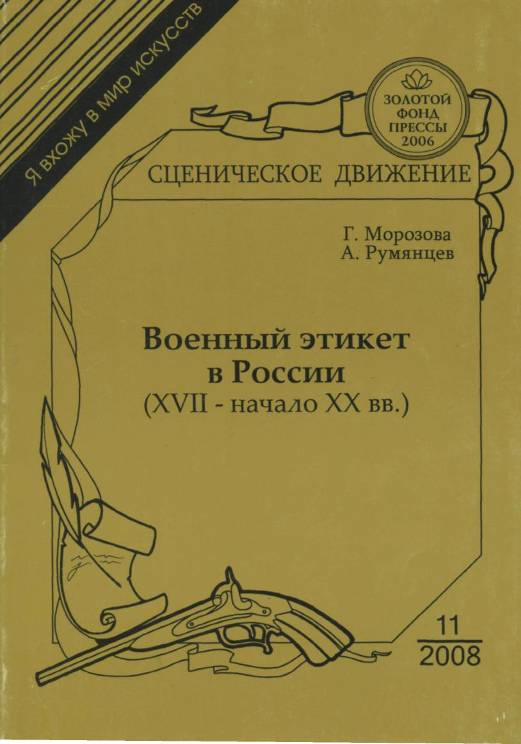 Продолжаем серию выпусков по историческому этикету, адресованную режиссерам-постановщикам классического репертуара, художникам по костюму, студентам театральных вузов.В книге систематизированы сведения по этикету, субординации, костюму и манерам поведения российских военных с XVII по начало XX века.Я ВХОЖУ В МИР ИСКУССТВРЕПЕРТУАРНО-МЕТОДИЧЕСКАЯ БИБЛИОТЕЧКА11(135) '2008Выходит ежемесячно Издается с 1997 годаУчредительВсероссийский Центрхудожественного творчестваучащихся и работниковначального профессиональногообразованияДиректор В. РостовскийРедакция:Главный редактор М. Гааз Отв. секретарь И. Силаева Редактор А. ЯковлеваРедакционная коллегия; Бегунов В.К. Гааз МЛ Каппунова Е.Б. Морозова Г. В. Панфилов В.В.. Ростовский В.П.Военный этикет в России(XVII -начало XX вв.)Пособие для актеров, режиссеров и студентов театральных школСвидетельство № 014849 от 29 апреля 1998 г. Роском печатьПодписка по Объединенному Каталогу "Пресса России" (зеленый) Т.1. Газеты и журналы" Подписной индекс 40910 (на полгода)Подписка в Интернет: www. apr. ru/pressa Интернет-страница Http://www.vcht.mE-mail: teatretekst@gmai 1. com Адрес редакции.П5П4, Москва,Дербеневскаяул., 16 Тел./факс: (095) 235-2932© Всероссийский центр художественного творчества Учащихся и работников начального профессионального образования.Автор Г.Морозова -профессор Театрального институтаим. Б.В. Щукина, президент Гильдии режиссерови педагогов по сценической пластикеА. Румянцев© Г.В. Морозова, автор, 2008 г. © А.С. Румянцев, автор, 2008 г.Г. Морозова, А.РумянцевВоенный этикет в России (XVII-начало XX вв.): Пособие для актеров, режиссеров и студентов театральных школ. - М.: ВЦХТ («Я вхожу в мир искусств»), 2008, -128 с.СОДЕРЖАНИЕ:Вооруженные силы Московского государства в XVII веке	4Военная реформа Петра Первого	7Военный этикет в России XVIII-XIX вв.	9Совет генералов и военный суд	11Церемонии и чинопочитание	12Система наказаний	13Армия в годы царствования Павла I.	23Офицерское сословие России в XIX веке	30Быт и нравы в русской армии начала XIX века	33Армейский быт после восстания декабристов	36Военная реформа 1860-1870-х годов	37Офицерские собрания	40Воинское приветствие в русской армии XVIII-XIX веков	46Военный этикет в России конца XIX - начала XX века	50О порядке прибытия к месту службы	50О правилах жизни в полку	51Правила поведения в служебной обстановке	51Правила поведения офицера в частной жизни	52Об отношении к денщику и нижним чинам	52Правила хорошего тона в обществе	53О суде чести	54О допускаемой обороне оружием	54О строевых учениях на плацу и других занятиях с новобранцами	55Тактические занятия	56Заключение	57Приложение 1 «Табель о рангах»	58Приложение 2. Ордена и медали в Российской империи XVIII-XIX вв	62Вооруженные силы Московского государства в XVII векеРусская армия, то есть вооруженные силы Московского государства, не могла возникнуть раньше, чем была преодолена феодальная раздробленность русских земель, длившаяся с XII по XIV век включительно. В каждом удельном княжестве была собственная вооруженная сила - дружина, которая находилась под командованием князя и осуществляла те боевые задачи, которые ставил перед ней князь - единоличный правитель удела. При возникновении общей для нескольких уделов опасности князья объединяли свои вооруженные силы, но после окончания военных действий снова замыкались в границах своих владений. Любопытно отметить, что в числе этих малых феодальных государств были не только «монархии», но и республики - Псковская, Вятская, Новгородская. Последняя вошла в состав русского государства лишь в 1478 году; до этого в ней высшим органом власти было вече - народное собрание, которое избирало верховного правителя республики - посадника - и предводителя военного ополчения - тысяцкого; в числе других вопросов республиканского значения вече решало вопросы войны и мира. Вече имело право пригласить по договору на должность военачальника кого-либо из князей; так был приглашен Александр Невский, носивший звание князя Новгородского с 1236 года по 1251 год. Как известно, это приглашение оказалось более чем удачным.5Были свои особенности в организации военного дела и в остальных удельных землях, вошедших в состав Русского государства - Владимиро-Суздальском княжестве, Галицко-Волынском и других.Понятно, что объединение столь разных феодальных владений в одно государство происходило не очень быстро и с немалыми трудностями. Завершилось оно только к концу XV века, но провозглашенное в 1498 году единое государство еще долго не могло справиться с пережитками феодальных отношений, которые то и дело порождали внутренние конфликты и мешали противостоять внешним угрозам. В государстве сложилась служебная иерархия из восьми ступеней. Три высших ступени -бояре, окольничие и думные дворяне - входили в состав Боярской Думы, и по существовавшему тогда праву местничества заполняли наиболее важные должности в правительстве страны. На ступень ниже находились стольники, еще ниже - стряпчие, занимавшиеся судебными делами и делопроизводством в правительственных учреждениях - Приказах. Последние три ступени занимали дворяне, жильцы и боярские дети. Именно представители этих трех ступеней поставляли основной состав для воинских отрядов, созываемых в случае необходимости. Они являлись к месту сбора вооруженных сил со своим оружием и своими лошадьми, в сопровождении своих слуг и крестьян своей вотчины. Во главе армии стоял воевода из числа окольничьих -го звание можно приравнять к генеральскому. Такой порядок уществовал до 1685 года. В этих условиях создание единой армии как вооруженных сил государства растянулось почти на двести лет. В силу традиций каждый из князей сохранял при себе некоторое количество вооруженных слуг, с которыми он и являлся по призыву московского царя для отправления тех или иных воинских обязанностей. Со своей стороны глава государства не мог не иметь в своем распоряжении лично ему подчиненных военных сил. Собранные все вместе в минуты опасности для государства, эти воины составляли не столько армию, сколько ополчение, кото-6рое распускалось по окончании военных действий. Иначе говоря, это не была регулярная армия, существующая постоянно, на основе единых правил, с единой системой управления. Только к концу XVII века причины, мешавшие формированию армии как четко организованной структуры, были преодолены, и началась радикальная военная реформа, результатом которой стала новая организация вооруженных сил Русского государства.Что же имелось к этому времени в распоряжении царя как верховного воеводы - главнокомандующего русскими вооруженными силами? С 1550 года в Москве имелись стрелковые части, лично подчиненные царю; как сообщают летописи, Иван Грозный вооружил пищалями три тысячи человек и поселил их в Воробьевой слободе. Таковы первые достоверные сведения о стрельцах, которые стали если не личной гвардией царя, то вооруженной силой, постоянно готовой к действиям по его приказу. К началу XVII века их количество возросло, а в последней четверти века в распоряжении царя было уже 14 стрелецких полков, всеми делами которых ведал Стрелецкий приказ. Стрельцы были вооружены пищалями - фитильными ружьями, саблями и бердышами. Бердыш служил не только холодным оружием ближнего боя, но и употреблялся в качестве подпорки для пищали, которую на него укладывали для выполнения выстрела. Штыка или багинета у пищали не было. Заряды для пищали висели на груди бойца, прикрепленные к перевязи, идущей от левого плеча к правому бедру; перевязь называлась берендейкой.Стрельцы находились на государственном содержании: им выдавалось жалованье, от казны они получали оружие и обмундирование или материал для пошива одежды по утвержденному образцу. То есть, стрелецкие полки имели форменную одежду единого покроя; во всяком случае, об этом говорится в дошедших до нас документах семидесятых годов XVII века. В это время солдаты стрелецких полков носили длинный, до щиколоток, кафтан с воротником стойкой, застегнутый петлицами из цветного шнура; под кафтан надевали зипун того же цвета, что и кафтан, длиной до колен или чуть выше. Нижнюю часть тела7облекали порты длиной до середины голени, прямого покроя. Талию опоясывал кушак. На ногах были кожаные сапоги до колена, с каблуками. Шапка имела форму высокого колпака с меховым околышем - овчинным у рядовых, из меха соболя у начальных людей, каковыми были десятники, пятидесятники, сотники и полковники.Начальные люди (иначе говоря, офицеры) были одеты таким же образом, но отличались от рядовых кистями на кушаке и изображением короны на шапке. Они не имели бердыша и ружья, а были вооружены только саблей, а в руках имели невысокую трость. Отдельные источники сообщают о наличии у начальных людей протазана - широкого копья с государственным гербом в виде орла у основания клинка и привязанной здесь же кистью. Судя по некоторым изображениям, начальные люди имели на руках перчатки с крагами вполне европейского вида.По данным большинства источников, полки различались между собой цветом одежды, весьма ярким - от красного и оранжевого до светло-зеленого и синего. Но это касалось только парадной одежды; при исполнении повседневных обязанностей и в походе стрельцы носили одежду такого же покроя, но из сермяжной ткани серого, черного или коричневого цвета. Именовались стрелецкие части по фамилиям командиров: «сотня Иванова», «сотня Петрова», «сотня Федорова». Во время правления царя Михаила Федоровича в его распоряжении было пять таких сотен.Таким образом, стрелецкие полки по форме приближались к представлениям о регулярной армии: они имели единообразное оружие, унифицированную одежду и общее управление со стороны государства. Официально они подчинялись Стрелецкому приказу на основе составленного в начале XVII века дьяком Михайловым «Устава ратных, пушечных и иных дел» и должны были всегда находиться под рукой у царя и Боярской думы. Во второй половине XVII века в рядах стрельцов числилось около двадцати тысяч человек. Кроме московских стрельцов, были подобного рода отряды и в других городах, где находились под8управлением местных князей. Были стрелецкие полки и в составе пограничной службы.Но жизнь всегда вносит поправки в тот или иной сложившийся порядок. Московские стрельцы, обжившись в Воробьевой слободе, стали обзаводиться семьями, и их дети, вырастая, становились тоже стрельцами. Но для содержания семьи не хватало жалованья (которое к тому же не всегда выплачивалось вовремя и полностью), и стрельцы стали промышлять ремеслами, мелкой торговлей, браться за оказание частных услуг отдельным боярам и т.п. Так количественный рост стрелецкого сословия делал его все менее пригодным для охраны страны, и напротив, превращал его в силу, опасную для государства. Не раз в течение всего XVII века в рядах стрельцов происходили бунты, не раз целые полки принимали участие в междоусобной борьбе внутри боярского сословия, не раз выступали они в поддержку разных самозванцев, пока не завершили свои подвиги участием в попытке дворцового переворота в 1698 году. После подавления этого последнего восстания было распущено все стрелецкое войско, а в 1701 году ликвидирован и Стрелецкий приказ.Был при дворе московского государя и отряд конной гвардии - так называемые жильцы. Это были уездные дворяне, жившие при дворе не постоянно, а лишь во время исполнения воинской службы. О жильцах известно, что они носили красные кафтаны особенного покроя, с чем-то вроде крыльев на спине, были вооружены саблями и использовались в качестве почетного конвоя - например, встречали у ворот Москвы и сопровождали по городу иностранных послов.Наиболее упорядоченными были полки иноземного строя, набиравшиеся из иностранных наемников. Каждый полк состоял из людей разных национальностей: кроме представителей ближних стран (литовцев, поляков, шведов) служили в русской армии и англичане, и швейцарцы, и шотландцы; поэтому порядок в таком полку зависел от его командира, который устанавливал общие для всех правила по своему выбору. Обычно пол-9ковники ориентировались на среднеевропейские военные уставы, без экзотических особенностей, и все разноязычные солдаты обязаны были следовать правилам, установленным в полку. Офицерские чины в этих полках получались от Посольского приказа; командовал ротой ротмистр, его помощник носил чин поручика; более высоких званий в иноземных полках не было. Иностранные наемники получали жалованье: в военное время и в походе полное, во время гарнизонной службы в крепости - две трети ставки, а находясь за штатом - одну треть. Полки наемников славились хорошей дисциплиной и боевой выучкой, они имели постоянный состав и во многих случаях могли приносить пользу общеармейскому делу, хотя бы тем, что подавали пример хорошей организованности и дисциплины. Иноземные части были как пехотными, так и конными - были драгунские, рейтарские полки из иностранцев, но все же их было слишком мало, чтобы они могли определять собой образ всей армии. К тому же от наемников нельзя было ожидать той военной отваги, которая связана с чувством патриотизма: они выполняли свой долг, но не готовы были к самопожертвованию во имя чужой для них земли. Поэтому с середины шестидесятых годов XVII века стали заменять иностранных наемников русскими добровольцами, сохранив офицеров-иностранцев для обучения солдат и командования; с тех пор эти части стали называться полками нового строя.Набранные из русских солдат и обученные по европейскому образцу полки были пешими и конными (роты драгун и рейтаров). Чины именовались по европейскому образцу: полковник, подполковник, майор, капитан, поручик, прапорщик. Ротой командовал капитан, на котором лежали основные служебные обязанности офицера. Жалованье в этих полках было почти такое же, как у иностранных наемников. В конце XVII века в русской армии было 48 пехотных и 26 конных рот «нового строя», а в 70-х годах в них появились и генеральские чины. Присвоение чинов в эти годы проводилось только на вакансии, освободив-10шиеся в связи со смертью того или иного офицера. Чинопроизводство в это время находилось в руках воевод. Кроме этих, относительно регулярных частей, в армии числились 100 тысяч конных ратников из дворян и боярских детей, а также казаки, составлявшие значительную часть пехоты, общая численность которой приближалась к цифре 25 000. В таком пестром составе русская армия подошла к концу XVII века, когда необходимость коренной реформы вооруженных сил страны стала очевидной.Военная реформа Петра ПервогоПоследним толчком к началу реформирования армии стал стрелецкий бунт 1698 года, но первые шаги по созданию регулярных воинских частей Петр Первый начал значительно раньше. Еще в юности, формируя свои «потешные» роты, он строил их по образцу иноземных полков, и выросшие из «потешных» Семеновский и Преображенский полки, получив боевой опыт в первых походах под водительством Петра, стали не только его надежнейшей гвардией, но и школой для воспитания новобранцев, и источником офицерских кадров для новой армии, которую Петр начал создавать. К слову сказать, был один стрелецкий полк, который выступил во время бунта на стороне Петра: им командовал полковник Сухарев Л.П.; в благодарность Петр наименовал «сухаревской» «навигацкую школу» в Москве (полк Сухарева размещался у городских ворот, где была построена Сухарева башня).Реформа армии происходила не в обстановке мирного времени: полтора десятилетия нового, XVIII века Россия вела войны на севере, на западе и на юге, и только в 1716 году был опубликован «Устав воинский о должности генералов, фельдмаршалов и всего генералитета и прочих чинов, которые при войске надлежат быть, и о иных воинских делах и поведениях, что каждому чину чинить должно». Этот устав был напечатан «повелением Царского Величества » и состоял из 68 глав, содержавших не только принципиальные положения о структуре11войска, но и множество частных указаний исполнителям военных должностей по поводу статей устава; а еще в 1715 году был издан «Артикул воинский», содержавший Присягу или обещание всякого воинского чина людям. Офицерам вменялось в обязанность читать Артикул вслух на смотрах и еженедельно в полку, «дабы неведением никто не отговаривался». Многие положения артикула вошли в Устав, как правила, обязательные к исполнению.В 1720 году был издан «Устав морской», и создание регулярных вооруженных сил государства было полностью закреплено. О своем намерении создать и опубликовать воинский Устав Петр I заявил еще в именном указе от 26 февраля 1714 года (о производстве в офицеры на вакантные места), мотивируя его необходимость тем, что участились случаи производства в офицерские чины знакомых или родственников из числа молодых дворян, не отслуживших солдатами в гвардии, а потому не знающих самых основ ратного дела. К этому добавлено во вступительной части Устава, что только точное знание и соблюдение всех воинских порядков может сделать армию надежной опорой государства. Поэтому, как пишет Петр, он взял на себя труд составить Устав, что и выполнил, находясь в 1716 году в Данциге.Первая глава Устава посвящается добровольцам из числа иностранцев, желающим получить армейский чин. Будучи людьми вольными и не получающими жалования, они тем не менее должны участвовать в жизни полка, в походах и учениях, чтобы заслужить рекомендацию от высших офицеров; только после этого они могут рассчитывать на освободившееся офицерское место и соответствующий чин. Но это - исключение, касающееся именно приезжих из других стран. Иностранец, родившийся в России, точно так же, как любой российский дворянин, независимо от происхождения, может претендовать на офицерский чин только после службы в гвардии рядовым. Так был утвержден основополагающий принцип регулярной армии: чины даются по заслугам на воинском поприще, а не по проис-12хождению; то есть, местничество было окончательно отменено и забыто. В 1711 году, с введением полковых штатов, поместное верстание служилых людей было заменено штатным денежным жалованием, хотя за особые заслуги еще, случалось, жаловали населенными землями на вотчинном праве. Обычно это было связано с дарованием графского или княжеского титула, к чему Петр прибегал, желая выделить кого-либо из ближайших сподвижников незнатного происхождения. На основе штатного учреждения была построена и «Табель о рангах» 1722 года; перечисленные в ней 14 классов (рангов) воинских, статских и придворных чинов устанавливали систему субординации, которая легла в основу воинского этикета в русской армии XVII-XIX веков.Военный этикет в России XVIII-XIX вв.Таким образом, говорить о военном этикете в России имеет смысл лишь начиная с первых лет XVIII века, то есть с момента создания регулярной армии. Конечно, некие этикетные нормы существовали и в войсках Московского государства до реформ Петра Первого, но они во многом опирались на традиции местничества и не имели устойчивых стандартов. Перелом произошел в ходе Северной войны (1700-1721); новая система организации армии и флота, испытанная и отрегулированная в опыте боевых действий, была зафиксирована в «Уставе воинском» 1716 года и «Уставе морском» 1720 года.Первая часть морского устава начинается с текста присяги и указания, «каким образом ее чинить». Текст присяги к этому времени был отработан в качестве единого для сухопутной армии и флота и выглядел следующим образом.Присяга или обещание всякого воинского чина людем Я (имрк)обещаюсь Всемогущим Богом верно служить его величеству ПЕТРУ Первому, царю и самодержцу всероссийскому, и протчая, и протчая, и протчая: и его наследником со всею ревностию, по крайней силе своей, не щадя живота и имения. И долженствую исполнять все уставы и указы, сочиненныя, или13впредь сочиняемыя от его величества, и его государства. И должен везде, и во всяких случаях интерес его величества и государства престерегать, и охранять, и извещать, что противное услышу, и все вредное отвращать. А неприятелем его величества, и его государства, везде всякой удобовозможной вред приключать, о злодеях объявлять, и их сыскивать. И все прот-чее что к пользе его величества, и его государства, чинить по доброй христианской совести, без обману и лукавства, как доброму честному и верному человеку надлежит, как должен дать ответ в день судный. В чем да поможет мне Господь Бог всемогущий. Этот новый текст присяги был короче изданного в 1715 году в «Артикуле воинском» и содержал имя царя, которому присяга приносилась. Смысловое содержание двух текстов аналогично: воин дает клятву верности своему долгу перед отечеством и государем, олицетворяющем государство. Ритуал принесения присяги сохранен без изменений.Ритуал принесения присяги был достаточно прост: надо было положить левую руку на Евангелие, а правую руку поднять вверх, вытянув указательный и средний пальцы, а остальные прижав к ладони, и стоя в этой позе, произнести вслух текст присяги. Этот ритуал сохранялся в течение двух веков, практически не менялось и содержание текста присяги. Различие между присягой офицера и присягой солдата тоже не касалось текста, но солдаты присягали не по одному, а в составе взвода или роты, поэтому не могли одновременно все положить свои левые руки на Евангелие, а только поднимали правые руки вверх с двумя вытянутыми пальцами и повторяли текст присяги, который читал вслух командир. По прочтении текста каждый солдат подходил к Евангелию и целовал его. Для принесения присяги полк или какая-то его часть в парадных мундирах, парадным строем прибывали в церковь или выстраивались на плацу; священник в любом случае присутствовал, произнося молитвы и освящая процедуру. Так же выглядело принесение присяги каждым, вступающим в ряды армии в индивидуальном порядке.14При восшествии на престол нового государя все без исключения были обязаны присягнуть новому главе государства. Но присягать при жизни царствующего монарха другому означало совершать преступление, которое расценивалось как государственная измена. Свободной от присяги армия оставалась лишь на то краткое время, когда присяга прежнему государю утрачивала свое значение в связи со смертью царя (или отречением от престола государя или его наследника), а новый еще не принял присягу от своего имени. Так произошло в декабре 1825 года: выступление декабристов на Сенатской площади было возможно только в силу того, что присяга умершему Александру I утратила свою силу, а его прямой наследник Константин отрекся от престола. Поскольку армию не успели привести к присяге Николаю (документ об отречении Константина в связи с его разводом с первой женой и женитьбой на польской дворянке хранился у Московского митрополита), она юридически еще не была ему подчинена, и имела право выступить против него, в пользу Константина, которому готова была присягнуть. Таким образом, чисто формально выступление декабристов не было нарушением закона, и если бы не убийство Милорадовича, обвинения против организаторов и участников декабрьского восстания могли проходить по статьям, не связанным со смертной казнью.В основу воинского этикета легла система субординации, подробно изложенная в «Табели о рангах». Отменив прежнюю иерархию чинов, она установила систему подчиненности всех находящихся на службе у государства, поделив и военные, и штатские, и придворные должности на 14 классов, которым соответствовали чины. Каждый служащий государству, как военный, так и штатский, получал свой круг обязанностей и соответствующие ему права и привилегии в зависимости от класса, к которому была отнесена его должность.В армии и флоте к первому классу отнесены генерал-фельдмаршал и генерал-адмирал. Во втором классе числятся15генералы пехоты, кавалерии и артиллерии и флотские адмиралы, в третьем - генерал-лейтенанты и вице-адмиралы.Начиная с четвертого класса имеются различия в рангах между армейскими чинами и гвардейцами: на одном уровне - в четвертом классе - с армейским генерал-майором стоит полковник гвардии, рядом с пехотным бригадиром (пятый класс) и артиллерийским полковником находится гвардейский подполковник. К пятому же классу причислены флотские капитаны-командоры, а также чины, управляющие армейским и флотским хозяйством на высшем уровне. В шестом классе пехотные полковники приравнены к майорам гвардии, подполковникам артиллерии и флотским капитанам первого ранга. Относящиеся к седьмому классу армейские подполковники, генеральные аудиторы и генерал-адъютанты считаются равными капитану гвардии и капитану второго ранга на флоте. И так далее, вплоть до самого нижнего четырнадцатого класса отдается предпочтение гвардейским офицерам перед равными им по чину армейскими.Были также чины, выходящие за пределы «Табели о рангах»: выше первого класса стоял генералиссимус, ниже четырнадцатого - подпрапорщик. Чин генералиссимуса вообще появился до того, как была построена схема «Табели»: Петр наградил этим званием в 1696 году воеводу Шеина, в знак высокой оценки его действий во время войны с турками. По Уставу 1716 года первым получил звание генералиссимуса Александр Меншиков в 1727 году. В дальнейшем звание генералиссимуса давалось прямым императорским распоряжением.Первое издание «Табели о рангах» включает много чинов, впоследствии переименованных или исключенных из списков, поэтому нет смысла излагать ее содержание. В конце книги, в «Приложении» помещены копии вариантов «Табели», включая последнюю, вышедшую в 1884 году, по которым можно проследить за происходившими в ней изменениями. Важно отметить лишь то, что привилегии гвардии были узаконены с самого начала. Точно также было узаконено и преимущество военных16чинов перед статскими: изначально чиновник одного чина с офицером считался ниже военного классом.Должность генералиссимуса, то есть главнокомандующего, по Уставу 1716 года могла быть занята только коронованным главой государства. В свое отсутствие царь мог поручить исполнение своих обязанностей генералу-фельдмаршалу (генера-лу-аншеф).Помощником последнего являлся генерал-фельдмаршал-лейтенант, которому генерал-аншеф мог поручать любые дела, в том числе планирование военных действий, проведение учений в мирное время (раз в две недели) и т.д. Лейтенант должен находиться всегда поблизости от генерала-аншеф, в бою участвовать верхом на коне, командуя левым флангом. Его же обязанность в отсутствие генерала-аншеф рапортовать государю.Табель о рангах во многих случаях создавала любопытные комбинации в чинопочитании. Например, Екатерина II, будучи императрицей, числилась полковником гвардейского полка, то есть занимала в нем высшую командную должность. Это исключало возможность кому-либо еще иметь в этом полку такой же (не говоря уж о более высоком) воинский чин. Поэтому А.В.Суворов, носивший армейское звание генерал-аншефа, в полку государыни состоял в чине подполковника.На флоте по Морскому уставу высшая власть принадлежала генерал-адмиралу, при его появлении на корабле полагалось бить на барабанах сигнал «к походу» и выстраивать почетный караул из 30 человек. Вице-адмирала встречал караул из 26 человек, капитана-командора - из десяти. Капитана приветствовал караул из шести человек, а всех обер-офицеров, командующих кораблями - из четырех. Всех сухопутных офицеров и статских чиновников встречают по этикету, который положен соответствующему их рангу флотскому чину. Морские офицеры одного ранга оказывают почет тому, кто имеет больший стаж службы в данном чине. Находящиеся на корабле пехотные части подчиняются командиру корабля.17Флотские офицеры имеют в своем распоряжении слуг в соответствии с чином: генерал-адмирал - 15 человек, капитан I ранга - 4 человека, поручик и лекарь - по одному.Наказания за проступки на флоте в основном соответствовали тем, что были утверждены Уставом воинским, и в большинстве своем были очень суровыми. Интересно отметить, что в Морском уставе появилось такое определение провинности, как «оскорбление чести адмирала»; оно каралось телесным наказанием или даже смертью. Также интересно, что на кораблях было запрещено курить в течение ночи - от заката до рассвета; место для курения отводилось определенное, по указанию командира корабля.Примечание. Морской Устав действовал без изменений до 1797 года, то есть практически до конца XVIII века, хотя при Екатерине предусмотренные им суровые наказания смягчились. Например, во время войны со шведами в 1788-1789 годах за уклонение от боя (что в Уставе определялось как измена присяге) капитан I ранга Коковцев был приговорен к смертной казни, но императрица заменила приговор: он был разжалован в матросы «навечно» и лишен ордена св.Георгия. За такое же преступление против Устава был осужден на смертную казнь капитан 2 ранга Вальропт, командовавший кораблем «Святой Иоанн Богослов»; казнь заменили разжалованием в матросы «навечно», а после смерти Екатерины он вообще получил прощение. Но только в 1797 году Павел I издал новый «Устав военного флота», разработанный Г.Кушелевым.Совет генералов и военный судГлавные вопросы армии решались Советом генералов, который собирался по мере необходимости, чтобы решать принципиальные вопросы армейской жизни. В особо важных случаях собирался Высший военный совет; к таким случаям относились, например, судебные дела, возбужденные против генералов и бригадиров.Низший военный совет собирался для обсуждения дел полкового значения, для контактов с губернаторами городов и ко-18мендантами крепостей. В военное время такой совет заседал у командира полка, и кроме полковника в него входили два капитана, два поручика, два прапорщика, два сержанта, два капрала и от двух до четырех рядовых. Непременным членом заседаний совета был аудитор (военный юрист). В числе разбиравшихся советом дел были дисциплинарные нарушения, мародерство в окрестностях боевых действий и пр. Во время заседания совета его президент сидел на возвышении, на столе перед ним лежали обнаженная шпага (символ неотвратимости наказания) и белая трость (символ чистой совести). Ниже располагались остальные члены совета (суда), занимая места каждый в соответствии со своим чином. Аудитор обычно сидел слева от председателя; унтер-офицеры и рядовые стояли.Этикет требовал после допроса вывести подсудимого из помещения и вынести приговор в его отсутствие большинством голосов. Обо всех прошедших в течение года судебных делах подавался годовой отчет в Военную коллегию.При вынесении смертного приговора следовало выстроить полк перед зданием, где заседал суд, и выведенному перед строем осужденному объявляли приговор, после чего капрал отнимал у него ружье и мундир и передавал преступника палачу. Во избежание побега осужденного сковывали.В Морском уставе упомянуто и такое преступление, как богохульство. За него полагалось прожечь язык или даже отрубить голову. Такой же каре подвергался тот, кто был свидетелем этого преступления, но не сообщил о нем властям.Существовал еще так называемый скорорешительный суд, действовавший во время боевых походов. Уличенных в предательстве этот суд приговаривал без допросов к повешению или расстрелу; перед казнью приговоренному разрешалось только исповедаться у священника.Судебные дела, связанные с казнокрадством и мздоимством, были в ведении генерал-аудитора. Он же занимался вопросами обмена пленными.19Церемонии и чинопочитаниеУ каждого генерала был личный адъютант; притом, что генералы принадлежали к разным классам, соответствующую субординацию соблюдали и их адъютанты: тот, кто служил у более высокопоставленного генерала, мог приказывать тому, чей генерал стоял ниже в табели о рангах. У государя служил генерал-адъютантом полковник, у фельдмаршала были адъютантами три подполковника.Когда государь прибывает к войску в начале военной кампании, все офицеры встречают его в строю с ружьями и знаменами. Таким же образом прощаются с ним, когда он отбывает.В присутствии императора к нему переходит власть всех начальствующих лиц; его распоряжения должны исполняться беспрекословно, чего бы они ни касались.За хулу на государя карают отсечением головы.Вооруженное сопротивление фельдмаршалу карается смертной казнью. За оскорбление чести фельдмаршала или генерала полагается телесное наказание или даже смертная казнь. Так же смертной казнью наказывается любой, нарушивший приказ. Если же офицер сделал это без злого умысла, а по лени - он должен быть разжалован в рядовые.Визиты иностранных монархов приветствуются пушечными салютами. При подъезде коронованной особы следует сделать 71 выстрел в первый раз, 85 выстрелов во второй раз, а при въезде в город приветствовать монарха сто одним выстрелом. Почет владетельным князьям оказывали в половинном размере от указанного количества выстрелов.Во время проезда монарха от ворот города до предоставленной ему квартиры по обе стороны улицы, по которой он едет, Должны стоять шеренги воинов, держа мушкеты «на караул». Штаб- и обер-офицеры салютуют гостю оружием, прапорщики с обнаженной головой опускают распущенные знамена. Если прибыл посол некой державы, ему салютуют тридцатью выстрелами, офицеры с ружьем в руках приветствуют его поклоном, а прапорщики держат знамена, не наклоняя их вниз. Музы-20ка, сопровождающая подобную церемонию, исполняется гобоями и барабанами.Церемония молитвы проходит в лагере и на карауле одинаково для всех офицеров и солдат, трижды в день. Вечером после отбоя и утром после побудки каждый читает про себя «Отче наш»; затем (в девять часов) священник отправляет в полку литургию. Если обстоятельства не позволяют собрать на молитву весь полк, литургию служат по ротам и батальонам. По воскресеньям и в праздничные дни служится вечерня. В большие праздники служат и утреню, и вечерню, созывая всех барабанным боем. За появление на молитве пьяным офицера в первый раз сажают под арест, во второй раз - опять под арест, а в третий раз могут разжаловать в рядовые или уволить со службы. Чин уволенного за пьянство предоставляется очередному кандидату. Рядового за подобную провинность заковывают «в железы». Обнаживший во время церковной службы шпагу с намерением напасть на кого-либо подлежит расстрелу. При фельдмаршале находится полевой обер-священник, в обязанности которого входят действия по примирению офицеров в случаях возникновения между ними личных конфликтов. За пропуск службы Божией на флоте взимался штраф: в первый раз 25 копеек, потом - 50 копеек, потом рубль, и далее - за каждый следующий пропуск штраф возрастал вдвое. Эти деньги следовало передавать на нужды госпиталей.Примечание. Учитывая, что в армии служат не только православные, устав предусматривает право иноверцев молиться по своим обычаям, но в те же часы, что и основной состав данной воинской части. Приказ о капитуляции может исходить только от государя или фельдмаршала. Воинская часть, сдавшаяся врагу без такого приказа, наказывается как за измену; все офицеры лишаются чести, имущества и жизни, а рядовых карают по жребию: каждый десятый отправляется на виселицу, а остальных секут шпицрутенами. При отступлении без приказа офицеров наказывают по принципу: чем старше чин, тем строже наказание.21В отдельных главах Устава рассматриваются правила службы в крепостях в мирное и в военное время, состав караулов и порядок несения в них службы, функции патруля в городе и за его стенами. Любопытный штрих: дежурный майор кладет в шляпу шесть бумажек с указанием времени суток, и капралы или сержанты, возглавляющие дозорные взводы, тянут жребий. Составленный по этому жребию список дежурств доставляется в главный караул, который и следит за соблюдением установленной жребием очередности.Слуга мог уйти от офицера только с разрешения полковника, а офицер не имел права брать к себе в услужение слугу другого офицера без взаимной договоренности, одобренной полковником. Отправить солдата в отставку офицер не имеет права - дело должен рассмотреть суд. Принуждать солдата к выполнению работ, не относящихся к государственной службе, офицер не имел права; запрещались личные услуги офицеру со стороны солдат, если даже он их оплачивал. Подобные дела рассматривались в суде и карались по меньшей мере штрафом.Квартиры для постоя распределяет квартирмейстер, никакая личная аренда недопустима. Хозяина и хозяйку дома, где снята квартира, нельзя обижать никаким образом; в случае жалоб со стороны хозяев дело рассматривает суд, и самое малое, к чему суд приговаривал - к публичному принесению извинений.Ночью следовало находиться в пределах своей роты. Солдатам запрещалось выходить из квартиры после отбоя.Система наказанийСистема наказаний рассматривается в Уставе подробно, с перечислением разнообразных провинностей, от неявки на смотр, которая расценивается как бунт, до шумного поведения ночью в спящем городе. Наказания весьма различаются по своей суровости. В одних случаях дело ограничивается покаянием перед судом и выплатой штрафа, в других виновного ссылают на каторгу или на галеры (в эти годы галерный флот в России был уже очень многочисленным). Вычеты из жалования или его полное22удержание на два-три месяца было наказанием вполне рядовым; Устав требовал эти деньги переводить на нужды госпиталя.Но многие обвинения влекли за собой наказания крайне суровые - от отсечения руки до колесования и повешения. Дезертиров и перебежчиков полагалось вешать без суда «на первом дереве», при этом у перебежчиков конфисковали имущество; за шпионаж следовало четвертовать.Так же сурово наказывались мздоимство, мародерство, казнокрадство. Сознательно совершенное убийство каралось смертью, убийство по неосторожности погашалось церковным покаянием. Но в случае «заказного» убийства отрубали голову тому, кто приказал убить, и колесовали того, кто исполнил приказ. Видимо, предполагалось, что заказчик имеет более высокий ранг, чем исполнитель. Однако за отравление колесовали независимо от чина.Были предусмотрены и наказания за сексуальные извращения - зоофилию (скотоложство), гомосексуализм, но казнили только в тех случаях, когда имело место насилие. Что касается обыкновенного распутства с девицами легкого поведения, то наказанию подвергались лишь сами девицы; их раздевали и голыми выгоняли с территории воинской части.Лишением жалованья на определенный срок наказывали офицеров за игру в карты на деньги, за опоздание из отпуска. Солдата за проигранный в карты мундир секли шпицрутенами, как за брошенное где-то ружье, а заснувший в карауле или покинувший свой пост подлежал расстрелу.Наказанию подлежал офицер за избиение солдата: такого офицера суд приговаривал к разжалованию. За препятствие судьям в расследовании любого дела полагалось просить публично прощения, за этим обычно следовал приговор о лишении чести. При этом уклонение от служебных обязанностей по причине недоплаты жалованья расценивалось как бунт против власти и измена, что влекло за собой самое суровое наказание.23Совершенно особое место в Уставе занимает «Патент о поединках», составляющий содержание сорок девятой главы Устава.«Патент» начинается с общего утверждения о необходимости всем высшим и низшим офицерам (кавалерийским, пехотным) и вообще всему личному составу армии «пребывать в мире, любви и согласии», оказывая друг другу уважение в соответствии с достоинством и рангом каждого. Нарушение этого правила подчиненным по отношению к старшему подлежит наказанию. Далее рассматриваются возможные случаи конфликтов между военнослужащими и предписываются формы разрешения этих столкновений.Если возникает ссора среди офицеров, драгун, солдат или других лиц, находящихся в лагере или в крепости, то обиженный в этой ссоре должен немедленно заявить об этом военному правосудию. Военный суд обязан дать удовлетворение обиженному в соответствии с причиненным ему ущербом. Нанесший обиду наказывается заключением под стражу, отставкой, вычетом из жалованья или телесным наказанием.За оскорбление словом заключают под арест на несколько месяцев, по истечении которых виновник должен просить у пострадавшего прощения, стоя на коленях. Если виновник имеет офицерский чин, то на время ареста он лишается жалованья.За удар, нанесенный рукой, полагается три месяца ареста и лишение жалованья в течение полугода; затем виновник должен просить на коленях прощения и заявить о готовности получить от обиженного равноценный удар.За удар палкой положено три месяца ареста и лишение жалованья на год или даже лишение чина. Иностранец, совершивший подобный проступок, изгоняется из армии без пасу - то есть без права проживания и передвижения в пределах государства. Говоря современным языком, это было лишение вида на Жительство и высылка из страны.Угроза побоями наказывается вычетом из жалования за три Месяца, виновник обязан просить прощения у пострадавшего.24Упрекнувший потерпевшего за подачу жалобы наказывается наравне с обидчиком. Также наказывается свидетель, присутствовавший при оскорблении, но не доложивший о происшествии. За задержку с подачей жалобы потерпевший наказывается вместе с обидчиком.Суд обязан рассмотреть дело об оскорблении в течение трех-четырех недель (крайний срок - шесть недель). Затягивание дела в суде карается вычетом из жалованья судей за все дни сверх шести недель.Деньги, взысканные по суду, поступают в армейскую казну и расходуются в первую очередь на нужды госпиталей.Наконец, главное в «патенте о поединках» - категорическое запрещение дуэлей. Искать сатисфакции непосредственно в поединке с обидчиком - значит нарушить закон, требующий обращаться в суд в связи с оскорблением любой тяжести. Наказания за поединок и даже за намерение сквитаться с оскорбителем лично с помощью оружия устанавливались очень суровые.За вызов на поединок полагалось лишение чинов и денежный штраф в размере до одной трети всего имущества нарушителя патента. Получатель письменного вызова обязан доставить этот документ в суд и может быть прощен, но скрывший получение вызова наказывается наравне с тем, кто вызов направил. Подлежит наказанию и тот, кто доставил вызов, караются также секунданты обеих сторон. Если вызов доставил слуга, знавший содержание порученного ему письма, его следует наказать шпицрутенами.Если же все-таки противники сошлись в поединке и обнажили оружие, их следует казнить и конфисковать их имущество. В том случае, если противники мирятся без постороннего вмешательства и до начала схватки - суд присуждает обоих к штрафу самого максимального размера.Но если поединок состоялся, и кто-то из сразившихся был убит или ранен, следовало повесить всех участников, включая бойцов, секундантов и даже трупы погибших в этом столкновении. В расчет не принимается ни время, ни место поединка; не-25важно, произошел ли он вне лагеря или за стенами крепости, или даже за границей империи.Отдельно в «патенте» подчеркнуто, что участники поединка, чтобы избежать наказания, могут попытаться представить его как случайную драку. Поэтому суду предписано тщательно исследовать все обстоятельства дела и при обнаружении заведомого умысла приговаривать виновников к наказанию, положенному за поединок.По армии был издан приказ развесить «Патент о поединках» во всех гарнизонах и лагерях и копии выдать на руки каждому полковнику.Суровость «Патента», изданного через 34 года после Указа царевны Софьи Алексеевны о запрещении поединков, свидетельствовала о некоторых тенденциях в развитии армии. С одной стороны, из него было видно, насколько жесткая дисциплина устанавливалась в вооруженных силах реформируемой армии. С другой стороны, становилось ясно, что потребность в таких мерах не могла бы возникнуть, если бы в дворянстве, сформировавшемся как привилегированный класс, не стали актуальными вопросы личной чести, отстаивать которую рыцарская традиция предписывала с оружием в руках. И судя по всему, именно в офицерской среде, этой наиболее чувствительной к вопросам чести и личного достоинства части общества, никогда не умирала вера в справедливость божьего суда и готовность принять его решение, хотя бы и ценой собственной жизни.Недаром на протяжении всего XVIII века этот вопрос беспокоил правителей страны и вызывал к жизни новые указы, направленные против поединков. А в девятнадцатом веке он не только не был снят с повестки дня, но приобрел особую остроту, о чем речь впереди.На этом можно закончить рассказ о том, как выглядела созданная Петром Первым регулярная армия. После смерти великого реформатора армия жила по инерции, сохраняя в той или иной мере неизменными установившиеся в ней порядки, но за26годы царствования наследовавших ему недолговечных монархов интересы вооруженных сил отошли на второй план, оттесненные проблемами престолонаследия, и постепенно в армии начался процесс упадка и разложения; особенно пострадали военно-морские силы.Во второй четверти XVIII века русская армия год от года утрачивала свой авторитет в обществе. Причин этому было немало, но достаточно и того, что средств, необходимых для содержания армии, становилось все меньше: подати в стране собирались в размерах, в несколько раз меньших, чем это было необходимо для покрытия государственных расходов, а то, что удавалось собрать, расхищалось чиновниками всех рангов: казнокрадство и взяточничество достигли небывалых масштабов.Количественный состав армии уменьшался все время: дворян отпугивал от службы ее пожизненный срок, и они всеми способами старались уклониться от нее, используя родственные связи, взятки, поддельные документы о болезнях и пр. Правительство Анны Иоанновны в поисках выхода в 1736 году опубликовало манифест, по которому в каждой семье один из сыновей (или один из братьев в семье без отца) освобождался от службы и мог заниматься поместьем, а остальные с 20 лет обязаны были вступить в армию и служить в ней 25 лет. Крестьянам было разрешено покупать рекрутов, посылая их в армию взамен деревенских парней, которые были нужны в сельском хозяйстве. Мужики собирали между собой деньги и «выкупали» рекрута, заменяя своего односельчанина каким-нибудь бродягой или нищим. Качество таких призывников было ниже всякой критики, но их зачисляли в солдаты и матросы.Дезертирство, несмотря на угрозу жестоких наказаний, росло не по дням, а по часам: например, в 1732 году насчитывалось 20 тысяч дезертиров.Большую убыль в количественном составе понесла армия в ходе малоудачных военных действий. В поход против турецких войск вышла 80-тысячная армия, а к Перекопу она подошла в27составе не более 50-ти тысяч. Среди потерь были как умершие от голода и болезней, так и дезертиры. Как было подсчитано по окончании крымской кампании, в сражении за Очаков на одного убитого турка приходилось трое погибших русских. Во время похода на Данциг армия под водительством фельдмаршала Ми-ниха в одном бою потеряла 4 тысячи человек, не достигнув видимого успеха.Чтобы пополнить офицерский состав армии грамотными людьми, в 1736 году ввели экзамен на чин. Экзамен выдерживали немногие из дворянских «недорослей», и остальных отправляли в матросы. Но флот тоже был в состоянии упадка: старые корабли были изношены и гнили в ожидании ремонта в доках, а новые строились только на бумаге. Каспийские и брянские верфи пришли в запустение, простаивали и верфи Архангельска и Петербурга.Пытаясь спасти положение, Анна переиздавала петровские Указы и Уставы, тем самым подчеркивая, что она не отступает от пути, проложенного Петром Великим. Но не видя в армии надежных, преданных ей частей, Анна распорядилась набрать два новых гвардейских полка - Измайловский и Конногвардейский. Туда вербовали не столько русских, сколько курляндцев, эстонцев, ливонцев. Особого влияния на состояние вооруженных сил эти полки не оказывали, да и уровень их подготовки был не лучше, чем в других армейских частях: вся их военная подготовка сводилась к получасовым «экзерцициям» раз в неделю, а то и в десять дней. Чтобы поднять престиж офицерской службы, русских уравняли в размере жалованья с иностранцами. В 1731 году открыли Первый Кадетский корпус для дворянских детей; нельзя сказать, что обучение в нем было сразу же поставлено на серьезную ногу. Дети учились арифметике, танцам и Закону Божию; впрочем, обязательными считались и «военные экзерциции».Столь грустный для вооруженных сил страны итог пятнадцати лет, прошедших со времени смерти Петра Первого, объясняет настроения, воцарившиеся в лучших гвардейских пол-28ках, хранивших память о том, каким уважением они пользовались при жизни первого императора России. И стоило только появиться известию о том, что им предстоит выступить в зимний поход против шведов под водительством бездарных полководцев, гвардейцы решились на государственный переворот, в пользу которого их агитировали сторонники возведения на престол Елизаветы Петровны, дочери Петра Первого. Как известно, переворот прошел вполне успешно, и в течение всей второй половины XVIII века гвардия не могла пожаловаться на недостаток внимания к ней.Как известно, ломать - не строить. И если созданную Петром новую российскую армию удалось привести в упадок за какие-то пятнадцать лет, то на ее восстановление понадобилось больше двух десятилетий. Елизавета, взойдя на престол, всячески подчеркивала свое намерение восстановить былую славу русской армии. Например, она вспомнила об Абраме Петровиче Ганнибале, том самом «арапе Петра Великого», который впал в немилость при Меншикове, во времена Анны Иоанновны укрывался в поместье своей жены и только после падения Бирона стал служить в Ревельском гарнизоне в чине подполковника; Елизавета произвела его в генерал-майоры, а с 1752 года ему было присвоено звание инженер-генерал-майора и подчинены важнейшие балтийские крепости - Кронштадт, Петропавловская, Рижская и Перновская. Кстати сказать, его сын отличился при постройке Херсона и создании черноморского флота, служа в армии Потемкина. Пыталась Елизавета и других опальных офицеров вернуть под армейские знамена, всячески демонстрируя свое покровительство гвардейским полкам, устраивая для них званые обеды в Зимнем дворце и оказывая им всевозможные «милости». Но время ушло: многие «птенцы гнезда петрова» были в отставке, других уже не было в живых. Должно было вырасти новое поколение офицеров, воспитанных выдающимися полководцами, чтобы русская армия во второй половине восемнадцатого века стала той силой, с которой не могли не считаться в Европе. Пока же рядом с императрицей не было лю-29дей, хорошо знакомых с армейскими задачами; новое поколение полководцев только начинало формироваться. Хотя в числе первых распоряжений Елизаветы было указание военачальникам руководствоваться воинскими правилами Петра Первого, многие офицеры, воспитанные прусскими инструкторами, предпочитали действовать по Уставу, написанному Минихом в 1731 году. Содержание этого устава было ориентировано на оборонительную тактику; солдат учили стрелять из-за рогаток, выставив эти ограждения вокруг построенных в каре бойцов, и почти совсем не тренировали в наступательных действиях и в искусстве штыкового боя. Преимущество огнестрельного оружия считалось настолько очевидным, что холодному оружию не уделялось практически никакого внимания. Даже у кавалеристов роль сабли была сведена до минимума: их главная задача состояла в том, чтобы научиться стрелять с коня, двигаясь медленным аллюром. Вообще тактика наступательных действий оставалась за пределами внимания военной науки. И лишь немногие молодые офицеры понимали, что позиционные бои не соответствуют духу нового времени и старались обучать солдат по-новому. Из этих «нарушителей» устаревших уставов, в конце концов, и выросли победители в новых войнах, начавшихся с середины века - выдающийся полководец Петр Румянцев, считавшие себя его учениками Суворов, Голенищев-Кутузов. Но их время еще не пришло...В числе законов, принятых при Елизавете Петровне, особо следует отметить указ 1744-45 годов о приостановке смертных приговоров, а затем и полный отказ от смертной казни: ее стали заменять ссылкой. Это, кстати сказать, спасло жизнь Миниху: приговоренного к смертной казни за участие в заговоре против императрицы, его уже на эшафоте помиловали, заменив казнь ссылкой в Сибирь.Восстановить былую регулярность было не просто, и не только потому, что прервался естественный процесс развития, но и потому, что начавшие было складываться традиции не ус-30пели окрепнуть настолько, чтобы не угасать, а развиваться вместе с ходом времени.А время шло, менялись условия жизни, менялась военная и политическая обстановка в стране и за ее пределами, возникали новые виды оружия и новые способы ведения военных действий.В числе первых вопросов, которые привлекли внимание Елизаветы и ее приближенных, было укрепление кавалерийских частей. В 1755 году появился «Устав и учреждение строев всяких церемониалов регулярной кавалерии» (его автором считают П.Румянцева). Это уже был шаг вперед: в середине века кавалерия стала приобретать большое значение в военной стратегии и тактике. Ведь при Петре Первом кавалерия даже не указывалась в «Табели о рангах» в отдельной главе; драгуны, единственный при Петре вид конных отрядов, числились по разряду сухопутных войск. Значит, стало понятно, что необходимо исправить это упущение.Для пополнения офицерских рядов флота новыми кадрами в 1752 году был открыт на базе Академии морской гвардии Морской кадетский корпус, помещавшийся сначала на Васильевском острове, позже переведенный в Кронштадт (в 1796 году он вернулся на Васильевский остров).Но нужно было вновь совершать резкий рывок вперед, чтобы не оказаться на обочине исторического процесса; рывок этот произошел уже при Екатерине II. Новая императрица в полной мере осознавала значение армии в государстве. Еще в середине пятидесятых годов П. Румянцев занялся реформой кирасирских полков, увеличив их мобильность и предложив атаку сомкнутым строем в кавалерии и в пехоте, но далеко не сразу его разработки вошли в боевую практику. В 1763 году был опубликован новый Пехотный устав, а в 1765 году, во время красносельских военных сборов, Екатерина распорядилась провести масштабные маневры, в которых участвовала лично, в мундире гвардейского офицера. Маневры показали, что в армии возрождается боевой дух. Была опубликована «Инструкция дежурному31ротмистру лейб-гвардии конного полка», содержавшая подробно изложенный распорядок дня в придворных полках, за исполнением инструкции наблюдала сама императрица вплоть до конца жизни. В 1765 году вышел Указ о наборе казаков в гусарские полки, ставшие регулярными частями армии с 1766 года. Ио этого существовали гусарские части из поселенцев южных областей; в них вступали бежавшие от турецкого ига венгры, валахи, молдаване, но это были иррегулярные части, не получавшие жалованья. Созданные регулярные гусарские полки унаследовали от поселенцев свою особенную форму (созданную по образцу австрийской гусарской формы), отличавшую гусар от служащих в других частях.Придворную службу несли кавалергарды - корпус, созданный в 1724 году в качестве почетной стражи Екатерины Первой, в связи с ее коронацией. Они сохраняли свои функции до конца 18-го века, охраняя тронный зал в Зимнем дворце. Их было всего шестьдесят человек, подобранных из дворян высокого роста, и все считались поручиками в армии. Они стояли на часах по два у входа в тронный зал из того зала, который именовался кавалергардским. Во время паломничеств Екатерины II в монастырь Александра Невского кавалергарды сопровождали ее в (парадных бархатных мундирах синего цвета, украшенных серебряными накладками в виде лат; на голове у них были серебряные шишаки, подобные римским каскам, со страусовыми перьями. Эти паломничества в день св. Александра Невского [императрица шла пешком от дворца до Лавры) были регулярными в течение нескольких лет.Павел I, придя к власти, преобразовал кавалергардский корпус, превратив его в лейб-гвардейский полк из трех эскадронов. Примечание. С 1763 года в русской армии были введены погоны - наплечные знаки на военном мундире в виде нашитой суконной полосы с номером полка. Название произошло от ремня, на котором прежде носили заплечные мешки. На офицерских мундирах погоны вводились в начале XIX века - с 1801 по 1807 годы; в 1807 году офицерские погоны были заменены эполетами; сохранились лишь погончики - поперечные узкие нашивки у32плеча, закреплявшие эполеты. Кстати, эполеты, появившиеся одновременно с погонами в 1763 году, первоначально служили для защиты от сабельных ударов, и носились только на левом плече; с 1807 года эполеты носились на обоих плечах и стали украшением мундира, указывавшим на чин офицера и род войск, к которому он принадлежал. До середины XIX века эполеты полагалось иметь на мундире любого дня, а с 1856 года они стали обязательны только на парадной одежде. В 1830 году были введены эполеты для нижних чинов в кавалерии. В 1854 году появился приказ генералам, адмиралам и всем офицерам во время военных действий иметь на мундирах погоны, а не эполеты, которые делают их заметной целью для противника, как показал опыт крымской войны. Восстановлением утраченного боевого мастерства занялись передовые умы в армейском руководстве, как это явствует из Пехотного строевого устава 1763 года и написанного А.В.Суворовым «Полкового учреждения», в котором излагается содержание этого устава в виде практических рекомендаций по обучению и воспитанию личного состава вооруженных сил. Начав службу солдатом в Семеновском полку, будущий великий полководец имел возможность убедиться, что даже в таком привилегированном полку строевые порядки свелись к плац-парадам и палочной дисциплине, которая, однако, не мешала дворянским «недорослям» пренебрегать строевыми занятиями при всяком удобном и неудобном случае. В 1747 году восемнадцатилетний Суворов был произведен в капралы и переведен в Петербург, но и здесь он нашел не больше порядка, чем в Москве. Наблюдая за безалаберной организацией службы в столичной гвардии, молодой капрал делал для себя выводы, которые он изложил через шестнадцать лет в «Полковом учреждении».Характерно, что великий полководец не тратит много слов на обоснование необходимости строгой армейской дисциплины («послушания»), считая это само собой разумеющимся и бесспорным условием существования боеспособной армии. Зато конкретным правам и обязанностям солдат, унтер-офицеров,33офицеров и представителей армейских хозяйственных служб он посвящает отдельные главы, в которых легко найти большое сходство с содержанием петровского устава. Иначе говоря, для Суворова армейские порядки, ведущие свое начало от Петра Первого, остаются образцом, на который следует равняться и многие правила которых следует сохранять. Но и опыт службы под командованием П.Румянцева легко просматривается в тексте «Учреждения».Из указаний, даваемых в Третьей главе, мы можем представить себе военную форму второй половины XVIII века. Во-первых, это было время париков с косичкой, в которую вплеталась проволока, но иметь тупей (начес впереди) запрещалось: следовало заплести волосы на темени в косичку так, чтобы она затем вошла в основную косу. На висках волосы закручивались в букли. В косичку вплетали ленту, которая на конце завязывалась бантом. Во время продвижений по городу, на караулах, при посещении церкви следовало прическу пудрить. Находясь на квартирах, в лагере или в деревне, косичку заворачивали кольцом к затылку и здесь завязывали бант из черной ленты.Был утвержден и стандарт для гренадерских усов: они должны заполнять верхнюю губу и зачесываться в стороны и немного вверх. Правый ус отделяло от левого расстояние в 1\6 вершка (около 7 миллиметров). Подбородок следовало иметь чисто выбритым.Мундир состоял из кафтана и камзола стандартного покроя. Галстук представлял собой полоску шириной в вершок (4,45 см), туго обтягивавшую шею - так, чтобы не видно было ворота рубашки. Галстук каждого дня был черный, а отправляясь на караул, в церковь и на полковое построение надевали красный с белой каймой. Сзади, под косичкой, галстук застегивался пряжкой. Рубашка должна быть белой почти во всех случаях, а в казарме - как минимум чистой.Портупею следовало подогнать по фигуре, чтобы сидела плотно; пряжка портупеи всегда должна находиться против пу-34говиц кафтана. Длина портупеи должна быть такой, чтобы эфес сабли (тесака) не мешал держать ружье у плеча.Штаны в эти годы были в обтяжку, длиной на один палец ниже колен, где завязывались шнурком. Чулки надо было туго натянуть и завязать под коленом.Выбирая размер башмаков, следовало учитывать возможность подложить в них в случае мороза сена или ваты («охло-почков»). Задник должен быть выше каблука на два вершка, а каблуки у всех солдат роты должны быть одинаковой вышины. Башмаки со штиблетами надевались в сухую погоду, в грязь ходили в сапогах. В поход обувались в соответствии с приказом.Плащи требовалось скатывать, положив на изнанку плаща белый ремень, и затем скатку носить через правое плечо наискось, соединив концы ремня над плечом так, чтобы края свертка вплотную подошли друг к другу; толщина скатки - девять вершков.Отдельно рассматривается вопрос о головных уборах. Гренадерские шапки надевались так, чтобы передний край приходился на самые брови, и слегка наискось вправо. Эту шапку надевают только в караул, в остальное время носят колпаки, тоже слегка сдвинутые на правый бок. Шляпа мушкетера надевается передним углом над левым глазом, причем правый край тульи должен быть у самой брови, а ее левый край - выше брови на два пальца. Размер полей шляпы - два с половиной вершка. Имеющиеся на шляпе ремешки застегивались под косичкой.Офицеры должны носить черные кожаные штиблеты (позже их стали называть крагами) - голенища из сукна или кожи с раструбами, сбоку застегнутые на кожаные пуговицы, а у раструбов на медные пряжки. Их шляпы имеют поля размером в 2,5 вершка (около 11 см) и кисточки по углам, прикрепленные к краям полей. Прически у офицеров такие же, как у рядовых, банты и галстуки тоже. Перчатки полагались небольшие лосиные. Офицерские знаки носили на черных ленточках.Были предусмотрены сезонные изменения в одежде. С первого апреля портупеи шли по камзолу, лацканы кафтана были35застегнуты, кроме двух верхних петель. С 15 апреля лацканы у кафтанов расстегивались, оставались застегнутыми только два верхних крючка; штаны полагались белые. С 1 мая до 15 августа надо было снять кафтаны и ходить в камзолах и белых штанах. С 15 августа надевали кафтаны с расстегнутыми лацканами, с 15 сентября застегиваются лацканы кафтана и белые штаны заменяются красными. С первого сентября портупеи надеваются поверх кафтана. Заканчивается описание обмундирования напоминанием о том, что вся одежда должна быть чистой, а все металлические детали костюма и оружия отполированы до блеска.В дальнейших главах автор «Полкового учреждения» детально рассматривает обязанности ротного командира, унтер-офицеров, прапорщиков, капралов.Ротного командира Суворов считает ключевой фигурой «воинского правления», возлагая на него персональную ответственность за порядок в роте. Никто ничего не может предпринимать без разрешения ротного. Он докладывает полковому командиру о проступках унтер-офицеров и капралов, что может повлечь за собой разжалование виновных. Он же следит за исполнением военных правил и приказов по полку, а по воскресеньям в лагере организует читку вслух перед ротой военных артикулов. Он же следит за ротным хозяйством и регулярно посещает ротный цейхгауз. В обязанности ротного в лагере входит ежедневный, утром и вечером, рапорт майору. Во время расположения на квартирах такой рапорт отправляется раз в месяц в письменном виде не только майору, но и полковнику.Основную заботу ротного составляет обучение и воспитание Новобранцев, которое должно проводиться с большой требовательностью, но и без излишней суровости. Если рекрутов всего несколько человек, с ними ротный может заниматься у себя на Квартире. Только после того, как ротный убедится, что рекрут Полностью подготовлен к службе, его переводят в состав роты.Собирая роту на экзерциции, ротный командир надевает Шарф (офицерский пояс) и командует с ружьем или шпагой в руках.36Ротный же обязан следить за исполнением обязательных молитв: «Господи Иисусе Христе, боже спаситель мой», «Символ веры», «Отче наш» и «Богородице дево радуйся».Молитвы должны все знать наизусть и читать вслух ежедневно утром и вечером.Старший сержант является ближайшим помощником ротного командира, поэтому он заслуживает более высокого материального содержания, чем остальные унтер-офицеры. Вызванный к командиру, он должен держать шляпу в левой руке, но не под мышкой, и говорить смело и откровенно. Старший сержант занимается нарядами, назначает вестовых, первым встречает прибывших из отлучки нижних чинов.Младший сержант в знак своего командного права всегда имеет в руках трость, которую он вешает на пуговицу, если держит ружье. Младший сержант сам ходит в караул и командует капралами.От капрала, как низшей ступени ротной иерархии, требуются все лучшие качества военного, поскольку он являет собой всегда доступный для рядовых пример достоинств военного человека. Он должен быть благочестив, трезв, трудолюбив, порядочен и рачителен в хозяйстве.Новобранец из дворян проходит все ступени обучения ратному делу и отличается от других рекрутов лишь тем, что за ошибки и прегрешения его наказывают только фухтелем (ударом по спине плашмя обнаженной шпагой) а не палкой, как других нижних чинов. Пройдя обучение, умеющий читать и писать молодой дворянин может быть произведен в подпрапорщики.В случае отсутствия полкового или ротного командира любой обер-офицер, сержант, капрал или ефрейтор, которому выдано распоряжение временно исполнять функции командира, полностью отвечает за порядок в части в соответствии с предписаниями устава, следит за внешним видом солдат и их оружием, а когда нужно пройти через столичный или другой значительный город, сам ведет часть, построенную в ряды и шеренги, по улицам. Если это офицер, он может ехать верхом, но ни-37как не в коляске. При встрече с крупным военным начальником с лошади надо сойти.В следующей главе «Полкового учреждения» рассматриваются правила постоя в маленьких деревнях, где квартир недостаточно для роты. Там размещаются капральства под командой офицера, младшего сержанта или подпрапорщика, а также капрала с его субалтерном, экзерцирмейстером и ефрейтором. Система управления жизнью этой части, ее учениями и хозяйством повторяет в миниатюре систему управления ротой или полком.Распорядок жизни рядового каждый день выглядит так: утром - умывание и причесывание, одевание и чтение положенной в полку молитвы. Затем, если готов завтрак, солдат завтракает, после чего одевается в мундир с сумой, надевает шляпу для каждого дня, пристегивает тесак и берет ружье. В таком виде он должен явиться к квартире своего начальника для экзерциций в назначенное для них время. В праздничные дни для похода в церковь одеваются по парадному. Экзерциций происходят по понедельникам и вторникам в 9 часов утра, в среду делается передышка, в четверг и пятницу опять экзерциций. Тренируются в ходьбе «гусиным шагом», в ходьбе со сменой скоростей, в заряжании ружей и стрельбе, в перестроениях и даже в умении снимать шляпу. После подведения итогов учения ефрейтор рас-пускает солдат по домам. Суббота - свободный день.В воскресенье часть, сколько бы человек в ней ни было, под командой своих начальников, в полном составе и в парадной одежде отправляется к обедне. Подойдя строем к церкви, ружья втыкают в землю, а в мокрую погоду приставляют к стене где-нибудь поблизости, здесь же складывают сумки и оставляют сторожить все это одного часового. Затем опять строятся, подходят к церкви и, сняв при входе в нее головные уборы, складывают их в углу. По выходе из церкви надевают свои шляпы или колпаки, строем подходят туда, где оставили ружья, разбирают их и сомкнутым строем отправляются в поселок, где им отведе-ны квартиры.38С такими же подробностями излагаются правила жизни в лагере, и многие из этих правил повторяют уже описанные.Особенность лагерной жизни состояла в обязательном утреннем и вечернем сигнале зорь. Утренняя зоря означала побудку; она исполнялась на барабанах на рассвете. При звуках барабанов все часовые громко кричали о побудке, и солдаты в ротах сходились к плацу одетые, с тесаками и плащами. При звуках второй барабанной дроби строились шеренги во главе с дежурным субалтерн-офицером. Во время последнего музыкального сигнала все, включая караулы и пикеты, берут ружья в положение для молитвы. Затем барабаны дают сигнал к молитве, и все снимают шляпы. Один рядовой в каждой роте читает громко молитву, по окончании которой барабаны бьют отбой. После переклички солдат отправляют по палаткам, а офицеры один за другим, в порядке от младшего к старшему, рапортуют друг другу; последний рапорт отдается высшему в лагере чину.В 10 часов начинается развод караулов, командующие разводом майор и адъютант имеют на поясе шарфы. В воскресенье полк следует в церковь, соблюдая ритуал, описанный выше.Вечерняя зоря начинается по сигналу часовых, которые выкрикивают: «к зоре!», и все роты выходят на ротные улицы, перед ротами выстраиваются барабанщики и флейтисты, остальные музыканты становятся перед первыми знаменами. Под барабанный бой капралы проводят перекличку, а под музыку всех инструментов роты выходят на линейку плацдарма. Капитаны стоят в восьми шагах от рядовых, субалтерн-офицеры в четырех шагах. Все капитаны, начиная с командира первой гренадерской роты, рапортуют майору, майор рапортует дальше, пока рапорт не будет сделан полковнику.При проверке караулов офицер, едущий на лошади, даже имея генеральский чин, для выслушивания пароля обязан спешиться. В противном случае караульный офицер не должен сообщать ему пароль и выслушивать от него новый.Примечание. Поскольку нигде в тексте «Учреждения» не говорится о приветствии, которое называется «отдать честь»,39следует полагать, что такого ритуала в военном этикете еще не было. Косвенное доказательство этому можно увидеть в том, что при рапортах и докладах все офицеры держали шляпу в руке, а как известно, честь не отдается при отсутствии на голове форменного головного убора. В 1784 году реформой армейского мундира занялся Г.А.Потемкин, осознавший ее необходимость в ходе прославившей его русско-турецкой войны. Он лично разработал новую форму для солдат пехотных полков, в чем его горячо поддержал А.В.Суворов. В 1786 году новая форма была введена. Во время знаменитой поездки в 1787 году Екатерины II по Новороссии (так стали называться отвоеванные у турок земли) императрицу встречали войска, одетые по-новому. Эта форма существенно отличалась от описанной в суворовском «Учреждении» 1763 года. Солдат был одет в короткую куртку (полукафтан) из синего сукна с красным воротом, красными лацканами и обшлагами, и свободные длинные штаны с нашитыми на них кожаными крагами или шаровары, заправленные в сапоги с укороченными голенищами. Изменился и головной убор: вместо широкополой шляпы появилась кожаная каска с поперечным гребнем, имевшая султан и суконные «уши», которые можно было завязать на шее в холодное время. Но главное - были отменены косы, букли и, следовательно, пудра для волос. Части различались цветом обмундирования. Новая форма была более прежней приспособлена к условиям походной и лагерной жизни; в ней сказывался опыт суворовских походов и борьбы с Пугачевым: гражданская война на территории страны имела мало общего с битвами против «регулярных» войск европейских противников. В такую же форму одел Потемкин даже армейских гусар - он переименовал их в легко-конные полки. Без изменений осталась только форма гусарского эскадрона лейб-гвардии при дворе Екатерины и отряда гусар в Гатчине.Однако офицерская форма даже в пехоте осталась без изменений. Дворянское офицерство не желало отказываться от мундиров, которые сближали его с придворным миром. Это был40первый сигнал того, что петровские традиции уходят из армии, где в прежнее время каждый офицер, пройдя срок службы солдатом, чувствовал себя в первую очередь воином, членом боевого сообщества, а уже потом - командиром, облеченным правом приказывать и наказывать. Теперь между офицерами и солдатами начиналось обособление, отделявшее благородное офицерское сословие от безликой массы «рядовых». Правда, во время боевых действий офицеры носили форму по образцу солдатской, чтобы не бросаться в глаза противнику.Заслуживает интереса церемония награждения за боевые заслуги, которую возглавлял лично Суворов. Представленные к наградам приглашались в церковь, и сам Суворов входил в храм с блюдом, на котором лежали ордена. Приблизившись к алтарю, Суворов просил священника окропить награды святой водой. Затем он называл звание и фамилию награжденного (большинство их составляли генералы и офицеры, но бывали и солдаты). Вызванный становился на колени, крестился и целовал орден, после чего Суворов сам возлагал на него награду.Армия в годы царствования Павла I.В 1796 году вышел новый Воинский Устав «О полевой пехотной службе». Этот Устав был позаимствован у прусской армии и действовал в «гатчинских» полках великого князя Павла Петровича еще при жизни Екатерины Великой. Будучи ее противником во всем, что касалось не только политики, но и правил бытового поведения, а особенно - армейских порядков, отдаленный (или отдалившийся) от императорского двора, великий князь увлекся созданием собственной армии, которая представлялась ему идеальной. В Гатчине, поместье, подаренном ему матерью, Павел создал образец такой армии в миниатюре, превратив Гатчину в военный лагерь с казармами, шлагбаумами и сторожевыми постами. Убежденный, что следует заветам Петра Великого, Павел взял за образец армию Фридриха Второго Прусского. Инструктором в гатчинской армии был капитан Штейнверг, признанный знаток прусских армейских уставов.41Для Павла он был самым авторитетным помощником в разработке новых армейских образцов, и за те годы, пока Павел муштровал свою гатчинскую армию, эта тысяча солдат приобрела вполне прусский вид. Когда же Павел стал императором и получил верховную военную власть в стране, он издал в 1796 году прусский Устав в качестве нового Устава Русской армии и начал в ней преобразования по образцу гатчинских рот. Одним из первых нововведений было возвращение прически с косичкой, причем указ носить такую прическу касался не только военных и чиновников, но и неслужилого населения. Дальше последовало переодевание армии в мундиры нового образца и непрестанная муштра для солдат и офицеров. При этом в качестве образца брались нормативы, которые в самой Пруссии к этому времени уже отошли в разряд устаревших.В 1796 году Павел запретил зачислять в гвардию сверх комплекта, как это делалось прежде в отношении тех, кто долго ожидал повышения в чине. Отменил он и введенный Петром Первым способ замещения вакантных должностей штаб- и обер-офицеров в полку путем баллотирования на общем собрании всех офицеров. Теперь производство в очередной чин решалось приказом командования. Впрочем, сам Павел раздавал чины щедрою рукой, как говорится, направо и налево, часто без видимых к тому оснований. Столь же щедро он раздавал ордена и другие награды.С Павла началась практика награждения орденами священников, не только армейских, но и приходских. В числе первых награжденных иереев был петербургский митрополит: ему Павел пожаловал орден Андрея Первозванного. А при освящении Михайловского замка митрополиту Амвросию был пожалован крест Мальтийского ордена: по случаю торжественного события Павел пренебрег католическим происхождением этого ордена...В армии Павел восстановил гусарские полки, одев их в униформу прусского образца (восемь полков). В связи с этим в 1797 году вышел «Его императорского Величества Воинский Устав о полевой гусарской службе».42Самым примечательным в новых гусарских войсках был элемент одежды, носивший название барса. Это была действительно шкура барса, которую носили вместо ментика. Она имела красную подкладку из ткани и набрасывалась на левое плечо так, чтобы можно было соединить на груди правую переднюю лапу шкуры с правой задней, продетой под правую руку; эти лапы соединялись на груди гусара серебряным медальоном с вензелем Павла Первого, а голова барса свешивалась с плеча вниз. Несмотря на фантастичность этого наряда (или благодаря ей?), он продержался в гусарском быту до 1814 года, когда был отменен официальным приказом.Еще одним нововведением Павла было украшение рукояти сабли изображением ордена св. Анны - этот орден Павел особо почитал, и награжденным полагалось крепить на сабельную рукоять медальон с изображением «анненского креста». В армейском обмундировании Павел заменил плащ шинелями, сохранив плащ только в гусарской форме в качестве теплой верхней одежды.Как известно, павловские нововведения встретили резкое неодобрение в обществе и в армии, и далеко не везде указы Павла исполнялись безусловно. Например, в Москве солдаты продолжали носить «суворовскую» униформу с широкими шароварами, а офицеры, вынужденные приобрести мундиры нового образца, держали их в сундуках, чтобы надеть только в случае прибытия государя. С этим не мог справиться даже назначенный в 1797 году военным комендантом Москвы верный гатчинский слуга Павла I И.Гессе, имевший с 1799 года чин генерал-майора. Над этим прусским комендантом, плохо говорившим по-русски, в Москве потешались, но все офицерские проделки оставались без серьезных наказаний: Гессе был незлобив.Устав 1796 года практически полностью воспроизводит устав прусской армии времен Фридриха П. И характер этого устава в целом, и многие его конкретные пункты опровергали многое из того, что было разработано всеми выдающимися полководцами России второй половины XVIII века; с суворовской43«Наукой побеждать» он был несовместим настолько, что кажется написанным специально с целью ее дискредитации, хотя существовал задолго до нее. Павловская реформа проводилась, несмотря на резкое несогласие с ней во всех армейских частях; враждебное отношение к начавшимся преобразованиям неминуемо повлекло за собой нарастание неблагоприятного отношения к новому императору. Однако для Павла, казалось, самым важным в его реформах было желание стереть из памяти народа все, связанное с правлением его матери.Новый Устав ни в чем не ослабил принципов субординации, к которой практически свелось понятие «регулярности», и во многих статьях говорится о непреложности правил военной дисциплины и их беспрекословного соблюдения.Двенадцать частей Устава содержат 95 глав, значительная часть которых состоит в описании учебных занятий на плацу, строевых маршировок и используемых во время этих процедур команд. Подробно описаны обязанности чинов, начиная от низших унтер-офицеров до Бригадных генералов и Аудиторов. Кстати сказать, звание бригадира Павел вскоре отменил. Весьма подробно излагаются провинности против устава и меры наказания за них. Нового здесь не очень много, а отдельные мелочи относятся скорее к вопросам юрисдикции, чем к воинскому этикету.Поэтому остановимся на главах, связанных с нашей темой, начав с десятой части Устава: «Об офицерской одежде» (глава 4) и «Об унтер-офицерских, музыкантских, барабанщичьих и солдатских мундирах» (глава 5).Офицер всегда должен носить мундир - не только на службе, но и во всякой иной обстановке. Вообще ему нельзя иметь никакой другой одежды; кроме мундира, можно иметь только сюртук установленного покроя, причем в единственном экземпляре.Обер-офицерам надо шить новые мундиры каждый год. Каждые пять лет следует офицерам делать новые шарфы, а темляки менять ежегодно.44Кафтан должен быть не слишком длинным, но и не коротким, на подкладке, с тремя фалдами по бокам и с медными пуговицами. Камзол такой же умеренной длины и на холстинной подкладке, рукава камзола не должны быть длиннее рукавов кафтана. Штаны не слишком длинные и умеренной ширины; с 1 июня до 1 сентября носятся штаны из холстины. На ногах -черные суконные штиблеты с медными пуговицами и тупоносые башмаки. Галстук белый, перчатки замшевые или лосиные. Шляпа должна быть оторочена узким золотым плетением и иметь бант из черных и оранжевых лент (как в каком полку положено).Гренадерские шапки должны быть сделаны по размеру головы и украшены черной и желтой кистями. В тех полках, где полковниками служат принцы императорской фамилии, следует иметь бляхи с финифтью.Штаб-офицеры должны носить сапоги. В особом примечании указано, что полковые квартирмейстеры и аудиторы, которые не являлись офицерами, а состояли в штате военных чиновников, не имеют права носить темляки и подражать в своей одежде офицерскому мундиру.На унтер-офицерском мундире и на его шляпе должен быть золотой галун указанного образца. Мундиры музыкантов выкладываются по всем швам шерстяной тесьмой полкового цвета, а у мундира барабанщика такая же тесьма лежит поперек рукава. Шляпы у музыкантов и барабанщиков такие же, как у унтер-офицеров. Ежегодно всем выдаются пара холстинных штанов для лета, новые шляпы, новые штиблеты и каждый год следует менять темляки, которые должны быть в каждой роте своего цвета. Унтер-офицер получает на год три пары перчаток, а всем чинам выдаются на год три пары чулок. На зиму всем полагаются овчинные фуфайки, надеваемые под камзол, и рукавицы.Имеется и такое примечание: заношенные вещи не выбрасывать, а употреблять в хозяйстве и хранить на тот случай, если вдруг понадобятся.45Новый вид верхней одежды - китель - предназначался для работы на конюшне. Он имел вид двубортного полупальто из ткани типа парусины, длиной до середины голени, с небольшим стоячим воротником. Солдаты, одевшись в китель, чистили конюшню и лошадей, задавали им овес и сено. При Павле разрешалось являться в кителе на вечернюю перекличку.Особая глава посвящена вошедшему в употребление еще при Петре I в мушкетерских полках эспантону, которым офицер манипулировал, командуя строем и салютуя. Начиная с 1746 года эспантон, стали изымать из употребления, пользуясь им лишь в церемониальных актах, и то не во всех видах войск. Павел решил восстановить его значение в полной мере, и это лишний раз показывает, насколько привержен был Павел формально-парадным сторонам воинских ритуалов. Возможно, он хотел лишний раз продемонстрировать свою верность традициям петровских времен, подразумевая их связь с традициями прусской армии; во всяком случае, он включил в Устав главу о правилах пользования эспантоном, излагая их со всеми подробностями и устанавливая в качестве обязательных. И форма, и применение этой офицерской принадлежности приводит на память стрелецкий протазан. Это было нечто среднее между палашом и копьем; стоя в строю, на него можно было опереться правой рукой, во время марша его несли в правой руке, подняв вверх от плеча; эспантон офицера в мушкетерских полках был выкрашен в палевый цвет, эспантоны офицеров других полков были белыми во время пребывания в гарнизонах и черными в полевых условиях. В первой главе седьмой части Устава подробно рассказано, как его держать, как перехватывать из руки в руку и т.п. В остальных главах Устава эспантон упоминается в связи с отдачей рапортов и приветственными ритуалами. Например, когда рота построена «во фрунт», офицер держит эспантон правой рукой у ноги. Если к строю подъехал государь или инспектор, и командир подзывает офицера, то последний Приказывает взять ружья «на караул», а сам поднимает правой рукой эспантон вверх, подходит к государю и снимает шляпу.46Салютуют эспантоном, как знаменем, - вытянув его перед собой и опустив концом вниз. Дежуря в карауле, офицер втыкает эспантон в землю возле караульни.Полностью отменен эспантон в 1807 году. Кстати сказать, в современной литературе часто встречаются такие примечания: эспантон - то же самое, что эспадрон, парадная сабля с прямым широким клинком, без заостренных лезвий. Трудно сказать, насколько такие примечания верны.По-видимому, в одно время с офицерским эспантоном была введена в употребление алебарда для унтер-офицеров, потому что обращению с ней посвящена следующая глава седьмой части устава. Алебарды входили в вооружение караульного унтер-офицера и имели иногда довольно своеобразное применение. Например, когда встречались у караульни командующий караулом унтер-офицер и офицер дозора, совершающего объезд караулов, то на момент обмена паролем они принимали такое положение: офицер дозора приставлял к груди унтер-офицера обнаженную шпагу и копье эспантона, а унтер-офицер караула упирался в грудь дозорного алебардой (если караулом командовал не унтер, а офицер, то он тоже применял шпагу и эспантон, приставляя их к груди посетившего его дозорного).Этикет приветствия государю, прибывающему в крепость, предполагает предварительное согласие государя на оказание ему почести в определенной форме. Если такое согласие имеется, то делают три холостых выстрела из пушек вокруг крепости. Точно так же следует согласовать с государем вопрос о его охране, если он ночует в крепости. При отсутствии особых распоряжений со стороны государя перед его квартирой ставят двух мушкетеров часовыми и двух унтер-офицеров с алебардами у дверей его покоев. В ординарцы государю можно предлагать кого-либо из числа подпрапорщиков, учитывая их дворянское происхождение.Если государь проходит мимо караула, барабанщикам следует бить сигнал «в поход», а офицерам салютовать. И опять-47таки, это делается, если государь не возражает: в противном случае достаточно стать в положение «на караул».При посещении крепости членами царской семьи полагается - с их одобрения - стрелять один раз из пушек вокруг всей крепости, на барабанах бить сигнал похода, а офицерам - салютовать. На часы ставить двух мушкетеров.Дальних родственников государя (дальше третьего колена) приветствуют только караулы, и к их дому ставится один часовой. Но если этот родственник имеет армейское звание, то ему следует отдавать почести, соответствующие его воинскому чину.Женщин из царской семьи полагалось встречать так же, как положено встречать мужчин с таким же титулом.Иностранных коронованных правителей надо было встречать выстрелом из 11 пушек, барабанным сигналом «в поход» и ставить двух гренадер к предназначенному для них дому. Офицеры должны приветствовать Коронованную Особу салютом. Остальным членам семьи иностранного государя следует оказывать почести в соответствии с их чином. Если же они чина не имеют, то и почестей не оказывать, достаточно поставить часовым к их дому гренадера.Если через крепость проезжает ныне действующий фельдмаршал, полагается выстрелить из 9 пушек, караулам пробить на барабанах сигнал похода, а офицерам при встрече салютовать. Однако в присутствии государя этого делать не следует.Все часовые обязаны принимать положение «на караул», приветствуя любого штаб-офицера. Унтер-офицерам и рядовым не следует снимать шляп, когда они стоят «в ружье» или идут с поля, неся алебарды. Офицеры не снимают шляп, стоя «во фронт» или идя со взводом, даже если люди идут без ружей. Это не делается даже перед государем, приветствовать которого Достаточно эспантоном. Кстати, несколько раз встречается указание, что шляпу снимают левой рукой за передний угол - следовательно, речь идет о треуголке.48Во время вахт-парадов, этого любимого развлечения Павла I, приветствовать высшее военное начальство (даже императора) следовало поклоном, сняв шляпу и держа ее в руке.К вопросам этикета, бесспорно, относятся похороны военнослужащих, и здесь правила разработаны подробно и требуют точного соблюдения. При похоронах фельдмаршала следует стрелять из 11 пушек, а гроб сопровождают три батальона и четыре эскадрона. Пехотного генерала сопровождают на кладбище два батальона, а салют отдается из 9 пушек. Столько же пушек стреляют на похоронах генерала от кавалерии, сопровождают его три эскадрона. Генерал-лейтенанта от инфантерии хоронит один батальон, залп дается из 5 пушек; то же количество пушек стреляет в память генерал-лейтенанта от кавалерии, а в его похоронах участвуют два эскадрона. Погребальные почести генерал-майору пехоты оказывает один батальон и стреляют три пушки, кавалерийского генерал-майора провожает в последний путь один батальон и выстрел из трех пушек. Для погребения пехотного полковника направляется 400 человек, а батальон строится перед дверями, откуда выносят тело; полковника кавалерии провожает один эскадрон. На похороны подполковника пехоты направляется 300 человек, а батальон строится к выносу тела; кавалерийского подполковника хоронит конная команда из 100 человек во главе с майором и при участии необходимого числа офицеров и иных чинов. Пехотного майора сопровождают 200 человек с двумя капитанами и необходимым числом обер- и унтер-офицеров, майора кавалерии - конная команда в 80 человек с двумя ротмистрами и несколькими обер- и унтер-офицерами. Для погребения пехотного капитана наряжаются 120 мушкетеров и 12 гренадеров под водительством обер- и унтер-офицеров; ротмистра и капитана кавалерии провожают шестьдесят человек верхом во главе с ротмистром и обер- и унтер-офицерами. Поручика пехоты хоронят 60 человек во главе с поручиком, субалтерн-офицером и унтер-офицерами; кавалерийского поручика хоронят 40 человек верховых с поручиком и корнетом. В погребении пехотного прапорщика участвуют 4049человек с поручиком, субалтерн-офицером и унтер-офицерами; корнета или прапорщика кавалерии хоронит конная команда из 30 человек во главе с корнетом. Пехотного унтер-офицера и корнета хоронит прапорщик, ведущий с собой 30 человек пе-ших солдат. В похоронах рядового пехоты участвуют 20 человек со старшим и младшим унтер-офицерами и двумя барабанщиками; рядового кавалериста сопровождают пешком 20 человек с вахмистром и капралом.Процедура похорон выглядит следующим образом. Назначенные участвовать в похоронах батальоны, эскадроны или команды выстраиваются перед квартирой своих командиров, откуда с ружьем на плече направляются к месту выноса тела. Пока идет отпевание, все стоят с ружьем на плече. В момент выноса тела выполняется положение «на караул», и отмыкаются штыки. Как только начнется движение к месту погребения, музыканты начинают играть похоронный марш, а барабанщики бьют сигнал погребения. Придя к месту погребения, барабанщики прекращают бить, все выстраиваются, примыкают штыки и держат ружья в положении «на караул», пока гроб опускают в землю, после чего трижды стреляют вверх. После третьего выстрела надо поднести левую руку под приклад и положить ружье на плечо.После этого офицер командует: «На караул! В правую руку!». Барабанщики идут первыми и бьют сигнал «под знамена», и все возвращаются к дому командира. Здесь все выстраиваются, барабаны умолкают, и руководящий церемонией офицер отдает последние команды: «На караул! С поля! Направо кругом! По домам!».Если место погребения находится за воротами крепости или города, то в момент, когда процессия проходит за ворота, стоящий у ворот караул держит ружье на плече, но в барабан не бьет. Все офицеры, идущие за гробом, должны быть в полном мундире и иметь на руке флер. Покойник также должен лежать в гробу в полном мундире. За гробом унтер-офицера должны50идти унтер-офицеры, за гробом рядового - несколько рядовых из его роты.Примечание. Похороны солдатских жен и детей остаются за пределами интересов армии. Нельзя поручать солдатам нести такой гроб, тем более нельзя направлять рядовых на такие похороны. Некоторое отношение к этикету имеет распоряжение «О числе офицерского экипажа в походе» (глава 21 двенадцатой части).В нем говорится, что генерал-фельдмаршалу положено иметь карету цугом, две фуры, четыре повозки при неограниченном количестве верховых и вьючных лошадей. Генерал-аншеф может иметь карету цугом, одну фуру, три повозки, 12 вьючных лошадей и неограниченное количество верховых. Генерал-поручик имеет право на карету в четыре лошади, одну фуру, две повозки, восемь вьючных и любое количество верховых лошадей. Генерал-майору положены карета в четыре лошади, фура, повозка, 6 вьючных и 6 верховых лошадей. Полковник должен ездить в карете или коляске, запряженной не более, чем четырьмя лошадьми и может иметь две повозки, 6 вьючных лошадей и 4 верховых. У подполковника может быть коляска, запряженная парой, повозка, четыре вьючных и 3 верховых лошади. У майора должна быть повозка, а также 4 вьючных и три верховых лошади. Капитан должен ограничиться повозкой и двумя верховыми лошадьми. Субалтерн-офицер имеет право только на двух лошадей - вьючную и верховую. При этом все полковые повозки должны быть окрашены одинаково, в тот цвет, который закреплен за данным полком; и на каждой написано название полка. На генеральских повозках должно быть написано, кому они принадлежат.Любопытно также распоряжение «О генеральских столах в поле» (глава 26). Оно содержит 4 пункта:Фельдмаршалу следует накрывать стол на 10 приборов без десерта, и еще один для офицеров, с шестью приборами.Генерал-аншеф получает стол с восемью приборами для восьми блюд без десерта; еще 4 прибора ставятся для офицеров.51Генерал-поручикам полагается стол на восемь приборов для шести блюд без десерта, а генерал-майорам положено шесть приборов для пяти блюд без десерта.По вечерам стол иметь не полагается никому, в противном случае его стоимость вычитается из жалованья.Как бы между прочим и очень кратко говорится о том, что и офицеры, и рядовые во время службы имеют право жениться -разумеется, получив на это разрешение начальства. Предусмотрено создание школ для солдатских детей, откуда достигшие пятнадцати лет мальчики распределяются по воинским частям для подготовки к солдатской службе. Возможно, здесь берет начало практика военных поселений, получившая вскоре недобрую славу.В целом устав много внимания уделяет мелким подробностям муштры, а те детали, которые характеризуют атмосферу армейского быта, упоминаются лишь мельком. В частности, указания на ошибки в строю и другие прегрешения сопровождаются замечанием о необходимости наказаний за таковые, однако сами наказания не описаны, в отличие от предыдущих уставов, где предписывались конкретные формы наказаний в связи с любым проступком. Исключение составляет процедура проведения сквозь строй, - возможно, потому, что она стала основным видом наказания для рядовых.Исключительность этого исторического документа делает знакомство с ним весьма важным, хотя и далеко не приятным.В главе 13 восьмой части содержится подробное описание того, как прогоняют через строй за совершенное преступление. Обычно экзекуцию приурочивают к разводу караулов. Назначенные в караул строятся в несколько рядов, затем старший офицер делит их на два или четыре взвода и дает команду сдвоить ряды. Солдаты ставят ружья у левой ноги. Офицеры поднимают вверх эспантоны и становятся на фланги каждого ряда по два человека, на флангах становятся также барабанщики -один на правом, другой на левом. Когда все готово, появляется профос с прутьями, которые он раздает каждому солдату в ко-52личестве, соответствующем числу осужденных. Наказуемого ведет по улицам к месту наказания унтер-офицер; он же проводит виновного сквозь строй, держа перед ним острым концом алебарду, чтобы тот не бежал слишком быстро. Барабанщики левого фланга бьют дробь, и процедура наказания начинается. Майор ездит вдоль строя взад и вперед, следя за действиями исполнителей. Офицеры наблюдают стоя, опершись на эспантоны. По окончании экзекуции майор приказывает бросить прутья и взять ружье в правую руку. После чего наряд, участвовавший в экзекуции, марширует в указанном майором направлении.Если в приговоре суда солдату указана смертная казнь, то процедура чаще всего совершается за городом. В этом случае 200 человек из полка осужденного собираются перед домом полкового командира, откуда майор ведет их с ружьями на плече на место казни и там выстраивает в круг. Приговоренного доставляет на это место офицер, окружив жертву значительным конвоем. Введя осужденного в круг из двух сотен солдат, конвой сдает его исполнителям казни и возвращается назад.Во время чтения приговора ружья держатся в положении «на караул», а в момент самой экзекуции их поднимают на плечо. После исполнения казни майор отводит солдат без барабанного боя к площади перед квартирой командира и здесь распускает всех по домам. Этому майору следует иметь в руках шпагу с момента выхода к месту казни и до момента возвращения в полк.Интересно отметить, что в тексте Указа не уточняется, каким способом в данном случае казнят человека: вешают, отрубают голову или засекают до смерти; о расстреле вряд ли идет речь, иначе солдат не выстраивали бы в круг. И невольно напрашивается мысль, что автор текста сознательно уклонился от описания действий палача: все же мир был на пороге нового, XIX века, и для подобного описания надо было быть не офицером, а палачом.Конечно, современный человек не может представить себе без дрожи даже процедуру проведения сквозь строй, но это не53идет ни в какое сравнение с тем ужасом, который охватывает читающего о наказаниях, предписываемых Уставом 1716 года. Значит, при всем стремлении подражать Петру Великому, Павел не был способен проявить ту же степень жестокости, которой отмечены многие приказания его великого предка. То, что считалось крайней степенью строгости наказаний при Павле, в большинстве случаев ограничивалось штрафами, гауптвахтой, разжалованием, в худшем случае ссылкой или (в отношении рядовых) проведением через строй. Мучительство по отношению к солдатам и офицерам выражалось у Павла в изнурительных экзерцициях и вахт-парадах, доводивших людей до изнеможения и не имевших иной цели, кроме достижения геометрической безупречности зрелища, исполняемого перед императором тысячами двигающихся как автоматы солдат. Впрочем, бывали и экстраординарные случаи. Например, у адмирала П. В. Чичагова, явившегося по царскому вызову, адъютанты Павла по приказанию последнего отняли мундир и шпагу и доставили адмирала в равелин (государственную тюрьму) Петропавловской крепости. Поводом послужило желание адмирала получить отпуск для поездки в Англию, где его ждала невеста. За Чичагова вступился влиятельный граф Пален, и через три дня император уже просил у адмирала прощения, прижимая его руку к своему сердцу, и инцидент был исчерпан. Вообще многие поступки Павла были непредсказуемы. Так, совершенно неожиданно, Павел освободил из крепости вождя польского восстания Тадеуша Костюшко, которому позволил уехать за границу; вряд ли он сделал это из уважения к воинской славе героя Польши; скорее, этим он хотел подчеркнуть, что врагов своей матери он готов считать друзьями. Как правило, самодурство Павла проявлялось в поступках, крайне противоречивых, из которых нельзя составить представления о его подлинных принципах и убеждениях. За 53 месяца его правления были изгнаны из армии 7 фельдмаршалов, 500 генералов, 2000 офицеров - якобы за несоответствие занимаемым должностям. И в то же время любой человек мог быть произведен в любой чин без всяких на то ос-54нований. Ярким примером может служить карьера камер-пажа Нелидова, который прямо из камер-пажей был произведен в майоры, через два дня - в подполковники, через месяц стал полковником, через 20 дней - генерал-адъютантом, а еще через три месяца - тайным советником. То есть, свою тоску по «регулярности», по строгому порядку в армии и государстве Павел удовлетворял на плацу, во всем остальном не желая считаться ни с какими правилами или законами. Поэтому некоторые примечания к Уставу кажутся не столько осознанным либерализмом, сколько прихотью. Например, на первый взгляд кажутся отказом от жестких норм субординации неоднократно повторенные в Уставе фразы, что почести государю следует оказывать только с его согласия и в той форме, которую он готов принять; но не понятно, чем продиктовано такое указание. Не менее странными кажутся распоряжения Павла о запрещении применять в речи и документах некоторые привычные термины - такие, как пособие, отряд, пенсия, отечество, гражданин и др.Что касается затей Павла в области светского этикета, то об этом написано в книге Г.Морозовой «Светские манеры и этикет русского общества (XVH-XIX вв)», где можно ознакомиться с наиболее курьезными правилами поведения, которые Павел не уставал вводить в течение своего короткого царствования и которые касались поведения военного человека в светском обществе.На этом рассказ о воинском этикете в русской армии XVIII века можно считать исчерпанным. Павла I не стало в первый год нового века, и многое из его нововведений, вызывавших протест и в армии, и в обществе в целом, не успев прижиться, было отменено.Офицерское сословие России в XIX векеСменивший Павла на троне Александр I совместно с братом, великим князем Константином, взялся за армейские реформы. При этом, как уже повелось, начали с обмундирования. Уже55через два месяца после восшествия на престол Александр замелил гусарам лейб-гвардии цвет доломана: теперь он стал красным. Штаны сохранили белый цвет, в гвардии это были лосины-В 1801 году епанчу заменила шинель с высоким цветным воротом, которую офицеры носили вне строя. В пехоте стали вводить шаровары и свободные панталоны, башмаки заменили смазными сапогами. Погоны появились на обоих плечах, а с 1807 года на мундирах офицеров погоны сменились эполетами. С 1802 года в пехоте ввели двубортный мундир фрачного покроя и белые узкие панталоны. В 1808-1812 годах все прежние головные уборы - шапки, шляпы - были вытеснены кивером, в отдельных видах войск появилась каска. Вне строя можно было носить фуражку.Манифестом 1802 года было объявлено о создании министерств; первым морским министром стал адмирал П.В.Чичагов; военным министром в 1808-1810 годах был А.А.Аракчеев, в 1810 году его сменил Барклай-де-Толли.В 1802 году в кавалерии были учреждены новые штаты, где предусматривался чин юнкера для молодых дворян, не имеющих военного образования. В сущности, юнкер - это унтер-офицер дворянского звания.Введенная в 1802 году и доработанная в 1812 году новая гусарская форма существовала до 1882 года. За первые десять лет нового века изменился только гусарский кивер: с екатерининских времен в новый век перешел кивер цилиндрической формы без козырька, а в 1809 году вернувшиеся из французского плена русские воины привезли новый образец кивера - с козырьком. Поярковый черный цилиндр кивера, высотой 17,8 см., имел сзади небольшой разрез с пряжкой, что позволяло подгонять кивер по размеру головы. Это понравилось, и все чины получили кивера с лаковым козырьком; затем на них появились украшения из шнуров, гербов и т.д. (1811г.). В 20-х годах кивер стали делать из кожи.56В 1809 году появились на офицерских сюртуках и вицмундирах эполеты.В ожидании надвигавшейся новой войны пришла необходимость разработать походные формы одежды. С 1812 года вся кавалерия получила походные рейтузы из серого сукна с крагами. Поначалу они имели боковые разрезы по всей длине штанин, которые застегивались на пуговицы, ас 1814 года пуговицы ликвидировали, а по боковым швам поместили лампасы. В таких рейтузах вся кавалерия и офицеры пехоты ходили в походе и вне строя в течение всего времени царствования Александра!.С 1811 года вошла в употребление фуражка, причем только у офицера фуражка имела козырек. Рядовые носили бескозырку.Вполне естественно, что обмундирование во время боевых действий не просто изнашивалось, но повреждалось и приходило в негодность. К моменту победы над Наполеоном русская армия так пообносилась, что Александр выделил из собственных средств немалые деньги на приведение ее в надлежащий вид. К моменту битвы при Ватерлоо русская армия выглядела уже весьма нарядно, но в самом сражении участия не принимала, так как не успела прибыть на поле боя прежде, чем он окончился; поэтому честь последнего разгрома Наполеона досталась союзникам России по антифранцузской коалиции. Но не пропадать же было истраченным деньгам: Александр устроил в 1815 году показательный смотр-маневры русской армии в Вер-тю, где и союзники, и все местное население могли любоваться выправкой и боевыми умениями русских солдат, равно как и красотой их мундиров. Александр был счастлив: все-таки он был сыном Павла и первый опыт армейской жизни получил в Гатчине...Александр I унаследовал от отца не только звание Верховного главнокомандующего вооруженными силами, но и полученные им в армии привычки к парадам. Но самым тяжелым наследством оказался граф А.А.Аракчеев - маниакальный при-57верженец прусских армейских порядков. Возможно, Александром двигало чувство вины перед отцом и желание оправдаться перед его памятью, но могла сказываться и полученная в юные годы привычка воспринимать армию как военный кордебалет; во всяком случае, он назначил Аракчеева в 1808 году военным министром, а в 1810 - председателем военного департамента Государственного Совета. И только победы Наполеона над коалицией европейских стран посеяли в душе императора сомнения в преимуществах прусской военной системы. К счастью, в русской армии были полководцы, полагавшиеся не на муштру, а на разум; это помогло России выстоять против наполеоновской агрессии в 1812 году, а затем и увидеть свою армию в Париже в числе победителей Бонапарта.В 1810 году назначенный военным министром Барклай-де-Толли начал проводить реформу армии, целью которой было увеличение армии и подготовка к войне с Наполеоном, неотвратимость которой была очевидна. Структурной основой армии стал корпус, было составлено «Учреждение для управления Большой действующей армией» и созданы войсковые штабы. К моменту нападения на Россию наполеоновской армии реформа принесла первые плоды, которые помогли Кутузову осуществить изгнание французов с русской земли.Аракчеев, вытесненный из реформированного военного министерства, все же оставался в числе ближайших советников императора, но с 1810 года он сосредоточил свои усилия на создании военных поселений, которые провозгласил единственным верным средством уменьшить военные расходы. «Поселенцы» совмещали военную службу с занятиями сельским хозяйством; жизнь их была строго регламентирована жестким режимом и заполнена муштрой. Несмотря на резкое осуждение со стороны общества и неоднократно возникавшие в поселениях бунты, военные поселения просуществовали до 1857 года.В течение первых десяти лет наступившего XIX века Россия воевала то с Англией, то с Австрией, то со Швецией, то с Турцией и Персией, или сразу вела военные действия на двух-трех58фронтах. Весьма активным было и ее участие в войне против Наполеона в составе европейской коалиции, закончившейся поражением под Аустерлицем и заключением Тильзитского мира. Естественно, что в этих войнах гибло немало солдат и офицеров, и к началу нового десятилетия количественный состав армии существенно сократился. При этом изменилось соотношение между числом опытных солдат и числом новобранцев, что не могло не повлиять на общий уровень боеготовности армии.В 1810, 1811 и 1812 годах были проведены рекрутские наборы, но состав новобранцев произвел на военного министра Барклая удручающее впечатление: было призвано много рекрутов слабого здоровья, даже просто больных или выходящих за пределы призывного возраста - малолетних и стариков. Барклай потребовал наказать чиновников, зачислявших в солдаты таких рекрутов, штрафом в 500 рублей и впредь зачислять в армию только здоровых и ростом не менее 1 м. 51 см, а возрастом не моложе 17 и не старше 35 лет.В 1810 году Барклай подготовил «Положение о назначении нижних воинских чинов в неспособные», подразделив их на две группы: пригодных для гарнизонной службы и годных только к нестроевой. Интересно отметить, что указом, основанным на этом «положении», в солдаты строевой службы принимались лысые, заики, косноязычные и даже косоглазые (если их косоглазие не мешало прицеливаться при стрельбе).Чтобы в спешном порядке готовить этих новобранцев к войне, были организованы рекрутские депо, в которых срочно обучались рекруты новых наборов; в качестве воспитателей в «депо» были направлены от каждой из 24 пехотных дивизий шесть обер-офицеров, 24 унтер-офицера и 240 старых опытных солдат. В 1811 году таких «депо» было сорок. Вскоре такие же «депо» были созданы в кавалерийских и артиллерийских частях армии.Не лучше обстояло дело и с офицерским составом армии; особенно недоставало офицеров нижнего звена, и пополнять их ряды приходилось за счет не имевшей боевого опыта и малообразованной дворянской молодежи.59Все эти обстоятельства были одной из причин трудностей, с которыми столкнулась русская армия в борьбе с Наполеоном.Некоторое значение для повышения образовательного уровня офицерских кадров имели реформы М.М.Сперанского, по плану которого был создан в 1810 году Государственный Совет. В офицерский состав стали вливаться люди с университетским образованием, что благоприятно повлияло на общий культурный уровень военного сословия.До конца царствования Александра I продолжались изменения в жизни армии, многие из которых были результатом богатого опыта войны. Большое внимание уделялось кавалерии; еще в декабре 1812 года вышел Указ о предоставлении полкам легкой кавалерии особых преимуществ при планировании военных действий, а в 1816 году вышел «Эскадронный устав», предписывавший проводить учебные занятия не только летом в поле, но и в манежах круглый год. В 1820 году была введена новая униформа для офицеров легкой кавалерии - однобортный, застегнутый до самой шеи, с фалдами, как у фрака, вицмундир с эполетами и треуголка.Сменивший Александра I на троне Николай I о реформах не помышлял: он больше всего думал о закреплении сложившихся порядков и истреблении малейших поводов к новаторству. Исключение составляли вопросы внешней формы - это уже было традицией в императорском доме. Самым заметным его деянием в области военной униформы стало введение шинели в обмундирование всех видов войск, включая гусарские полки, где она заменила прежний плащ. Через некоторое время шинель стали называть николаевской, - так связывали эту одежду с именем вводившего ее царя. В лейб-гусарских полках была установлена единая масть лошадей - серая. Чтобы закрепить достигнутое, Николай I поручил А.Висковатову составить «Описание одежды и вооружения российских войск», что и было исполнено; сегодня можно видеть второе издание этого труда, опубликованное в Петербурге в 1849 году.60После крымской войны 1853-1856 гг. была введена новая форма мундира - отрезной в талии полукафтан. Дополнением к нему служили вицмундир и шинель. В дивизиях полки различались цветом околышей на фуражках: у первого полка он был красным, у второго синим, у третьего белым, у четвертого темно-зеленым. Погоны были красными у первого и второго полков, у третьего и четвертого были синие погоны.Интересно происхождение такого широко известного вида одежды, как гимнастерка. Поначалу это была белая полотняная рубаха, которую надевали для занятий гимнастикой в казарме. В 1869 году полки, воевавшие в Туркестане, из-за жары стали надевать эту рубаху вместо мундира, снабдив ее пристегивающимися погонами. Вскоре этот вид одежды так вошел в армейский быт, что стал принадлежностью форменного обмундирования нового века.Но в 70-80 годах утвердилась форма, включавшая в себя темно-зеленый мундир свободного покроя без пуговиц (он застегивался крючками), фуражку для офицеров и бескозырку для солдат. На зиму полагалась барашковая шапка.Первая серьезная реформа армии была осуществлена в 60-х годах, в царствование Александра II, военным министром Д.А.Милютиным (1860-1870-е годы). Была введена всеобщая воинская повинность, армия получила новое нарезное оружие (шести-линейные нарезные винтовки), были изданы новые уставы. Россия была разделена на военные округа, открыты учебные заведения по подготовке офицерских кадров- военные гимназии, военные и юнкерские училища.Последние же военные реформы в России проводились с учетом печального опыта войны с Японией 1904-1905 гг. С 1905 по 1912 годы издавались новые уставы, сокращались сроки службы, разрабатывались новые способы проведения мобилизации.Большое количество офицеров старшего возраста ушло в отставку, офицерский корпус омолодился. В таком состоянии армия подошла к революции 1917 года.61Быт и нравы в русской армии начала XIX векаВозвращаясь к началу XIX века, полезно ознакомиться с общей структурой армии, сложившейся к этому времени и теми различиями, которые существовали между ее отдельными частями. А частей, различавшихся между собой и по статусу, и по сложившимся в них традициям, было много.Самой привилегированной частью армии была гвардия, но и в гвардии были полки, отличавшиеся один от другого. Первыми полками империи были пехотные полки Преображенский и Семеновский, и отличить их от остальной армии было можно не только по знаменам, но и по мундирам, и иным отличительным знакам.Например, на мундире генерала Преображенского полка в 1800 году был только один витой эполет на левом плече. А все офицеры гвардейской пехоты носили белые лосины, такой же камзол, а кафтан традиционного для них зеленого цвета. С 1796 года в качестве важной детали обмундирования был офицерский шарф - его носили на талии, как пояс. Ботфорты были выше колена и не имели отворотов, на руках - белые перчатки с крагами. Обязательным атрибутом офицера была трость.С 1807 года начало свое существование ополчение, сыгравшее определенную роль в борьбе с наполеоновской армией. Оно формировалось на добровольной основе, но имело свою форму - кафтан с украшениями и треуголку с зеленым пером.В день праздника, посвященного Ордену Андрея Первозванного (30 ноября) у гвардейцев была особая традиция: они надевали плащ-епанчу, застегнутый впереди на шее, и являлись на церемонию праздника со шляпой в руке.У гвардейцев Семеновского полка была своя традиция: в походе они надевали на кивер чехол, отстегнув султан, а маршировали в шинелях и непременно с ранцами. Офицеры в поход надевали сюртук, серые походные брюки, ранец и треуголку улом вперед. Этой традиции держались до 1815 года.62Во время Отечественной войны вошло в обычай заменять форменный головной убор бескозыркой. Такую бескозырку кавалергарда с красным околышем можно видеть на портретах М.И.Кутузова.Из пехотных полков наиболее приметными были лейб-егерские, созданные в 1812 году. Это была легкая пехота, одетая в черные мундиры фрачного покроя, с высоким воротом стойкой. Штаны были длиной до башмаков, свободные, с лампасами в четыре полосы. Кивер егеря имел прогнутое дно. Егерские полки хорошо зарекомендовали себя в войне против Наполеона.Гвардейские полки в кавалерии появились в первой половине XVIII века, их список открыл Конногвардейский полк, сформированный в 1730 году. Тогда его форма состояла из красного камзола и василькового кафтана с красными воротом и обшлагами, мундир был отделан золотым галуном. В 1807 году конногвардейцев переодели в белый мундир и лосины, на голове у них появилась каска.С 1796 года существовали полки лейб-гусар и лейб-казаков. Лейб-гусары 1808 года были одеты в красный доломан и ментик, синие чакчиры (чикчиры, чекчиры) - узкие штаны длиной до пятки - и сапоги с отворотами под коленом. Офицерская форма была украшена золотым галуном, у рядового гусара галун был желтого цвета. С 1812 года на гусар надели кивер общеармейского образца, украшенный белым султаном Султан с черной верхушкой означал, что его владелец - унтер-офицер. На кивере в виде кокарды красовался двуглавый орел. Гусарскую саблю носили на поясной портупее.Уланские полки вошли в состав армии в 1809 году. Уланы носили синий мундир, но воротник и обшлага в каждом полку были своего цвета. Разного цвета были и эполеты - у каждого полка свой. Все уланы без различия чина носили эполеты, но только у штабс-офицеров эполеты были с бахромой. Уланы лейб-гвардии имели золотые эполеты. Основное оружие улана -пика, на которой имелся флюгер - небольшой63флажок (вымпел). Кроме пики, уланы имели на вооружении пистолеты.В 1820-х годах появился в русской армии уланский полк, состоявший из поляков; их так и называли - польскими уланами. Их отличали по эполетам без бахромы и вороту без шитья.Полк кавалергардов сформировал Павел I в 1800 году, заменив им личную стражу царствующих особ, созданную еще в 1724 году. Теперь это была тяжелая кавалерия. Кавалергарды вносили кирасу, каску с гребнем из конского хвоста и были вооружены палашом. Обер-офицеры имели серебряные эполеты без бахромы. Ноги кавалергарда были обтянуты белыми замшевыми лосинами и обуты в черные ботфорты выше колен. Дополня-ли наряд белые перчатки. В таком наряде Александр I встречался с Наполеоном при подписании тильзитского мира.Разнообразие в деталях, расцветках и отделках форменных костюмов было во всех родах войск так велико, что перечислить их, не боясь упустить что-либо, просто невозможно. Например, о мундирах гвардейского флота было бы мало сказать, что они имели по вороту шитье с изображением якорей и эполеты с ба-хромой, но для описания формы и знаков отличия всех морских чинов понадобилось бы заполнить еще не одну страницу. Надо полагать, что в этом нет необходимости: картина кажется вполне ясной. Если же учесть, что постоянно в обмундирование вносились изменения, а иной раз вводились совершенно новые ви-ды униформы, то желающему иметь полную информацию по этому вопросу следует обращаться к трудам по истории военного костюма.Из государственных законов, которыми было ознаменовано Начало XIX века, один имел отношение к правам военного сословия наравне с другими слоями общества. Его важность трудно переоценить: это был принятый в 1801 году закон о запрещении пыток при проведении судебного следствия.Светская жизнь офицера, проводившего большую часть дня На службе, активизировалась во время бального сезона - с Рождества до Великого поста. В это время не было такого дня, когда64в нескольких домах не было бы бала или званого вечера, и оставалось только выбирать, куда направиться в первую очередь. Даже женатые и имеющие детей офицеры проводили на квартире с семьей лишь первые дни праздников, а затем отправлялись на балы - надо было поддерживать светские связи в обществе.Этикет требовал от офицера появляться на светских балах в парадном мундире с эполетами и в коротких штанах - кюлотах. Только на домашнем балу можно было присутствовать в вицмундире. Остальные этикетные правила сохранялись от прежних времен и вытекали из Уставов.Однако Уставы - это одно, а реальная полковая жизнь - нечто другое, и здесь с самого начала XIX века были очень заметны тенденции к переменам в образе жизни офицерского сословия. Во-первых, армия состояла из частей, различавшихся между собой по статусу. Даже рядовые привилегированных полков имели некоторые преимущества перед солдатами сухопутной армии; тем более они были весьма ощутимы в офицерской среде. Представители наследственных дворянских фамилий, отцы и деды которых имели высокие ранги, считали себя наследниками заслуг своих предков; среди них распространялось убеждение, что это они оказывают государству услугу, служа в армии, а не государство оказывает им свое доверие, поручая защищать страну от врагов. Тем более, что служба в привилегированных полках стала обходиться недешево: офицерское жалованье не покрывало расходов на образ жизни, который считался достойным, скажем, гвардейского офицера. К тому же опыт войн с Наполеоном способствовал развитию свободомыслия: всем было ясно, что истинное достоинство человека не измеряется отведенной ему ступенькой в «Табели о рангах». Кстати говоря, неоднократно переиздававшаяся в течение XVIII и XIX веков «Табель» дожила до 1917 года, хотя ее текст неоднократно редактировался и, в конце концов, изменился очень существенно; неизменным осталось лишь деление всех чинов на 14 классов. Но уже в начале XIX века к ней во многих случаях относились65всего лишь как к исторической ценности, не считая нужным исполнять все предписанные ею правила поведения.Конечно, сильнейшее влияние на офицерское самосознание оказала Отечественная война 1812 года. Военные успехи, связанные с проявлением личной инициативы, питали самолюбие офицера и чувство ответственности за свое поведение не только под огнем противника, но и в повседневной жизни. Так представление о личной чести офицера приходило на смену артикулам дисциплинарного порядка. Тем более, что было множество примеров того, как выход за рамки «регулярности» приносил профессиональный успех и личную славу - достаточно было вспомнить Дениса Давыдова.Все это понемногу сказывалось и на военном этикете, и на манерах поведения офицеров. Они стали позволять себе поначалу безобидные вольности: например, многие отпускали себе бороды по примеру партизанских командиров, вносили в одежду особенности, непредусмотренные уставами, начали пользоваться колясками вместо того, чтобы ездить верхом, и т.п. Дальше - больше: безотлучное пребывание в полку стало казаться скучной формальной обязанностью, и в моду вошли дружеские встречи в ресторанах; игра в карты стала таким массовым увлечением, что если бы пришлось применять к игрокам установленные за игру наказания, половина офицерского сословия сидела бы на гауптвахтах. Стали складываться кружки молодых офицеров для дружеских встреч; но если среди наиболее образованных офицеров из этих кружков выросли тайные общества, питавшиеся гражданственными идеями, то в большинстве случаев дело ограничивалось удалой гульбой. Во времена Александра I вошло в моду ездить в трактиры на Крестовском острове, в Екатерингофе; очень популярен был «Красный кабачок». После ночного кутежа от этих заведений разлетались во все стороны тройки, везущие компании офицеров, и к девяти часам утра гуляки являлись к утреннему разводу по месту службы. Если приходили жалобы на их бесчинства в ресторанах, они никогда не отказывались признать свою вину: считалось, что66лгать - позорно, тогда как буянить - не столь уж стыдно. Полковая гауптвахта часто была битком набита арестованными офицерами.Особенно этим отличались кавалерийские части. Как писал известный Ф. Булгарин, кавалерийская молодежь не желала знать никакой власти, кроме своей полковой (ну и высшей военной, разумеется): не имея перед собой настоящего вооруженного противника, она вела борьбу с полицией, штатскими чиновниками и вообще со всеми, кто был вне воинского сословия. Буйство хотя и подвергалось наказаниям, но считалось, что оно не кладет пятна на офицерскую честь. Дуэли между офицерами одного полка из-за любых пустяков происходили на каждом шагу, причем такие дуэли лишь скрепляли товарищескую дружбу: после них обычно пили шампанское и мирились самым сердечным образом. Дрались на шпагах или саблях, и только в случае кровной обиды стрелялись. Если же одного из офицеров обидел или оклеветал кто-то со стороны, за товарища сразу же вступались несколько однополчан, ибо считалось, что полк - одна семья, у членов которой все общее: честь, время, труды, деньги, развлечения и опасности. Бывало, что всем полком собирали деньги для уплаты денежного долга кого-то из офицеров, в твердой уверенности, что он вернет собранную сумму при первой возможности; а часто деньги давались даже не в долг, а в виде безвозвратной дружеской помощи. Офицера, который изменил своему слову или не вступился в нужную минуту за товарища, отказывались терпеть в полку. Удальцы и повесы не очень боялись последствий своих выходок: эскадронный «отец-командир», как правило, и сам в молодости бывал не раз наказан, даже разжалован в солдаты за дуэли или иные шумные проделки, а потому понимал молодежь. Он был действительным (и единственным) авторитетом в полку; его двери всегда были открыты, а стол накрыт, хоть и не очень изысканно, для всех офицеров полка. И чем строже были требования соблюдать уставные нормы поведения, тем более непредсказуемыми становились офицерские забавы: молодая энергия требовала выхода из67пределов парадной муштры. По воспоминаниям современников, кавалеристы жили бестолково и весело. Даже в строевые занятия они привносили щеголеватость и не утвержденные уставом тонкости. Но не терпели в своей среде важничающих и заносчивых, особенно тех, кто чванился знанием французского языка: про таких говорили, что они ради пущей стройности носят тугие корсеты, которые им мешают дышать, за что их и прозвали «хрипунами».Даже в гвардейских полках, многие офицеры которых принадлежали к высшему обществу, - Преображенском, Семеновском, Кавалергардском - не чурались в первой четверти XIX века приключений сомнительного свойства, избирая для них, как правило, престижные дачные места на окраинах Петербурга.Офицеры этих полков, поддерживая в светских отношениях между собой тон изысканной вежливости, аристократической учтивости, во время своих эскапад где-нибудь на Черной Речке устраивали массовые забавы вроде шутовских «похорон шампанского»: черный гроб с бутылками этого вина сопровождали в роли факельщиков, с пением «Со святыми упокой», одетые в черные епанчи с флером молодые кавалергарды. В другом элитном полку была собака, которую обучили при слове «Бонапарт!» бросаться на указанного случайного прохожего и срывать с него шляпу. Если известия о подобных проделках доходили до сведения великого князя, а от него это становилось известно императору, дело могло кончиться отправкой в действующую армию на Кавказ, иной раз даже с лишением офицерского чина.Если эта эпидемия неуемного удальства захватила в 20-е годы даже самые элитные полки, то что уж говорить о лейб-гусарах, лейб-уланах, лейб-егерях и лейб-казаках, у которых бесшабашное молодечество считалось главной чертой истинно воинского духа. Среди них очень популярна была забава, которая называлась «варить жженку». Группа молодых офицеров-холостяков собиралась на квартире одного из них и рассаживалась на застланном коврами полу кружком. В центре круга уст-68раивался «костер» - очаг, на котором в каком-нибудь сосуде жгли сахар в роме. У каждого в руке был пистолет, затравка которого залеплена сургучом. Как только сахар растворялся, в сосуд наливали шампанское и затем разливали «жженку» по пистолетам. Из них и пили этот славный гусарский напиток. Сопровождали попойку игрой на музыкальных инструментах полковые музыканты, трубачи и песенники, которых угощали остатками напитка. Нередко в такой компании принимал участие и командир; если же опьяневший командир делал выговор одному из собутыльников, даже приказывал отправляться на гауптвахту, провинившийся и в мыслях не имел сопротивляться. Он удалялся, и попойка продолжалась с прежней веселостью. Однако пьянство в одиночку строго осуждалось и было исключительной редкостью.Армейский быт после восстания декабристовКонец веселым временам наступил 14-го декабря 1825 года. Пришедший к власти Николай I никогда не забывал того, что пережил в дни восстания на Сенатской площади, и с первых дней своего царствования занялся укреплением армейской дисциплины. Одним из первых мероприятий Николая I в этом направлении стало усиление охраны императорского дворца: была сформирована рота дворцовых гренадер, набранная из солдат артиллерийских и кавалерийских полков; в число этих гренадер вошли многие из служивших в Гатчине, где все еще царил дух аракчеевской дисциплины. Николай I сам руководил разработкой правил поведения этой придворной стражи, под его руководством для них была изготовлена униформа. Они были одеты в мундиры камергерского покроя с красным лацканом и парадные брюки с лампасами, сабля имела нестандартную форму и называлась полусаблей; ее носили на галунной перевязи. В наряд по несению наружной охраны дворца гренадеры вооружались ружьем и одевались в шинель и высокую шапку из медвежьей шкуры. Вымуштрованы они были на придворный лад: передвигались по паркету бесшумно, мягко передвигая подошвы и со-69блюдая установленную скорость движения - за минуту следовало сделать 72-75 шагов, то есть ходить медленнее, чем они привыкли шагать на парадах. Даже их лица были приведены к строгому единообразию: была установлена единая для всех [форма бакенбард и усов, утвержденная императором.Много занимался Николай I и мундирами во всех остальных армейских полках, вводя в них разные изменения. Требуя неукоснительного соблюдения всех формальностей устава и контролируя выполнение своих пожеланий, касающихся военной одежды, он стремился таким способом вытравить малейшие признаки декабристских настроений в офицерской среде. Судам было строго предписано не оставлять без внимания дуэли: за поединки лишали чинов и дворянского звания, разжаловали в рядовые и отправляли в Кавказскую армию, где практически не прекращались военные действия против горцев. Заподозренных хотя бы в косвенной причастности к деятельности тайных обществ увольняли в отставку, даже если их вина ничем не подтверждалась. Так был отстранен от военного командования прославленный генерал А.П.Ермолов: Николай I усмотрел в отношениях генерала с декабристами слишком близкие и дружеские связи. Многие офицеры предпочитали уйти в отставку сами, не дожидаясь, пока по чьему-то доносу против них начнется расследование.При производстве в офицеры следовало давать подписку, содержание которой приводится дословно:«Я, нижеподписавшийся, дал сию подписку в том, что ни к каким масонским ложам и тайным обществам, Думам, Управам и прочим, под какими бы они названиями ни существовали, я не принадлежал и впредь принадлежать не буду, и что не только членом оных обществ по обязательству, чрез клятву или честное слово не был, да и не посещал и даже не знал об них, и чрез подговоры вне лож, Дум, Управ, как об обществах, так и о членах, тоже ничего не знал и обязательств без форм и клятв никаких не давал».70В 1829 году Николай ликвидировал право офицерских собраний выносить приговоры по делам чести, передав это право полностью высшему командованию.Манифестом 1845 года был поднят класс чинов, дающих право на потомственное дворянство. На военной службе теперь для этого надо было иметь первый штаб-офицерский чин - майора (восьмой класс), а в 1865 году класс еще повысили - потомственное дворянство могли получить офицеры, имеющие чин полковника, не ниже. Условия получения личного дворянства не изменились: его получал каждый офицер, начиная с девятого класса в «Табели». Этот порядок сохранился до 1917 года.Раз в два-три года Николай устраивал «высочайшие смотры» кавалерии. Так за годы царствования Николая I в офицерском сословии воцарилась атмосфера пессимизма, связанная не только с репрессиями, которым подверглись многие родственники и друзья офицеров, но и с тем разочарованием, которое поселила в душах трагедия декабристов. Общим явлением стало стремление ограничить свою жизнь личными интересами, карьерой, расставшись с иллюзиями «воинского братства». А так как неутомимый Аракчеев продолжал проводить в жизнь свои идеи, то рядовому офицеру начинало казаться, что военная служба не имеет перспектив: это всего лишь обязанность, не связанная с высокими требованиями чести, и даже напротив - нередко она противоречит этим требованиям. Очень многие офицеры стали уходить в отставку, и к концу 40-х годов поколение героев Отечественной войны сменилось поколением добросовестных служак.Военная реформа 1860-1870-х годовЭта реформа составляла часть общего процесса реорганизации системы управления государством. В середине века было уже совершенно очевидно, что общество, экономика которого базировалась на крепостном праве, утратило жизнеспособность: помещичье владение землей и живущими на ней крестьянами давно изжило себя; оно не только противоречит нормам чело-71веческой морали, но и тормозит экономическое развитие страны, которая, судя по многим признакам, погружается в состояние глубокого кризиса. Помещичьи хозяйства не справлялись с задачами стабильного производства продуктов сельского хозяйства, крестьяне нищали, дворянство разорялось. Развитию промышленности мешало отсутствие свободной рабочей силы, торговлю тормозили ограничения, установленные еще в прошлом веке. Устарели формы городского управления и судопроизводства, в крайне неблагополучном состоянии находилась армия, что подтвердил опыт крымской войны. Однако начать реформу армии было невозможно до того, как было покончено с крепостным правом. Это понимал и Александр II, взошедший на русский престол в 1855 году. В 1861 году крепостное право в России было отменено государственным указом, и это означало конец феодализма в стране, где он продержался до середины XIX века. Но изменить в один день массовую психологию невозможно даже императорским указом, и еще долго прежние нравы и застарелые привычки стояли на пути реализации реформ, связанных в истории с именем «царя-освободителя».С этим Александр II столкнулся, едва начав реформу армии. Еще в 1856 году он назначил военным министром генерала Н.О. Сухозанета, который пошел по традиционному пути, занявшись изменениями военной униформы и урезанием военного бюджета. Поняв свою ошибку, Александр в 1861 году заменил Сухозанета на посту военного министра Д.А. Милютиным, и уже через два месяца ему был представлен подробный план военной реформы. Осуществление всех пунктов этого плана растянулось почти на двадцать лет - настолько серьезных усилий оно потребовало.Милютин предложил решить проблему сокращения армии не за счет ее состава в целом, а за счет разделения вооруженных сил на войска кадровые, резервные и запасные.Было рассчитано, что в кадровых пехотных и кавалерийских батальонах достаточно иметь 4 роты, а в составе полка - 4 батальона. При каждой пехотной дивизии следует иметь одну72артиллерийскую бригаду из четырех батарей. Кавалерию предлагалось составить из 56 полков: 4 кирасирских, 20 драгунских, 16 уланских и 16 гусарских (по 4 эскадрона в каждом полку), что давало в итоге 10 кавалерийских дивизий. 11 саперных батальонов и 6 понтонных полубатальонов составили инженерные войска.Резервные или запасные войска с 1864 года отнесли к числу местных.Реорганизация военного управления была осуществлена с помощью введения военно-окружной системы. Этим была решена важная задача упорядочения работы армейских штабов. В мирное время предлагалось не делить вооруженные силы на армии и корпуса, признав высшей тактической единицей дивизию. В 1864 году были учреждены 15 военных округов. Штаб каждого округа занимался снабжением и материально-техническими вопросами подведомственного округа, а оперативное командование осуществляли дивизионные командиры. Возникла довольно стройная система местного военного управления, свободного от постоянной «опеки» военного министерства, за которым сохранялись функции общего руководства и контроля.К началу 1869 года было реорганизовано и военное министерство. В него вошли императорская Главная квартира, военный совет, главный военный суд, Главный штаб, канцелярия и семь специализированных управлений - интендантское, военно-медицинское, военно-судовое и т.п. Права военного министра были расширены; все же, будучи главным начальником всех отраслей военно-сухопутного управления, по ряду вопросов он не имел права на единоличное решение, а лишь председательствовал на заседании военного совета. Численный состав министерства значительно уменьшился (почти на тысячу человек).Особую остроту приобрела военно-судебная реформа, проходившая под впечатлением оппозиционных настроений в армии. В 1867 году был принят проект нового военно-судебного устава, по которому учреждались три вида военно-судебных инстанций.73Полковой суд должен быть в каждом полку в составе трех человек, назначенных командиром полка: председательствующего штаб-офицера и двух обер-офицеров. Он рассматривал дела нижних чинов по приказу командира полка и не предполагал состязания между обвинением и защитой: приговор утверждал командир полка.Военно-окружной суд учреждался в каждом военном округе, он рассматривал все дела о генералах, штаб-офицерах и обер-офицерах, включая чиновников военных ведомств. На этом уровне допускалась состязательность сторон - обвинения и защиты.Главный военный суд был создан при военном министерстве и считался «верховным кассационным». Здесь рассматривались жалобы, просьбы о пересмотре приговора и т.п.; отсюда же поступали разрешения на возбуждение дел против лиц в генеральском звании. Председатель и члены этого суда назначались из генералов лично императором.Фактически начало реформ было положено Законом от 17 апреля 1863 года: с этого дня в армии отменялись все виды телесных наказаний - плети, шпицрутены, клеймение, приковывание к тачке и т.п. Наказание розгами сохранялось лишь в штрафных ротах для нижних чинов.В 1868 году вышел устав о наказаниях. Они делились на уголовные и исправительные.В число уголовных входили смертная казнь, ссылка на каторжные работы, ссылка на поселение с лишением всех прав, заключение в крепость. Исправительные наказания назначались в зависимости от сословной принадлежности. Офицеров ссылали в Сибирь, увольняя из армии и лишая всех прав, либо заключали на определенный срок в крепость или тюрьму, увольняя из армии; могли присудить к отбыванию на гауптвахте или к денежному штрафу. Нижних чинов наказывали направлением в Военно-исправительные роты на некоторый срок, заключением в Военную тюрьму, денежным штрафом или лишением нашивок За беспорочную службу с переводом в штрафные. Самыми тя-74желыми были наказания за неповиновение: в военное время -расстрел, в мирное время - заключение в тюрьме на срок от 4 до 12 лет. Не менее строго карались нарушения обязанностей в карауле: офицеров разжаловали и заключали в крепость, рядовых отправляли в военную тюрьму; в военное время - расстреливали.За годы реформы было проведено перевооружение армии. К 1865 году пехота была вооружена нарезными 6-линейными винтовками, заряжающимися с дула, а с 1866 года началась замена этих винтовок на малокалиберные винтовки системы Бердана, заряжающиеся с казенной части; поначалу их закупали за границей. Производство таких винтовок.русская промышленность освоила к середине 70-х годов, но еще долго третья часть личного состава армии не имела их в достаточном количестве.Начиная с 1866 года утверждались новые уставы - «Устав строевой пехотной службы», «Устав о кавалерийской строевой службе», «Строевые уставы пешей и конной артиллерийской служб». В них устанавливались новые тактические принципы ведения боя: рассыпной строй, взаимодействие родов войск, гибкость в построении рот и батальонов. Однако пережитки плац-парадных традиций еще не были изжиты, особенно в кавалерийских батальонах.Реформа военно-учебных заведений имела целью повышение образовательного уровня офицеров. Из служивших на тот момент офицеров около 70 процентов не имели никакого военного образования. Исправить такое положение можно было лишь начав подготовку нового офицерского поколения в специальных учебных заведениях. В 1863 году были открыты три военных училища со сроком обучения 2 года. Оканчивающим училище по первому разряду присваивали чин подпоручика, получившие второй разряд начинали службу прапорщиками.Чтобы сделать военную службу более притягательной для молодежи, в 1872 году заметно увеличили офицерское жалованье, которое теперь выдавалось не три раза в год, а ежемесячно; установили квартирные оклады.75Поскольку выпускников трех училищ было явно недостаточно для пополнения офицерских кадров, было принято решение об организации юнкерских училищ при военных округах. В 1864 году были открыты первые четыре юнкерских училища, а в следующие два года - еще восемь, причем два из них были кавалерийскими. Поначалу в них принимали вольноопределяющихся из дворян, а с 1869 года в них принимались и унтер-офицеры, призванные по рекрутскому набору. Через два года выпускники, получившие оценку «первого разряда», становились офицерами независимо от имеющихся вакансий; окончившие по второму разряду для получения офицерского чина ждали вакансий.В 1874 году Александр-освободитель утвердил Устав о воинской повинности, и это был второй по важности закон после Указа об отмене крепостного права. Этим Уставом учреждалась всесословная воинская повинность. Иначе говоря, все лица мужского пола, в возрасте от 20 до 38 лет, независимо от их сословной принадлежности, обязывались пройти военную службу в одном из видов вооруженных сил: в регулярной армии или флоте, в иррегулярных войсках, в запасных войсках или в ополчении.В день объявленного призыва в армию каждый мужчина указанного возраста должен был явиться на призывной пункт и тянуть жребий, поскольку необходимое количество призываемых в армию определялось потребностью округа, а не тем, сколько человек призывного возраста проживало в пределах данной местности. Освобождались от жеребьевки единственный сын вдовы или нетрудоспособного отца, единственный сын при работающем отце, единственный сын в семье, где нет отца, но есть нетрудоспособные члены, а также тот член семьи, братья которого служат на действительной службе в армии. Отсрочки предоставлялись обучающимся в средних и высших учебных заведениях. После отсрочки выпускникам учебных заведений сокращался срок действительной службы: при высшем образовании - до 1,5 года (сокращалось и пребывание в запасе - до 36-76летнего возраста). Окончившие прогимназии и училища могли прослужить 3 года и 12 лет состоять в запасе, а окончившие начальные училища должны были отслужить 4 года и 11 лет быть в запасе.Были предоставлены льготы бессемейным одиночкам, владеющим и управляющим земельным участком с хозяйством или торговым или промышленным заведением - им предоставлялась отсрочка на год.Полностью освобождались от службы священники христианских вероисповеданий; с зачислением в запас освобождались от призыва врачи, ветеринары, преподаватели, артисты императорских театров и пансионеры академии художеств.Те, кого по результатам жеребьевки призывали в армию, были обязаны прослужить установленный срок. В сухопутных войсках он составлял 15 лет (6 лет на действительной службе и 9 лет в запасе), а по истечении этого срока человек числился в ополчении до достижения 38-летнего возраста. Лица, имеющие высшее образование, могли закончить службу в запасе в 36 лет.На основе этих решений особая комиссия приступила к составлению мобилизационного плана, который должен был определить, как должны действовать основной состав армии, запасные полки и ополчение в случае войны. Однако война началась раньше, чем план был разработан полностью, и работа над ним была остановлена. Тем не менее, проведенные реформы дали себя знать уже в русско-турецкой войне 1877-1878 годов.Поскольку со времен военных реформ Петра I до александровских прошло больше полутора столетий, не лишено интереса взглянуть, как же теперь выглядела «Табель о рангах», которая продолжала оставаться государственным законодательным документом, определяющим систему чинопочитания в армии и на гражданской службе. В ней произошли значительные перемены: например, гвардейские чины уже не занимали особого столбца, что означало, что их привилегии утрачены или перешли в область неофициальных отношений. На первое место выдвинулись чины гражданские; количество званий заметно со-77кратилось. Неизменным осталось лишь количество классов: их было по-прежнему четырнадцать Подробно с изменениями в "Табели» можно ознакомиться в конце книги, в «Приложении».Офицерские собранияВо второй половине XIX века в жизни офицерского общества России появился новый вид общественной организации, атмосфера которой была проникнута правилами военного этикета - офицерское собрание.Идея такой организации была не нова: еще с конца XVIII века существовали военные клубы и офицерские «ресторации», где избегавшие общения с низшими слоями общества офицеры могли встречаться для дружеских бесед и развлечений в своем кругу. Поначалу они возникали по инициативе самих офицеров, особенно в отдаленных от столиц гарнизонах, где потребность в таком месте встреч диктовалась условиями жизни вдали от се-мьи, родственников, привычного круга знакомых. В начале XIX века организацией таких клубов занялось военное ведомство, был даже разработан устав военных собраний, но после декабрьского восстания 1825 года власти стали бояться любых форм объединения граждан, и только в 60-х годах офицерские клубы стали появляться в наиболее привилегированных частях, расположенных в Петербурге, Варшаве, Выборге. Созданная при военном министерстве комиссия ознакомилась с их работой, и в 1874 году приказом по военному ведомству был введен Устав офицерских собраний, а приказом 1884 года было введено в действие «Положение об офицерских собраниях в отдельных частях войск».«Положение» подчеркивало, что офицерское собрание находится в прямом ведении начальника части, который и является председателем собрания. Членами собрания являются все офи-церы данной части.Собрания существовали на средства, выделяемые из казны, и членские взносы. Размер взносов определялся на общем собрании офицеров. Деньги расходовались на обустройство поме-78щений, на мебель и посуду, на содержание библиотек, на приглашение музыкантов и артистов. Понятно, что самыми благоустроенными оказывались офицерские собрания в крупных городах и в столице, где среди 25-ти собраний лучшими были те, что образовались в гвардейских полках. В некоторых из них были даже батальонные собрания.Члены офицерского собрания имели право пользоваться всем, что имелось и устраивалось в собрании для занятий и развлечения, вводить в собрание членов своей семьи и записывать в специальную книгу свои соображения о возможностях совершенствования деятельности собрания.Хозяйством собрания ведал распорядительный комитет из офицеров части, председателем которого избирался старший офицер, считавший это большой честью для себя.Столовая в собрании была особенно нужна офицерам, не имеющим семьи. Мало того, что она избавляла от необходимости самому искать возможность пообедать, но и цены в столовых и буфетах собраний были на 10-20 процентов ниже, чем в городе. Почетную обязанность «хозяина собрания» выполнял офицер, назначенный заведовать столовой, кухней и прислугой. Его обязанности требовали так много времени, что часто «хозяина» освобождали от некоторых обязанностей по службе в полку.В конце века офицерские собрания вполне сложились как места проведения досуга. Здесь читались всевозможные лекции, среди которых большинство посвящалось военной истории и злободневным вопросам армейской жизни, но были и лекции об искусстве, музыке, литературе. Устраивались концерты, танцевальные вечера и балы, свободные вечера офицеры проводили за игрой в шахматы или на бильярде, а также за чтением газет и журналов в библиотеке.Одной из основных целей офицерских собраний было поддержание воинских традиций. Здесь культивировалось уважительное отношение друг к другу, забота о чести мундира. Члену офицерского собрания не разрешались неразборчивость в связях79и нечестность в денежных делах, сквернословие, зависть и недоброе соперничество. Категорически запрещалось участвоватьв скандалах и ссорах на улице, появляться на людях в нетрезвом виде и одетым не по форме. Подобные проступки вызывали об-щее осуждение, и провинившийся был вынужден переводиться в другой полк или подавать в отставку. Помимо общих правил этикета, принятых в армии, в каждом полку имелись свои традиции, соблюдать которые обязан был каждый офицер. Всякого новоприбывшего посвящали в неписаные правила поведения, сложившиеся в данном собрании, и делом чести новичка было тщательно их соблюдать. Сложился даже ритуал приема молодого офицера в члены собрания. На «парадный обед» собирались все офицеры, и вновь прибывшего представляли всему обществу. Затем ему препод-носили именной столовый прибор, определяли для него место за столом, и начинался обед с произнесением соответствующих тостов.«Парадные обеды» устраивались и по поводу проводов кого-либо к новому месту службы, и по поводу получения кем-либо наград, и в связи с повышением кого-либо в чине и звании. За тем, чтобы любое подобное событие не осталось незамеченным, следил распорядительный комитет офицерского собрания. Этот же комитет планировал праздничные мероприятия, связан-ные с традициями полка, посвященные славным страницам его боевой истории.В некоторых полках на общих офицерских собраниях рас-сматривались кандидатуры на первичную офицерскую должность, давались рекомендации на учебу в академии.Офицерское собрание могло повлиять на личную жизнь офицера, решившего жениться. Как подтверждается приказом 1901 года, офицер мог жениться в возрасте 28 лет, получив на эго разрешение от начальника дивизии, но если он вступал в брак, не получив такого разрешения, то подвергался дисциплинарному взысканию. Отказ в разрешении мог основываться на неблагоприятном мнении офицерского общества относительно80избранницы жениха. Если офицеры приходили к выводу, что подобный брак не отвечает требованиям пристойности, а кандидатка в супруги не может быть принята в общество полковых дам (в число недостойных невест входили, например, разведенные женщины), то потерпевший такую неудачу офицер покидал полк.Общая атмосфера в залах офицерского собрания была школой офицерской этики, где непринужденность общения сочеталась со строгим соблюдением сложившихся правил поведения. Это послужило основанием для принятия в 1895 году решения о создании в Санкт-Петербурге общего офицерского собрания армии и флота. Правительство выделило для этой цели почти полтора миллиона рублей, и в 1898 году Офицерское собрание торжественно открылось.Век XIX завершился событием, которое в истории военного этикета стало знаменательным: Александр III в 1894 году издал указ о разрешении дуэлей. Так закончилась длительная борьба офицерского сословия за право защищать свою честь с оружием в руках - право, которое государство отказывалось признавать, усматривая в нем основу «злонравия и самовольства». С самого начала создания регулярной армии запрещение поединков в офицерской среде утверждалось Уставами и имело значение закона. На вопрос, почему государство категорически не соглашалось разрешить дуэли, может быть много ответов, но меньше всего власти заботились о личной безопасности дуэлянтов, о сохранении их жизней; достаточно вспомнить, что в «Патенте о поединках» смертная казнь назначалась всем участникам дуэли. и правому, и виноватому, и даже свидетелям поединка. Суть запрещения заключалась в другом: было необходимо внушить офицеру, что его жизнь принадлежит не ему, а государству, и рисковать ею во имя личных интересов он не имеет права. Убивая на дуэли друг друга, офицеры наносят вред армии, сокращая ее личный состав, а следовательно, совершают преступление против государства. Так дуэль приравнивалась к государствен-81ной измене, из чего и проистекала максимальная суровость мер наказания.Однако у офицеров был свой аргумент против такого подхода к делу: почему же власть, требуя от них защищать честь государства ценой офицерских жизней, погибающих в боях во славу отечества, отказывает офицеру в праве на защиту такой же ценой своей личной чести? Это противоречие лежало в основе закона о недопустимости поединков и ощущалось, как несправедливость. Помня старинный воинский девиз, гласивший, что если жизнь воина принадлежит государю, душа - Богу, а честь - только самому воину, офицеры считали возможным преступать закон, когда к этому побуждала необходимость.То обстоятельство, что приходилось скрывать поединки от властей, тоже было оскорбительно, но за такое оскорбление вызывать на дуэль пришлось бы государство, что было невозможно. Поскольку же такое унижение наносилось государством всему офицерству в целом, то оно не причиняло ущерба личной чести каждого и поэтому воспринималось не столь болезненно, как прямое оскорбление, нанесенное одним человеком другому. Поэтому и наказания, положенные за нарушение закона о запрете поединков, офицеры готовы были принимать с достоинством, на которое может рассчитывать человек, отстоявший свою честь.А так как у офицера не было другого способа отстоять свою личную честь, то поединки продолжались, несмотря на грозившие за них наказания. Конечно, повторявшиеся в течение двухсот лет Указы о запрещении дуэлей были не всегда столь же грозными, как «Патент о поединках» Петра Первого, но без наказаний они не оставались. В годы правления императрицы Елизаветы отношение к дуэлям несколько упростилось: часто противники, не доводя дело до серьезного столкновения, мири-лись по обоюдному согласию, а иной раз и к вызову относились без излишней горячности, не желая рисковать карьерой из-за пустяковой обиды; в эти годы офицеры, привыкшие к унижениям со стороны самодуров-начальников, даже в отказе от по-82единка усматривали проявление здравого смысла, а не отказ от понятия личной чести. Если дуэли все же случались, то в светских кругах приписывали это влиянию галломании, процветавшей в обществе и при дворе; наказания за них не были чересчур жестокими.Все изменилось с середины 70-х годов: новое поколение офицеров поставило понятие чести выше карьерного честолюбия, и Екатерина II издала в 1787 году манифест, категорически запрещающий дуэли; правда, смертная казнь в качестве наказания за дуэль допускалась лишь в исключительном случае, когда ее результат трактовался как преднамеренное убийство. В обыденных ситуациях за раны, увечье или даже убийство вместо смертной казни зачинщик дуэли карался ссылкой в Сибирь пожизненно. «Манифест» действовал до 1832 года, когда был издан Свод законов, включавший в числе прочих и закон о запрете поединков.Появление и столь длительное действие екатерининского манифеста было вызвано все возраставшим с середины 70-х годов XVIII века количеством поединков среди дворян. Тем не менее, офицерские дуэли продолжались, ибо утрата чести считалась страшнее любого наказания. Правда, случаи приговора к «высшей мере» были крайне редкими и практически всегда виновники могли рассчитывать на помилование. К тому же, сохранялись и возможности если не скрыть происшедшее убийство, то так запутать дело, что виновник оставался вообще безнаказанным. Например, когда в конце 1775 года был убит на дуэли князь П.М.Голицын, генерал-поручик и депутат екатерининской «Комиссии по Уложению», наказания не понес никто, хотя имя дуэлянта-победителя легко угадывалось: историки полагают, что убийцу спас Потемкин, воспользовавшийся своим влиянием на императрицу. Если безнаказанным осталось убийство столь знатного человека, каким был князь Голицын, то что уж говорить о драках между офицерами уездных гарнизонов, начальники которых сами стремились по возможности замять дело, наказав дуэлянтов «по своему разумению». Кстати сказать, почти до83самого конца XVIII века оружием дуэли были шпага и сабля: притом, что поединки становились все чаще, пистолет использовали лишь в единичных случаях.Готовность защищать свою честь с оружием в руках оставалась важным правилом кодекса чести даже в эпоху просвещения, когда в широких кругах образованного населения распространились рассуждения о несоответствии поединка нормам цивилизованного общества. Российские сторонники решительного и бесповоротного запрещения дуэлей ссылались на то, что в Европе давно пришли к осознанию «варварства», лежащего в основе поединка, и только в Германии закон официально допускал дуэли до конца XIX века. Однако в офицерской массе подобные взгляды на дуэль не находили отклика. Офицеры продолжали связывать право на поединок с понятием чести и ви-деть в дуэли доказательство незыблемости этого понятия.В России на протяжении всего XIX века было немало офицерских дуэлей, из которых в русскую историю вошли связанные с громкими именами их участников или с особыми условиями, в которых они происходили. Знакомясь с этими событиями, можно увидеть, как с годами менялись наказания.В 1809 году ротмистр Сумского гусарского полка Хвостов вызвал на дуэль своего командира полковника Делянова. Дуэль на саблях превратилась в кровавую драку, Хвостов был серьезно ранен, и секунданты с трудом разняли дуэлянтов. По закону ротмистра полагалось казнить за нападение на командира, а Де-лянову - отсечь правую руку. Следствие по этому делу шло больше года, и по решению императора Александра I ротмистр Хвостов был разжалован в рядовые, а Делянов, имевший три ордена и золотую саблю «За храбрость», остался в своем полку, но был лишен права командовать.В 1811 году произошла ссора молодого корнета Казакевича с командиром эскадрона Закревским, отчитавшим корнета за самовольную отлучку из взвода. Казакевич вызвал командира на дуэль и застрелил его (дуэль шла на пистолетах). Военный суд84лишил Казакевича офицерского чина и дворянства и сослал в Сибирь на вечную каторгу.В 1807 году гусарский подполковник Подгоричани (из сербских дворян) поссорился во время игры в карты с прусским драгуном из армии союзников (дело было в Гейдельберге). Драгун требовал дуэли на пистолетах, но Подгоричани, сославшись на отсутствие пистолета, предложил поставить на карту свою жизнь: выигравший сможет застрелить противника. Драгун принял условие и проиграл. Окруженные толпой русских и прусских офицеров, противники вышли во двор, и Подгоричани застрелил драгуна из охотничьего ружья, взятого у хозяина трактира, в котором шла игра. На восклицания содрогнувшихся от ужаса свидетелей Подгоричани хладнокровно ответил, что если бы проиграл он, то сам бы стал к барьеру (расстояние было в тридцать шагов) и заставил противника стрелять. Жизнь ценилась не так дорого, как честь... Неизвестно, понес ли какое-то наказание Подгоричани: время было военное, и гибель одного заносчивого прусского драгуна можно было приписать вражеской пуле, если свидетели этой невероятной дуэли согласились молчать о ней, зная, что за дуэль в военное время грозит расстрел.Вообще в военное время дуэльная активность была практически нулевой, и отнюдь не из-за страха наказаний: в сравнении с трудностями войны личные обиды казались пустяком, не заслуживающим внимания. Поединки стали происходить все чаще после конца александровской эпохи, при Николае I.В 1840 году состоялся поединок М.Ю.Лермонтова с де Ба-рантом. Решение военного суда гласило: Лермонтова лишить чина и дворянства, разжаловать в рядовые. Николай I не утвердил приговор и приказал сослать Лермонтова в Тенгинский пехотный полк в прежнем чине.В следующем, 1841 году Лермонтов был убит на дуэли; суд приговорил за участие в этом поединке трех человек - Глебова. Васильчикова и Мартынова - к лишению чинов и состояния. Затем дело пересмотрели, и Мартынов был приговорен к цер-85ковному покаянию и провел 3 месяца в тюрьме Киевской гауптвахты. Секундантов - Глебова и Васильчикова - государь повелел простить.Также были прощены секунданты дуэли, состоявшейся в 1872 году, и только убивший противника дуэлянт провел в крепости 5 месяцев.А в 1859 году убийство на дуэли в Иркутске чиновника Неклюдова расследовалось в подробностях, включая эксгумацию тела: искали доказательства того, что Неклюдов действительно был убит своим противником, а не стрелком, спрятанным в засаде у места дуэли. В результате расследования противник Неклюдова был приговорен к трем годам заключения в крепости, а секунданты получили тюремные сроки: один 9 месяцев, второй - полгода.Были в России и прославленные дуэлянты - бреттеры, из которых самым известным считается граф Федор Толстой по прозвищу Американец. В 1803 году, в возрасте всего двадцати одного года, он убил на поединке соперника, и чтобы избежать разжалования в солдаты, отправился в кругосветное путешествие с Крузенштерном. Во время плавания он устраивал на корабле такие хулиганские забавы, что капитан не выдержал и вы-садил Толстого на берег одного из алеутских островов. Вопреки ожиданиям, Толстой вернулся в Петербург, и пережитые им во время долгого и трудного пути на родину приключения уверили его в своей неуязвимости. Он славился меткой стрельбой, попадая в сердце или в пах, по своему выбору, и убил не менее одиннадцати человек. Во всяком случае, в его блокноте числилось 11 жертв. Это не помешало его военной карьере: с 1808 года он служил адъютантом князя М.Долгорукого и отличился Ко время войны со шведами, а за Бородинскую битву был награжден орденом Св.Георгия 4-й степени. Закончил жизнь Фе-дор Толстой в 1846 году в чине полковника в отставке. Трудно сказать, сколько всего дуэлей было на его счету в действительности, но у него был собственный список имен убитых им одиннадцати человек. Когда умирал кто-либо из его многочис-86ленных детей, Толстой вычеркивал из списка покойных соперников очередное имя, приговаривая, что за это убийство он расплатился с судьбой жизнью сына или дочери. На одиннадцатом имени список закончился, а двенадцатая дочь бреттера дожила до старости.В 1882 году прапорщик лейб-гвардии Преображенского полка М.П.Столыпин был смертельно ранен на дуэли князем И.Н.Шаховским. Умирая, он завещал своему младшему брату А.П.Столыпину жениться на своей невесте, столь трагически утратившей жениха - фрейлине Ольге Нейдгарт. Будущий министр-реформатор выполнил завещание брата, хотя ему не было даже двадцати двух лет (тогда считалось, что в таком возрасте жениться рановато). Брак оказался вполне счастливым, несмотря на трагизм обстоятельств, в которых он был заключен, и семейному счастью положил конец только эсер-террорист Богров, застреливший Столыпина в киевском театре в 1911 году.Наконец, стало ясно, что запрещение дуэлей в законодательном порядке не остановит поединков, только увеличит способы их сокрытия от власти. В стране, где так долго существовало крепостное право и дворянин отличался от своего крепостного прежде всего тем, что был освобожден от телесных наказаний, полученная офицером пощечина или удар кулаком приравнивались к потере дворянского достоинства. Восстановить его можно было только в поединке, поскольку кодекс офицерской чести защищал личность воина от прикосновения лишь невооруженной руки, но не от поражения оружием. При таком положении дел поединки были неизбежны, и их количество не уменьшалось, а скорее возрастало по мере постепенного снижения престижа офицерского звания, равно как и снижения статуса дворянского звания вообще, наблюдавшегося во второй половине XIX века.Выход был найден благодаря реформе военно-судебного права. 20 мая 1894 года вышел закон об офицерских дуэлях, вызвавший немало отрицательных комментариев в прессе. Однако в офицерских кругах его встретили одобрительно: закон разре-87шал военному суду принимать постановление о необходимости решения того или иного конфликта между офицерами путем поединка. Правила принятия такого решения были следующие:1 Командир полка, где одному из офицеров нанесено оскорбление, роняющее его достоинство, другим офицером из этой же или другой части либо посторонним лицом, передает дело на рассмотрение суда общества офицеров.2.	Суд общества офицеров, если считает возможнымпримирение участников конфликта без ущерба для их чести идля чести полка, принимает меры к примирению сторон. Еслипримирение оказывается невозможным, офицерский судпостановляет, что поединок является единственным средствомудовлетворения оскорбленной чести офицера.3.	После того, как решение о поединке принято, суд обязывает секундантов разработать условия дуэли, отвечающие масштабу конфликта.4. Если в течение двух недель после объявления решения суда поединок не состоялся, а отказавшийся от дуэли офицер не подает заявления об отставке, то командир полка сам обращается к вышестоящему начальству с просьбой уволить данного офицера без его заявления.5. Если в части нет офицерского суда, то все перечисленные обязанности возлагаются непосредственно на командира части.Офицерский суд также был вправе поставить вопрос об из-гнании из полка того офицера, который посылает вызов или принимает его не из подлинного чувства чести, а лишь ради соблюдения формальной стороны дела. Так пытались поставить заслон на пути бреттерства и дуэлей по пустяковым поводам, устраиваемых ради демонстрации своего удальства.В военное время поединки запрещались; за них полагалась смертная казнь.Разумеется, число дуэлей после выхода закона возросло: ес-ли с 1876 по 1890 год произошло 15 поединков, то за десять лет после выхода закона - 186. Но это еще не бесспорно: ведь за предыдущие годы далеко не каждый поединок становился дос-88тоянием гласности. А если учесть, что из состоявшихся после 1894 года ста восьмидесяти шести дуэлей сто тридцать окончились бескровно, в девяти были нанесены легкие царапины или контузия, двадцать восемь кончились легкими ранениями и только в восьми случаях ранения были тяжелыми, а одиннадцать дуэлей закончились смертью одного из противников, - то разговоры о «кровожадности» закона о поединках представляются не вполне справедливыми. Зато для широкого офицерского круга этот закон стал опорой для чувства собственного достоинства офицера и его оружием для защиты личной чести.Закон о допущении дуэлей по решению офицерского суда чести стал наиболее ярким явлением за годы царствования Александра III (1881-1894). Другим заметным нововведением, касавшимся армии (как и всей страны) был закон о новом Государственном флаге России: с апреля 1883 года черно-желто-белое полотнище было заменено бело-сине-красным. В остальном новый император стремился если не отменить реформы, проведенные при Александре II, то хотя бы законсервировать сложившееся к концу XIX века положение в вооруженных силах России. Изменения касались частностей, вроде поправок в «Табели о рангах» или публикации в 1884 году «Положения об офицерских собраниях в отдельных частях войск». Традиционным для русских императоров мероприятием стало введение новой формы обмундирования, с которой армия и вошла в новый, XX век. Это был темно-зеленый мундир свободного покроя, без пуговиц (он застегивался крючками), введенный в 70-80-х годах. Летом офицеру полагалась фуражка, солдату бескозырка. Зимой надевали барашковую шапку. Кавалерию переодели в пехотный мундир, а парадную форму отменили везде, кроме гвардейских полков.Новая реформа обмундирования произошла уже в 1907 году, после войны с Японией. Так появились однобортный китель желто-зеленого цвета с пятью пуговицами и накладными карманами для офицеров (американский фасон) и того же цвета рубаха, шаровары и фуражка для солдат.89Воинское приветствие в русской армии XVIII-XIX вековОдним из главных ритуалов воинского этикета всегда было воинское приветствие. Его формы в русской армии видоизменялись на протяжении описываемых двухсот лет, пока не установился способ отдания чести, который сохранился до наших дней.Историки полагают, что первоисточником этого ритуала является средневековый рыцарский жест: в знак дружеских намерений при встрече с другим рыцарем одетый в доспехи воин открывал забрало, для чего поднимал правую руку к шлему. То есть, происхождение этой формы приветствия в Европе относят ко временам Средневековья. Возможно, такое мнение не лишено оснований. Тем более, что и после отказа от доспехов во многих армиях сохранились металлические каски, которые снимать, подобно шляпе, было затруднительно.Однако самым распространенным головным убором, начиная с XV века, в той же Европе стали береты, колпаки, шляпы с полями разных моделей, снимать которые не составляло труда, а главной формой приветствия был поклон, вошедший в обычай с давних времен и освященный религиозными традициями. Снятие головного убора с поклоном - ритуал, имевший значение приветствия, благодарности, поздравления, добрых пожеланий при расставании. Поскольку же такие головные уборы входили в состав военного обмундирования, то приветствие военного человека ничем не отличалось от поклона человека, не служащего в армии. Различия наблюдались лишь в манере исполнения поклонов, и связаны они были с социальным неравенством, существовавшим между разными группами населения в любой стране: поклон дворянина равному себе отличался от поклона того же дворянина королю или епископу, а на поклон простолюдина тот же дворянин вообще не отвечал. А так как именно дворяне составляли вооруженные силы большинства европейских государств, то именно поклон, сопровождаемый снятием шляпы, служил и воинским приветствием на протяжении долго-90го времени. Однако в распоряжении воина было оружие, и по мере отделения военного сословия от безоружных слоев населения вырабатывались формы чисто воинских приветствий - такие, как салют шпагой или взятие ружья в положение «на караул». Постепенно наклон корпуса стал уходить из приветствия, заменяясь выпрямленной стойкой, известной в наше время как положение «смирно». А с появлением новых разновидностей головных уборов, снятие которых было не всегда возможно, появилось условное движение руки к голове, символически обозначавшее ее обнажение. Так возник ритуал отдания чести.В России регулярная армия создавалась по европейским образцам, и вполне понятно, что в вопросах ритуала она ориентировалась на страны, где были уже сложившиеся системы организации вооруженных сил - такие, как Пруссия, Дания, хорошо знакомые Петру I.Наиболее распространенным головным убором первой половины XVIII века была треуголка, и в суворовском «Полковом учреждении» 1763 года неоднократно указывается в качестве приветственного жеста снятие шляпы с поклоном. При этом особо указано, что шляпу снимают левой рукой, в которой она и остается; как можно догадаться, в правой руке при этом была трость или шпага. Салют шпагой в это время уже прочно входил в число ритуальных действий, но отдание чести в документах этих лет не упоминается нигде. В уставах конца XVIII века, включая павловский устав 1796 года, много внимания уделяется формам оказания воинских почестей, но речь идет в основном о строевых ритуалах - таких, как положение «на караул» или «к ноге», исполняемых солдатами в строю, но персональное приветствие офицера по-прежнему состоит в снятии шляпы с поклоном.В конце XVIII-начале XIX века во многих армиях, в том числе и в русской, стали появляться головные уборы, имевшие застежку из ремешков под подбородком; часто такой ремешок проходил по подбородку, под нижней губой - это были кивера, каски. Чтобы снять кивер, нужно было расстегнуть ремешок,91что делало процедуру снятия шляпы долгой и не очень удобной; еще менее удобно было бы кланяться в высокой шапке с султаном, не снимая ее. В конце концов от поклона отказались, заменив его салютом шпагой (или саблей). Но такой салют был возможен, если обнаженный клинок находился в правой руке. Если же оружие оставалось в ножнах, а снять головной убор и поклониться было невозможно, надо было искать некий альтернативный жест, условно обозначающий приветствие. Так была найдена форма отдания чести.Вплоть до середины XIX века эта новая форма приветствия уживалась с прежними видами оказания почести. Еще в 1826 году при приближении начальника следовало снять левой рукой фуражку, что не составляло труда, и принять положение «во фронт». Снимать фуражку надо было также проходя мимо часовых. Даже в книге XXIII «Свода военных постановлений» 1869 года (параграфы 55, 56, 57) указано, что нижний чин, входя в помещение старшего над ним начальника, обязан снимать головной убор, а об отдании чести не говорится.Тем не менее, условное движение руки к головному убору входило в употребление, как вполне понятное выражение приветствия. В России поначалу оно выполнялось поднесением к виску двух пальцев правой руки - указательного и среднего, остальные пальцы прижимали к ладони. В этом сказалось происхождение данного жеста: чтобы снять шляпу, на ее поля накладывали два указанных пальца сверху, а большой палец подхватывал поле снизу. В конце XIX века такое движение стало входить в обычай, независимо от формы головного убора: подобное приветствие на ходу стали использовать даже носившие цилиндр или котелок. У военных, которые не всегда имели возможность снять головной убор, оно быстро стало этикетной нормой, а затем приобрело отчетливую схему выполнения: кисть руки стали подносить к козырьку с выпрямленными пальцами, ладонью вниз.Окончательное оформление этого ритуала было зафиксировано в «Своде правил воинского чинопочитания и отдания во-92инской чести», изданного в 1891 году. Здесь вся схема движений описана подробно: надо «...свободно приподнять правую руку и приложить ее к правой стороне козырька (а если его нет, то к правой стороне нижнего края головного убора) так, чтобы пальцы были вместе, ладонь слегка обращена наружу, а локоть был на высоте плеча, при этом отдающий честь должен смотреть на начальника или старшего и провожать его глазами».Далее следуют пункты, где учитываются обстоятельства, в которых честь отдается:При встрече знамени следует отдавать честь, становясь во фронт;Едущий в экипаже отдает честь, прикладывая руку к головному убору;Отдача чести предшествует всякому другому приветствию. Военный не должен снимать головной убор, приветствуя кого бы то ни было.(Очевидно, в пункте 3 подразумевается рукопожатие, которое может следовать за отданием чести, но не вместо нее.)В параграфе 31 особо оговариваются правила отдания чести генералами:генералы становятся во фронт, отдавая честь государю императору, государыне императрице, великим князьям и великим княгиням, великим княжнам, а также иностранным императорам и королям и их наследным принцам,не становясь во фронт, генералы отдают честь императорским высочествам, фельдмаршалам, военному министру, своим прямым начальникам и тем, кто старше их чином.Параграф 32 предписывает правила поведения штаб- и обер-офицерам:«Штаб- и обер-офицеры не становятся во фронт, отдавая честь их императорским высочествам, генералам, адмиралам и своим прямым начальникам». Приветствуя лиц, перечисленных в параграфе 31 (А,Б), все офицеры становятся во фронт - это подразумевается.93В параграфе 33 едущим верхом генералам, штаб- и обер-офицерам разрешено отдавать честь, не сходя с лошади, но если есть возможность и место, чтобы спешиться, лучше отдать честь, стоя на земле.Следующие параграфы (36, 37, 38) посвящены нижним чинам:Нижние чины не обязаны становиться во фронт, отдавая честь штаб- и обер-офицерам, врачам, отставным военнослужащим, носящим форму, подпрапорщикам, унтер-офицерам, дворцовым гренадерам.Каждый рядовой должен приветствовать отданием чести всякого, имеющего орден. Если нижний чин несет в одной руке какую-то ношу, то он должен отдать честь встречному свободной правой рукой. Если ношей заняты обе руки, следует встретить проходящего глазами и проводить его взглядом. Нижний чин с ружьем или обнаженным холодным оружием не становится во фронт. За четыре шага до встречи с тем, кого следует приветствовать, он должен положить ружье или саблю на плечо и затем проводить глазами.В параграфе 40 сказано, что едущий верхом нижний чин должен при встрече с любым старшим приложить руку к головному убору. Если он вооружен пикой, то ее следует взять в руку и провожать встречного глазами. Если он должен держать в руках поводья, то для выражения приветствия достаточно поворачивать голову в сторону адресата и провожать его глазами. Так же должен вести себя нижний чин, управляющий повозкой.Параграф 42 касается передачи приказаний. Передающий приказание старшего должен поднести руку к головному убору. То же делает получающий приказание, а если он имеет в руке обнаженное оружие, то обязан опустить его вниз.Почести, оказываемые в строю, исполняются по команде. Солдатам пехоты командуют: «На плечо, слушай, на кра-ул!». В кавалерии эта команда выглядит так: «Сабли вон, пики в руку!». В артиллерии обращаются к офицерам: «Господа офицеры, сабли вон!».94Если строй не имеет оружия, то становится по стойке «смирно», а офицеры прикладывают руку к головному убору.Наконец, параграф 50 указывает, что офицер в строю, держащий саблю у плеча, опускает ее вниз, если обходящий строй начальник обратится к нему.Завершилась история введения ритуала, именуемого «отданием чести», тем, что движение руки к головному убору стало привычным и почти машинальным. Впрочем, офицерская молодежь нашла и в этом жесте повод для щегольства, а в конце концов появилось жаргонное словечко «козырнуть», которое придавало легкий оттенок иронического отношения к уставным формальностям военной службы.В заключение обзора норм воинского этикета остается сказать, что быту и нравам офицерского общества в России посвящено немало мемуаров, исторических очерков и изданной в начале XX века методической литературы, направленной на воспитание новых поколений офицеров, вступавших в ряды вооруженных сил России после военных реформ, начатых в 1870-х годах XIX века и затянувшихся почти до его конца.95Военный этикет в России конца XIX - начала XX векаРоссийская армия последней четверти XIX века жила по Уставу 1874 года, в основе которого лежал закон о всеобщей воинской повинности. Все мужское население страны «без различия состояний» подлежало призыву на военную службу. Каждый год проводилась жеребьевка среди лиц мужского пола, достигших двадцатилетнего возраста. Вытянувшие жребий проходили проверку на годность к военной службе, и из числа признанных годными отбиралось для направления в армию и флот то количество призывников, которое было определено как необходимое для пополнения постоянного состава вооруженных сил страны; остальные получали статус ратников ополчения, которое созывается только в случае войны. Ополчение составлялось из всего мужского населения от 20 до 40 лет, способного носить оружие. После 6 лет действительной службы в армии человек переходил в запас, где числился 9 лет (во флоте эти сроки составляли 7 лет и 3 года соответственно/ Откуп от военной службы был запрещен, но допускались льготы и отсрочки - в связи с семейным положением, по званию и роду занятий, по образованию. Освобождались от воинской службы священники христианских религий, на 15 лет зачислялись в запас преподаватели казенных учебных заведений. Срок действительной службы в армии зависел от образования: окончившие начальную школу служили 4 года, получившие высшее образование - 6 месяцев. Имеющие образовательный ценз могли поступать в армию без жребия - вольноопределяющимися; они отбывали воинскую повинность в зависимости от ценза - 3 месяца, полгода или 2 года.В 1888 году срок действительной службы сократили на один год, но увеличили срок пребывания в запасе на 3 года. В ополчении теперь надо было числиться до 43 лет.По Закону 1886 года для вольноопределяющихся трехмесячный и полугодичный сроки заменили годовым, а льготникам по образованию, призванным по жеребьевке, утвердили двухлетний96срок. В этом проявилось стремление увеличить в составе армии количество грамотных солдат и образованных офицеров. Но поступавших на службу с правами на сокращенные по образованию сроки в первые пореформенные призывы (1874-1878 гг) было всего от одного до двух процентов. .Офицерские кадры для армии готовились в закрытых военных учебных заведениях, куда принимали дворянских детей -практически без исключений, как это было и до реформы 1874 года. Зато по уставу 1884 года стали отдавать в солдаты студентов, обвиненных в бунтовстве - даже если они были дворянского происхождения.В результате военной реформы и последовавших дополнений к ней государство получило возможность значительно увеличить численный состав армии при вступлении в войну. Но как показал опыт русско-турецкой войны 1877-1878 годов, состояние вооруженных сил страны было далеко не блестящим. Русская армия отставала в своей боевой подготовке от армий наиболее развитых стран, и не только европейских; в первые годы нового, XX века, это подтвердила трагическая эпопея войны с Японией.Ощущение неблагополучия в армии и флоте заставляло искать решения этих вопросов во всех направлениях, в том числе в области военного этикета. Стали появляться различные инструкции и рекомендации для офицеров, касающиеся норм поведения в служебное время и в личном быту. Один такой труд, под названием «Советы молодому офицеру», написанный неким ротмистром В.М. Кульчицким, послужил источником сведений, излагаемых ниже.О порядке прибытия к месту службыУстав гарнизонной службы предписывает (пункты 400 и 401) являющемуся к месту службы офицеру явиться к командиру полка. На практике это выполнялось следующим образом. Не позже 11 часов утра следовало явиться в полковую канцелярию, представиться и прежде всего познакомиться с полковым адъютантом, который посвящает новоприбывшего в обычаи и тради-97ции, сложившиеся в данной части. Получив эти сведения, можно чувствовать себя уверенно, представляясь командиру полка.Явившись для представления на квартиру к командиру полка, но не застав его, нельзя просто расписаться о прибытии и оставить служебный билет: следует явиться вторично, постаравшись застать командира на месте. Далее следует явиться к командиру роты (сотни, эскадрона), в которую получено назначение. Затем необходимо сделать визиты всем офицерам своей части. Для этого берется у старшего писаря список с адресами господ офицеров, в котором особо отмечаются те, кто женат. Рекомендуется сделать визиты сразу же, в один день; форма одежды - парадная. Если старший по званию отсутствует дома, в знак посещения оставляют служебный билет (не визитку!). Женатым офицерам, не застав их дома, оставляют служебный билет и визитную карточку.В военное время визиты не делаются, время представления начальству не указывается, а форма одежды - походная.Обычную форму одежды носят все остальное время, как нанося визиты, так и в официальных случаях, - если нет приказа по полку быть в парадной форме. Нетактично появляться в общественных местах (театрах, садах, на вечерах и концертах) до прибытия в полк и представления командиру. Будучи назначенным в новый полк, при встрече с офицером этого полка, даже до прибытия в него, следует подойти и представиться первым. Так же следует поступать, находясь в отпуске в другом городе. С момента прибытия в полк одеваться следует строго по форме. Фуражка всегда должна быть надета как положено по уставу, а шинель застегнута на все пуговицы.О правилах жизни в полкуВо всех случаях своей жизни и службы следует подавать письменный рапорт: о прибытии в полк, об отъезде в командировку или в отпуск и о возвращении из таковых, о вступлении в долж-ность или сдаче таковой, о болезни и выздоровлении, о столкновениях и случаях по службе или вне ее, о всяких ходатайствах и проч.98Рапорт должен быть написан лаконично, по существу. Начальника, которому направлен рапорт, не следует титуловать. Подпись офицера любого чина должна быть разборчива и без росчерка. Не следует писать необдуманных писем и рапортов сгоряча.По приезде в отпуск на срок до трех дней следует прислать свой отпускной билет в местное комендантское управление. Если отпуск длится больше трех дней, к коменданту надо явиться лично. По окончании отпуска офицер должен снова явиться к коменданту или сообщить открытым письмом в комендантское управление: «Сего числа выехал к месту своего служения» - с личной подписью.При встречах на улице офицер обязан приветствовать отданием чести обер-офицеров всех родов оружия, независимо от их чина; обер-офицеры обязаны отдавать честь штаб-офицерам (подполковникам, полковникам). При входе в помещение штаб-офицеров сидящие офицеры встают и кланяются; остаться сидеть или только привстать и кивнуть головой - неучтиво. Неприлично отдавать честь небрежно, даже нижним чинам. Не отдается честь левой рукой, с папиросой в зубах или держа левую руку в кармане. Левой рукой могут отдавать честь только раненые. От отдания чести не освобождается офицер, идущий под руку с дамой.Правила поведения в служебной обстановкеВоенный этикет предписывает принимать любое распоряжение начальника по службе как приказание, независимо от формы, в какой оно выражено - в виде предложения, просьбы или совета. Субординация - основа порядка, она требует строжайшего соблюдения. Младший по чину не может делать никому замечаний в присутствии старшего. По любой возникшей надобности офицер обязан обратиться к своему непосредственному начальнику, и только с его разрешения может обратиться к следующему по команде. Присутствовать на смотрах и учениях в шинели или накидке нельзя, если старший товарищ без них.В помещение чужой роты (манежа, конюшни) не следует входить без ведома командира или офицера этой роты. Только99дежурный по части офицер обязан бывать везде, никому не докладывая, в течение дня и ночи, будучи лицом, ответственным за благополучие всей части.Критиковать действия и поступки начальника не следует никогда, а особенно - в присутствии нижних чинов.Старшему по чину нельзя возражать и вступать с ним в пререкания.Если офицер старшего чина по распределению должностей оказывается в подчинении младшего по чину офицера, он обязан беспрекословно исполнять все распоряжения поставленного над ним лица.Свои служебные обязанности офицер должен соблюдать неукоснительно.Особую осторожность следует соблюдать в обращении с казенным имуществом и деньгами. Не следует заимствовать из казенных денег даже на краткое время. Всякий недочет расценивается как растрата, влекущая за собой суровое наказание.В общении следует избегать обращения на «ты»; даже между близкими товарищами это нежелательно в служебной обстановке. Но бывает, что старший по званию или возрасту под влиянием выпитого за дружеским обедом предлагает перейти с ним на «ты». Возражать не стоит, но надо подождать следующего дня. Обратившись к нему на «вы», следует ждать его ответа. Если он не поправит, это значит, что вчерашнее предложение забыто, и таким образом оба собеседника избегут неловкого положения.Присутствуя при конфликте других лиц, следует соблюдать нейтралитет и не выступать в роли непрошеного свидетеля. Равно не следует рассчитывать на поддержку товарищей в случае собственного столкновения с кем-либо: на военной службе друзья могут только сочувствовать, но не защищать, так как их связывает военная дисциплина и повиновение начальству.Правила поведения офицера в частной жизниПрибыв к месту службы, офицер находит себе квартиру. Рекомендуется селиться отдельно от товарищей по полку: совместная100жизнь чревата взаимными неудовольствиями, омрачающими и дружеские, и служебные отношения.Особенно важно не вступать с товарищами в сложные денежные отношения, слухи о которых портят обстановку в полку и вредят репутации обеих сторон. Самое правильное - не брать денег в долг, так как обычно это унижает достоинство берущего. Помочь деньгами товарищу, оказавшемуся в трудном положении, можно, но не нужно это афишировать.Жить надо по средствам, отбросив ложное самолюбие. Совершенно безнравственно делать долги, не имея возможности их уплатить. Брать взаймы деньги у нижних чинов запрещено законом. Не менее предосудительно кутить за чужой счет, не имея у себя средств отплатить тем же. Вообще кутежи перестали считаться признаком офицерской доблести, и не следует возвращаться к «доброму старому времени». Разговоры на военные темы допустимы только на службе; вне ее такие разговоры с кем бы то ни было исключены.Об отношении к денщику и нижним чинамОфицер должен следить за здоровьем своего денщика и его поведением. Ответственность за поведение денщика, за несоблюдение им формы одежды падает на офицера, при котором денщик состоит. Нельзя допускать незаконного обращения с денщиком со стороны других лиц. Безусловно воспрещается отдавать своего денщика для услуг кому-либо. Услугами чужого денщика воспользоваться можно только получив предварительно согласие; приказывать чужому денщику считается бестактным. В присутствии денщика, как в присутствии прислуги, необходимо воздерживаться от разговоров на щекотливые темы. Это должно стать привычкой, твердо установленной; в противном случае не избежать появления нелепых сплетен, разносимых прислугой по домам знакомых.Офицер должен уважать человеческие права своего собрата - нижнего чина. Начальник, не щадящий самолюбия своих подчиненных, подавляет в них нравственную силу и готовность к подвигу. Важно, чтобы подчиненные не боялись офицера, а ува-101жали его. Страхом можно добиться не преданности, а тайной ненависти. Правдивость - главное условие воспитания. Второе условие - верность данному обещанию, его выполнение. В отношениях с солдатами это важнейшее качество.Если солдат пьян, никогда не следует принимать репрессивных мер лично, ибо это может вызвать оскорбительные действия со стороны не отвечающего за себя человека. Надо приказать нижним чинам (но не унтер-офицеру) увести пьяного, а если таковых поблизости нет, то обратиться к полиции. При аресте нетрезвого воспрещается вступать с нарушителем порядка в какие бы то ни было личные объяснения. Бить солдат запрещено законом.Влияние офицерского корпуса распространяется на весь народ, поскольку через ряды армии проходят представители всех классов. Солдат, уходя со службы, не должен уносить в памяти дурных воспоминаний о времени, проведенном в армии, испытывать отвращение к солдатской службе. Поэтому необходимо поддерживать на высоком уровне не только формальную сторону службы, но и моральную. Надо уважать законы и своим примером научить других уважать их.Правила хорошего тона в обществеКруг знакомых офицера должен состоять из людей, равных по социальному положению. Не надо спешить вступать в короткие отношения с человеком, о котором нельзя сказать, что хорошо его узнал.Появляясь в обществе, следует избегать скандалов. Не надо принимать на свой счет каждое обидное замечание, остроту или насмешку, сказанную вслед: лучше отойти, поставив себя выше этого.Держаться в общественном месте следует просто, с достоинством, без фатовства. Выдержанность, корректность и тактичность необходимы всегда и везде. Очень важно уметь вовремя уйти, чтобы не быть лишним. Учтивость и предупредительность - совсем не то же самое, что низкопоклонство - надо четко знать границу между ними и никогда ее не переходить.102Никогда не следует переступать черту условностей, выработанных традициями полка и жизнью.О службе и о делах говорить в обществе не следует. Вверенную тайну или секрет даже неслужебного характера необходимо строго хранить.Появляясь в обществе, где находится человек, с которым разорваны отношения, принято подавать руку ему так же, как и здороваясь со всеми остальными. Разумеется, если этого нельзя избежать, не привлекая внимания присутствующих и хозяев дома. Подача руки ни к чему не обязывает, но избавляет от лишних разговоров.Находясь в гостях, курить можно только попросив разрешения или дождавшись, когда предложит хозяйка дома или старший из собравшихся.Разговаривать в обществе надо, не возвышая голос и избегая жестикуляции.Входя в общественное место, надо проверить, как одета публика. Если присутствующие без верхнего платья и головных уборов, офицер поступает соответствующим образом.Танцевать на публичных маскарадах у офицеров не принято.Не следует волочиться за полковыми дамами. Тем более не следует заводить романы в своей полковой семье, в которой приходится служить десятки лет: обычно такие романы кончаются трагически.Никогда не нужно высказывать своего мнения о женщинах вообще и о знакомых в частности. Как известно, женщины не раз играли зловещую роль в судьбе не только отдельных личностей, но и целых государств.В отношениях с женщинами особенно важно избегать огласки: надо беречь репутацию доверившейся женщины, кто бы она ни была. Порядочный человек, тем более офицер, никогда не говорит о подобных вещах даже в интимном кругу своих верных и испытанных друзей.Появляясь в общественных местах, офицер должен подчиняться всем правилам, существующим для остальной публики.103Военнослужащим разрешено заниматься литературной деятельностью, но подписывать свои статьи они могут только без указания своего чина и должности. Это оговорено циркуляром Главного Штаба от 1908 года, № 161. В случае нарушения этого приказа военнослужащий подвергается ответственности в общем уголовном порядке или привлекается к суду общества офицеров. Не подлежащие офицерскому суду привлекаются к дисциплинарной ответственности - вплоть до увольнения со службы в приказном порядке.О суде честиЧесть - святыня офицера. Исходя из этой истины, были выработаны как правила поведения офицера на службе и в частной жизни, так и способы защиты этого понятия от его обесценивания. От понятия офицерской чести зависит достоинство военной службы, и сохранение ее престижа - обязанность всего офицерства и каждого офицера в отдельности.Офицеры, замеченные в предосудительном поведении или в проступках, несовместимых с понятиями воинской чести, изобличающих в офицере отсутствие правил нравственности и благородства, подвергаются суду общества офицеров. Этому суду также предоставлено право разбирать случающиеся между офицерами конфликты.Суд чести происходит при закрытых дверях. На рассмотрение дела в суде чести и вынесение приговора полагается не более суток. Приговор суда чести по существу дела не подлежит обжалованию. Суд чести составляет полковую тайну, разглашение которой влечет за собой привлечение разгласившего к суду чести.Поступки, разбирающиеся в полковом суде чести: драка между офицерами, заем денег в долг у нижних чинов, игра с нижними чинами в карты или на бильярде, привод в офицерское собрание лиц сомнительного поведения, писание анонимных писем,104нечестная игра в карты, отказ от уплаты карточного долга, двусмысленное ухаживание за женой товарища по полку, появление в общественном месте в нетрезвом виде, другие случаи поведения, недостойного офицерского звания.Полковой офицерский суд чести может принять постановление о разрешении дуэли между военнослужащими, если не найден иной способ преодоления личного конфликта между двумя офицерами. Дуэль без разрешения полкового суда чести - преступление против воинской дисциплины. В военное время дуэли запрещаются.О допускаемой обороне оружиемКаждый человек, имеющий в своем распоряжении оружие, может испытать желание использовать его в момент, который он считает для себя опасным.Понятие обороны связано с необходимостью защиты жизни, здоровья, свободы, женской чести, жилища от насильственного вторжения, имущества от повреждения или похищения.Для офицера право использовать оружие для самозащиты определяется понятием о необходимой обороне. Оборона допускается для защиты не только самого себя, но и других находящихся в опасности лиц.Применение оружия допускается только в случае действительного нападения. Если вор сопротивляется при попытке задержать его или отнять награбленное, то применение оружия будет необходимой обороной; если же вора убить прежде чем он нападет, это будет расценено как убийство. Также только лишь предполагаемое намерение напасть не считается поводом для необходимой обороны.Оборона допускается только в случае противоправного нападения. От лиц, совершающих законные, хотя и насильственные действия, обороняться нельзя - например, от полицейских или патрульных, по долгу службы задерживающих нарушителя по-105рядка. Это будет уже не оборона, а сопротивление органам власти.Оборона ограничивается мерами, необходимыми для отражения нападения. Вред, причиненный нападавшему после того, как опасность преодолена, расценивается как злоупотребление и может повлечь за собой наказание.Абсолютно недопустима оборона против начальника, за исключением случаев, когда действия начальника угрожают явной опасностью подчиненному, но и тогда нужно ограничиться необходимой мерой самозащиты. Даже побои, наносимые начальником подчиненному, не дают последнему права на оборону, если они не угрожают явной опасностью для жизни и здоровья.Из понятия необходимой обороны исключаются случаи драки. Применение оружия в драке подвергает виновного ответственности по закону.При соблюдении всех указанных условий обороняющийся от нападения не подлежит ответственности за свои действия, даже если их последствием становятся раны, увечья или смерть нападавшего.О строевых учениях на плацу и других занятиях с новобранцамиС самого начала обучения новобранцев следует щадить самолюбие солдат: у простых людей самолюбие развито не меньше, чем у офицеров, но оно еще и более чувствительно вследствие подчиненного положения солдата. Их молчание продиктовано дисциплиной, а не низким уровнем развития. Они, безусловно, умеют ценить справедливое и человечное отношение к ним. Поэтому во время занятий нужно быть спокойным, требовательным и справедливым.Знакомясь с новобранцами, следует выяснить, кто они, откуда прибыли, постараться понять личные качества каждого - характер, образ мыслей, убеждения. Это удобно делать во время бесед с солдатами, проводимых в теплом, дружеском тоне. Вообще частое общение с нижними чинами - лучшее средство военно-воспитательной работы. Большую пользу в этом отноше-106нии приносят занятия словесностью. Эти занятия должны стать для солдат приятным и полезным отдыхом; поэтому надо избегать длинных лекций (читать не более 30-45 минут), прерывать их свободными разговорами, шутками, вполне допустимо посмеяться всем вместе над чем-то, достойным осмеяния. Повышать грамотность солдат очень важно, так как они могут приносить из прежней жизни какие-то ложные политические идеи, а правильным развитием солдатского сознания можно избавить новобранцев от подобных идей, внушить уважение к закону и авторитету власти.Полезно во время занятий говорить ободряющие слова. В первые дни обучения вообще не нужно ничего говорить о службе - сначала надо завоевать доверие своих подчиненных.Однако не следует «заигрывать» с солдатами: надо вырабатывать ровные дружеские, а не панибратские отношения. Излишняя сентиментальность в общении с нижними чинами подрывает авторитет офицера и дисциплину в части.Во время строевых занятий не нужно спешить с указанием на ошибки, а замечания надо делать устно, не прикасаясь к солдату руками. Основного внимания требует выправка - постановка ног, правильное положение плеч и всего корпуса. По команде «стой!» должна соблюдаться полная тишина и неподвижность: это позволит увидеть все ошибки и сделать поправки, указав каждому солдату его недостатки. При маршировке главное - свободный и ровный шаг; при правильных шагах можно не беспокоиться о равнении - оно приходит само собой. А вот умения определить направление и выдержать его при движении следует добиваться от каждого.Важнейшее условие успешности строевых упражнений -внимание занимающихся; развивать и тренировать внимание лучше всего поворотами, выполнением ружейных приемов, называя их номера, приказами выйти из строя и вернуться в строй. Полезно заменять команды условными сигналами или изменять значения команд, предупредив солдат об этих изменениях.107При движении в строю солдат надо приучать быстро восстанавливать порядок, если он чем-то нарушен, причем делать это молча. Разговоры в строю вообще вредны, от них нужно отучать.Отдавая приказания, офицер должен помнить такие правила: приказание должно быть целесообразным, оно должно быть удобным для исполнения, приказ следует отдавать твердо, ясно и определенно, обязательно нужно требовать повторить приказ, чтобы убедиться в том, что оно понято. Если солдат не может повторить, надо ему разъяснить содержание приказа и выполнить всю процедуру повторно.На строевых занятиях солдаты должны быть в полном снаряжении, с полной укладкой и вьюком; так вырабатывается сноровка носить и пригонять снаряжение, и его вес, становясь привычным, уже не кажется слишком тяжелым.Обучение стрелковому делу начинается с ежедневных утренних упражнений в прикладке и прицеливании. Проверять правильность этих действий - обязательно; запрещению подлежат прицеливания попусту, когда выполняется только видимость прицельных действий. Очень важно развивать глазомер, используя для этого любую возможность. Наилучший способ тренировки прицеливания - не в построении шеренгой, а при разделении взвода на пары, которые выполняют прием тогда, когда наставник подходит к каждой из них. Это дает возможность, подходя к очередной паре, найти и указать ошибки каждому из партнеров; при этом остальные пары избавлены от утомительной боевой стойки в ожидании, пока до них дойдет очередь.Заканчивается стрелковая подготовка обязательно стрельбой по мишеням, неподвижным и движущимся. Результаты каждого выстрела обязательно проверять.Под словесностью в занятиях понимаются все словесные поучения о том, что люди должны знать, сопровождающие практическое обучение. Никаких уроков задавать нельзя, нельзя требовать вызубренных ответов на вопросы. Все, что следует всем знать наизусть, причем с толком и разумением - это Молитва и Заповеди Господни, а также молитва за Царя.108В словесных поучениях во время занятий следует внушать убеждения, на которых основан долг солдата. Солдат должен знать, что сдача в плен неприятелю - позор; сдавшийся наносит вред армии, ослабляя ее боевые силы, и сам подвергается унижению и страданиям в роли пленного на чужбине.Побег и уклонение от службы не менее позорны и караются как измена воинскому долгу. Преступлением против солдатской чести считается и мародерство на территории военных действий: грабеж мирного населения жестоко карается.Тактические занятияКорень солдатской науки - внутренняя, в первую очередь караульная служба. Затем идет стрелковое дело, фехтование, строй, гимнастика и словесность. Венцом же всего является тактическая подготовка.В занятиях по тактике с солдатами не нужно ставить сложных заданий. Полезнее всего поставить задачу атаковать или оборонять какую-то высоту, овраг, окоп, укрепление, отдельное строение или селение. В план этих действий должны входить разведка, отдых и охранение.В обучении тактике полезен показ в поле практических приемов, из которых состоит вся операция.Занятия тактикой направлены на то, чтобы воспитать у солдат необходимые бойцу качества:Создавая на каждом шагу неожиданности, солдат приучают не теряться в новых обстоятельствах, развивают их находчивость.Ставя цели, достижение которых требует усилий, в солдатах воспитывают упорство.Каждое задание должно воспитывать смелость, верность, стремление вперед и привычку рассчитывать прежде всего на самого себя.Если взвод делится на две части, «играющие» друг против друга, задание надо строить так, чтобы способ действий не предрешался задачей. Пусть каждая из сторон для достижения поставленной цели сама изберет оборону или атаку по желанию.109Во время занятий тактикой надо приучить солдат всегда заботиться о сбережении патронов, строго беречь тайну пароля и поддерживать постоянную связь как по фронту, так и в глубину.Помимо занятий собственно тактических, нужно постоянно практиковать солдат в походных движениях, охранной службе и разведывательных действиях. При любом передвижении части необходимо сопровождать ее охраной и высылать разведку. Задача охраны - видеть все, оставаясь невидимой. Особо тренировать надо охрану и разведку в обстановке темноты.Оставшееся от всех обязательных занятий время заполняется мелкими работами, молитвой, полезными развлечениями - музыкой и пением, играми, чтением. Очень полезны прогулки под руководством офицера на позицию, в ближайшие соседние части - в целях знакомства и взаимного сближения.Заключение«Советы молодому офицеру», послужившие материалом для данного раздела, были переизданы неоднократно; последнее переиздание датировано 1915 годом. В них ощущается влияние опыта военных действий в годы русско-японской и первой мировой войн. Заметно также влияние активно развивавшегося в эти годы социального напряжения в русском обществе: недаром автор, хоть и осторожно, но все же упоминает об опасности проникновения в солдатские ряды «нежелательных политических идей» и подсказывает способы борьбы с этими идеями. Таким образом, можно считать, что в «Советах» отражено реальное положение, боевая и моральная обстановка в российской армии накануне революции и гражданской войны. То есть, можно сказать, что «Советы молодому офицеру» - последнее свидетельство о военном этикете в императорской России. Как известно, после революции 1917 года эта армия перестала существовать: возникли две враждующих военных силы - Белая и Красная Армии. Победительницей в их борьбе стала Красная, впоследствии Советская Армия, которая, начиная с двадцатых годов XX века, составляла вооруженные силы государства, возникшего на месте России. В этой новой армии были выработаны новые пра-110вила военного этикета. Впрочем, нельзя сказать, что от прежнего военного этикета не осталось и следа: ведь в разработке новых Уставов и правил поведения рядового и офицерского состава новой армии принимали участие многие «военспецы» - знатоки «старого времени», постаравшиеся по возможности сохранить обычаи и нормы поведения, которые они считали необходимыми для поддержания воинского порядка.Но военный этикет в современной российской армии - тема, которая выходит за пределы предлагаемых читателю очерков быта и нравов XIX века111Приложение 1
«Табель о рангах»Изданная при Петре Первом «Табель о рангах» оставалась в числе действующих государственных законов почти без изменений до середины XIX века. Здесь приводится та часть «Табели», изданной в 1722 году, где систематизированы военные чины.112Так была изложена «Табель о рангах» в ее первом издании. Она действовала почти полтора столетия, и за это время неоднократно в нее вносились изменения, связанные с пересмотром военных терминов и структурными переменами в армейской системе; единственное, что не113пересматривалось до второй половины XIX века - количество классов и порядок чинопочитания: какое бы звание ни носил офицер, чин которого относился, например, к шестому классу, он мог приказывать тому, чей чин был классом ниже (с седьмого по четырнадцатый) и безусловно подчиняться распоряжениям тех, кто числился в классах с первого по пятый. Поскольку терминология первого издания не только непривычна, но в ряде случаев и непонятна современному читателю, представляется необходимым расшифровать некоторые понятия в кратком словаре: Аудитор - военный юрист, член суда воинской части любого уровня. Ввиду нехватки грамотных кадров на эту должность в полковых судах стали назначать солдатских детей, прошедших обучение в полковых школах (кантонистов). С 1856 года аудиторами служили выпускники университетов.Вагенмейстер - главный начальник обоза.Гауптвахта - караульня, помещение для караула; также место содержания наказанных временным арестом за нарушения воинской дисциплины.Гевальдигер - руководитель военной полиции; чин отменен Александром II.Комиссар - заведующий припасами.Кригс-комиссар - начальник отдела снабжения форменной одеждой. Профос - исполнитель наказаний, палач. Должность главного профоса упразднена в 1812 году, профосы низших рангов исключены из армейских штатов в 1868 году.Субалтерн-офицер - младший офицер в роте, эскадроне, батарее или команде.Унтер-лейтенант - младший лейтенант. Фельдцейхмейстер - начальник артиллерии. Фендрик - унтер-офицерский чин (аналогичен прапорщику). Фискал - пристав, наблюдающий за соблюдением законов, осуществ-- ляющий административно-финансовый надзор. Фурлецкий - относящийся к обозу, служащий в обозном отряде. Фурьер - заготовитель припасов, фуража, занимается также размещением по квартирам.Шаутбенахт - термин, позаимствованный из голландского языка; вскоре заменен званием контр-адмирала, каковым и был по исполняемым обязанностям. Шталмейстер - главный конюший. Штатгальтер - наместник.114«Табель о рангах» оставалась государственным законодательным документом, определяющим систему чинопочитания в армии и на гражданской службе и после реформ, проведенных Александром II. Правда, в ней произошли заметные перемены: например, гвардейские чины уже не занимали особого столбца, что означало, что их привилегии стали минимальными или переместились в область неофициальных отношений. На первое место выдвинулись чины гражданские; количество званий заметно сократилось. Неизменным осталось лишь количество классов: их было по-прежнему четырнадцать. Опубликованная в 1870 году «Табель о рангах» выглядела так:115Как можно видеть, изменения в табели весьма значительны. Любопытно отметить, что чин корабельного секретаря теперь входил в список гражданских чинов - очевидно, это было связано с передачей его обязанностей из системы военного командования в структуры, управляющие промышленностью.С точки зрения этикета интересно изобилие придворных чинов, причем все они относятся к высшим классам - не ниже пятого. Это означало, что офицеры, числящиеся в классах более низких, вплоть до полковников и морских капитанов первого ранга, обязаны были им подчиняться и оказывать знаки почтения, предписанные для таких случаев уставом. И это были не последние изменения, сделанные в «Табели о рангах» до конца XIX века. Устарелость этого документа заставляла пересматривать его с позиций практики армейской жизни и тех перемен, которые происходили в общественных отношениях. В 1884 году чин майора был исключен из восьмого класса; при этом сухопутные майоры могли сохранять чин майора, переходя на гражданскую службу или уходя в запас. Сохранялся майорский чин и за теми, кто преподавал в учебных заведениях. В том же'году в гвардии, в армии и на флоте был ликвидирован чин прапорщика.В 1896 году был представлен новый вариант «Табели», касавшийся только сухопутных войск, в котором числилось всего 12 классов.116Таким образом, воинский этикет сохранял в своей основе систему чинопочитания, заложенную еще Петром Первым.117Приложение 2.
Ордена и медали в Российской империи XVIII-XIX ввПервые ордена в России были учреждены Петром Первым в 1698 году: ими стали орден святого Андрея Первозванного (мужской орден) и орден святой Великомученицы Екатерины (женский орден).Орден св. Андрея Первозванного имел одну степень. Это был крест на голубой ленте, надеваемой через правое плечо; на концах креста находились буквы S.A.P.R. (Sanktus Andreas Patronus Russiae), - то есть святой Андрей покровитель России. Звезду носили на левой стороне груди, как и цепь при парадной форме. Девиз ордена звучал так: «За веру и верность». Первым кавалером этого ордена стал Ф.А.Головин в 1699 году. Награжденный орденом св. Андрея Первозванного считался одновременно кавалером четырех нижестоящих орденов - св. Александра Невского, Белого Орла, св. Анны и св. Станислава.Орден св. Екатерины имел девиз «За любовь и отечество». Он имел две степени: 1-ю (большого креста) и 2-ю (малого креста). Его носили на красной ленте с серебряной каймой через правое плечо. Орден давали только женщинам; его гроссмейстером считалась супруга монарха.В 1725 году был учрежден орден св. Александра Невского. Он имел одну степень; знаками отличия были крест на красной ленте через левое плечо и звезда с девизом «За труды и отечество» на груди слева. Петром Первым был задуман этот орден для награждения исключительно за военные заслуги, но он не успел наградить им никого, а его преемники стали давать орден св. Александра Невского и гражданским лицам; таким образом, он стал только очередной наградой, второй по значению после ордена св. Андрея Первозванного.Орден св. Анны был учрежден в 1735 году в память дочери Петра Первого Анны, ее супругом герцогом Шлезвиг-Голштинским. Их сын, русский император Петр Ш, начал награждать с 1742 года этим орденом русских подданных. Орден имел четыре степени. 1-ая степень - крест на красной ленте с желтыми каймами через левое плечо и звезда на правой стороне груди. 2-ая степень - крест на шее, 3-я - крест на груди, 4-ая - крест с короной на эфесе оружия; эфес имел надпись «За храбрость» и темляк из Аннинской ленты. Девиз ордена звучал так: «Любящим правду, благочестие, верность».Орден св. Равноапостольного кн. Владимира имел девиз: «Польза, честь, слава». Он имел четыре степени. 1-ая степень - крест на ленте118через правое плечо и звезда на левой стороне груди (лента из трех полос: черные по краям и красная в середине). 2-ая степень - крест на шее и звезда на груди, 3-я степень - крест на шее, 4-ая - крест на груди.Два ордена имели польское происхождение и поначалу присуждались российским подданным из поляков, находящимся на русской службе.Орден Белого Орла возник в Польше в 1325 году; к российским орденам он был причислен в ноябре 1731 года. Это был орденский крест с большим одноглавым орлом, помещенным в середине двуглавого русского орла. Девиз ордена: «За Веру, Царя и Закон». (У Фридриха Августа, польского короля, от которого орден был позаимствован, девиз звучал так: «За веру, короля и закон») Орден имел одну степень, носили его на темно-синей ленте через правое плечо.Второй «польский» орден - св. Станислава - имел сначала четыре, потом три степени. Знаками отличия были: для 1-ой степени - крест на красной ленте с белой двойной каймой через правое плечо и звезда на левой стороне груди, для 2-ой степени - крест на шее, для 3-й - крест на груди. Девиз: «Награждая, поощряет». В годы правления Екатерины II его стали широко использовать для награждения не только поляков, но и людей других национальностей; со временем он стал очень распространенной наградой в чиновничьих кругах.В 1769 году был учрежден чисто военный орден, присуждаемый за заслуги на воинской службе, - святой Георгий. В его статуте так и говорилось, что он учрежден «из особой императорской милости к служащим в войсках», и устанавливались его особые преимущества.Примечание. Первым ввел орден св.Георгия для военных Фридрих Третий в 1468 году, то есть задолго до того, как в России вообще появились ордена. Но святого Георгия почитали на Руси издавна. Ярослав Мудрый в 1036 году основал в Киеве монастырь св. Георгия и объявил 26 ноября праздником в честь этого святого. С этих пор изображение св. Георгия появлялось на печатях великих князей; при Дмитрии Донском он был объявлен покровителем Москвы, а через некоторое время его изображение стало присутствовать в государственном гербе. С 1728 года святой Георгий изображался на русских знаменах, так что учреждение военного ордена его имени было вполне закономерно. Екатерина II обставила объявление статута нового ордена с большой пышностью. 24 ноября 1769 года в Петербурге были разосланы повестки с извещением, что в день св. Георгия, 26-го числа, при дворе будет проходить торжество «установления Императорского Военного ордена119святого великомученика и победоносца Георгия». К одиннадцати часам ко двору приглашались «знатные персоны обоего пола и господа чужестранные министры; дамам полагалось быть в робах, кавалерам в «цветных платьях», а всем военным в шарфах и «строевом убранстве». Собравшимся следовало присутствовать при Божественной литургии, а после ее окончания и выхода из церкви принести поздравления Ее Императорскому Величеству. Далее в приглашениях говорилось, что «пополудни в обыкновенное время имеет быть бал и ужин для четырех первых классов обоего пола персон и иностранных министров».Екатерина вышла в парадные покои в орденской одежде - в качестве учредительницы и гроссмейстера ордена. После церемонии освящения она возложила не себя знаки ордена св. Георгия 1-й степени.Орден св. Георгия имел четыре степени, у всех степеней были разные знаки. Ордену 1-ой степени полагалась лента через правое плечо, надеваемая под мундир, большой крест на шее и четырехугольная золотая звезда с надписью «За службу и храбрость». Звезду носили на левой стороне груди. В XVIII веке орден св. Георгия 1-ой степени получили, кроме императрицы, всего 8 человек: П.А.Румянцев, А.Г.Орлов, П.И.Панин, В.М.Долгоруков, Г.А.Потемкин, А.В.Суворов, Н.В.Репнин, адмирал В.Я.Чичагов. Все они кроме Чичагова, были в чине генерал-аншефа, а Потемкин был фельдмаршалом. В войне с Наполеоном такую награду получили трое русских полководцев - М.Б. Барклай-де-Толли, Л.Л. Беннигсен и М.И.Кутузов. В 1813 году русским орденом св. Георгия 1-й степени были награждены европейские полководцы: шведский принц Бернадотт (вскоре ставший королем Швеции), прусский фельдмаршал Блюхер и австрийский фельдмаршал Шварценберг. В 1814 году за победу при Ватерлоо был награжден английский фельдмаршал Веллингтон.Знаки 2-ой степени ордена св.Георгия - тот же крест на шее и звезда, но без ленты через плечо.По размеру креста кавалеры орденов 1-й и 2-й степени именовались Кавалерами Большого Креста.Орден 3-й степени имел крест меньшего размера, чем у двух первых степеней. Им награждали только имеющих высокий офицерский чин - генералов и штаб-офицеров.4-ая степень ордена - такой же белый равноконечный крестик с вписанным в его центр изображением св. Георгия, поражающего копьем змия. Носить его следовало в петлице на груди.Поначалу бывало, что жаловали, минуя низшую степень, сразу более высокую. В результате получалось, что получивший сразу 3-ю, а120затем и 2-ю и 1-ю степени, не мог считаться полным георгиевским кавалером - так было, например, с Суворовым. В дальнейшем порядок присуждения орденов стали соблюдать, начиная с 4-ой степени. До 1833 года, когда был принят новый статут ордена, полными георгиевскими кавалерами были всего четверо: Кутузов, Барклай-де-Толли, Паскевич и Дибич.В орденском статуте 1769 года были указаны права и привилегии, которые получали награжденные орденом св. Георгия. Кавалер ордена становился потомственным дворянином (если до этого им не был), одновременно с награждением производился в очередной чин, по выходе в отставку имел право носить мундир, даже если не выслужил обязательных для этого десяти лет. Георгиевские кавалеры имели право изображать Георгиевский крест на своих гербах, печатях, вензелях. С 1823 года георгиевские кавалеры приравниваются к кавалергардам.Награждать Георгиевским орденом 1-ой и 2-ой степени брал на себя лично монарх. Присуждение наград 3-й и 4-ой степени было возложено на военные коллегии - Сухопутную и Морскую. Особо оговаривалось, что при оценке достоинств представленного к награде не имеют значения ни происхождение, ни сроки службы и полученные в боях раны - значение имеют только реальные воинские подвиги.В 1782 году был установлен Кавалерский Капитул, или Дума, составленная из всех кавалеров ордена, находящихся в столице. В 1785 году состав Думы сократили, оставив в ней кавалеров 1-ой и 2-ой степени и по 12 старших кавалеров 3-й и 4-ой степеней. Теперь списки представляемых к награде, составленные в коллегиях, подавались не монарху, а в Думу. Дума рассматривала рекомендации коллегий и подписанный ею список представляла на Высочайшее благоусмотрение.В 1774 году приказом Екатерины третий Кирасирский полк был объявлен Георгиевским; все офицеры, не имевшие ордена св. Георгия были заменены кавалерами этого ордена. Командиром (то есть полковником) этого элитного формирования с 1775 года был генерал-фельдмаршал, кавалер ордена 1-ой степени П.А. Румянцев-Задунайский.Примечание. Кроме ордена св. Георгия с полным набором знаков отличия был еще вид награды, близкий по значению - золотой крест на черно-желтой георгиевской ленте, присуждавшийся офицерам - участникам военных действий с 1790 по 807 годы. В 1833 году утвержден новый статут ордена, в котором перечислены виды боевых заслуг, за которые офицер может быть награжден орденом121св. Георгия (64 пункта содержат описание действий, заслуживающих такого отличия).Особо указывается, что орден св. Георгия никогда не снимается. Запрещено украшать свои орденские знаки драгоценностями и золотыми бляшками: следует строго соблюдать форму награды, определенную статутом.В 1913 году вышел третий статут ордена св. Георгия. Он подтверждал основное положение о независимости права на получение ордена от происхождения, чина и предшествующих заслуг претендента: орден присуждается за проявленный героизм в бою, «в пользу и славу Российского оружия».С этого времени орденами 1-й и 2-й степеней мог награждать только сам император, ордена Малого креста присуждала Георгиевская Дума из семи кавалеров; в Думе вопрос решался не менее, чем двумя третями голосов Дума заседала с 1811 года в Георгиевском зале Зимнего дворца.Имена и фамилии георгиевских кавалеров увековечивались на мраморных досках в Георгиевском зале Большого Кремлевского дворца и в учебных заведениях, где они учились.Вместе с Георгиевским крестом кавалер награждался «золотым оружием» - шпагой, саблей, палашом, шашкой, кортиком - с позолоченным эфесом и лавровыми украшениями на кольцах и наконечниках ножен. На эфесе делалась надпись: «За храбрость» и помещался эмалевый крест георгиевского ордена; темляк был из георгиевской ленты. Если такое оружие вручали генералу или адмиралу, оно могло быть украшено бриллиантом, а вместо надписи «За храбрость» писали, за какой именно подвиг кавалер награжден.Примечание. Вообще «золотое оружие» жаловали с 1774 года, но получавшие его до 1807 года не приравнивались к кавалерам российских орденов. Оружие с бриллиантами вручал лично государь, без бриллиантов - главнокомандующий. С 1913 года его присуждала особая Дума, состоявшая из кавалеров этого оружия. Почетность ордена св. Георгия была настолько высока, что Александр I согласился принять в 1805 году только орден 4-ой степени, Николай I также принял орден 4-ой степени, присужденный ему по истечении 25 лет действительной службы в армии. А когда тот же орден 4-й степени был присужден Николаю II за посещение во время первой мировой войны дивизии, расположенной в 25 верстах от передовой, возмутились командующие фронтами, в том числе великий князь Николай Николаевич, который командовал кавказским фронтом.122До 1807 года наградами, связанными с орденом св. Георгия, награждались только генералы и офицеры.Указом 13 февраля 1807 года был установлен знак отличия для награждения солдат и унтер-офицеров. До конца войны в Крыму он не имел степеней,Статут 1856 года утвердил четыре степени «солдатского Георгия»: 1-я степень - золотой крест с бантом, 2-я - золотой крест без банта, 3-я - серебряный крест с бантом, 4-я - серебряный крест без банта. Эти знаки жаловались в очередном порядке, но за особый подвиг вручались сразу высшие степени, минуя низшие. Знаки жаловались главнокомандующим армии и командирами отдельных корпусов, затем награждение утверждал император. Правила присуждения награды были почти те же, что и в статуте офицерского ордена - она давалась за личный подвиг. Но если в военной операции отличалась целая группа бойцов, полк или команда, то выдавалось от двух до пяти крестов на роту или эскадрон. Кого наградить, решал совет из штаб-офицеров и ротных командиров. Если список особо отличившихся был больше, чем количество предлагаемых крестов, вопрос решали общим голосованием солдат подразделения.Новым статутом 1913 года этот знак отличия был официально преобразован в «Георгиевский крест» для нижних чинов».По новому статуту награждение солдат крестом и офицеров орденом могло быть присуждено посмертно. Отменено было присуждение наград группе - знак, как и орден, следовало присуждать исключительно за личные боевые заслуги.В этом же статуте была причислена к ордену св. Георгия еще одна солдатская награда - медаль «За храбрость», носимая на георгиевской ленте. Она существовала с 1878 года в системе пограничной службы. Медаль имела четыре степени: золотая с бантом - 1-ой степени, золотая без банта - 2-ой, серебряная с бантом - 3-й и серебряная без банта - 4-ой. По статуту 1913 года она получила наименование «Георгиевской». В отличие от креста, медаль присуждалась не только за личные заслуги: ею могли наградить весь отряд.Коллективным знаком отличия с начала XIX века стали георгиевские знамена, жалуемые целым военным частям. В числе первых георгиевские знамена получили два гренадерских полка - Шестой Таврический и Восьмой Московский - за военную кампанию 1799 года. Эта практика существовала в русской армии вплоть до первой мировой войны.123Примечание. По «Жалованной грамоте дворянству» от 21 апреля 1785 г. награждение любым российским орденом давало право на получение потомственного дворянства. Но манифестом от 11 июня 1845 года было установлено, что орден св. Анны, как самый младший в системе наград, должен иметь 1-ю степень, чтобы получивший его мог претендовать на потомственное дворянство. В 1855 году такое же постановление было принято в отношении ордена св. Станислава. В 1859 году в систему наград были внесены изменения. Ордена св. Георгия и св. Владимира были изъяты из порядка постепенности присуждения наград: отныне они жаловались только по усмотрению верховной власти.Указом от 16 августа 1887 года для получения ордена св.Владимира 4-й степени (что влекло за собой присвоение потомственного дворянства) от офицера требовался стаж беспорочной службы не менее 20 лет. В 1892 году требуемый стаж сократили до 15 лет, а орден вернули в общий порядок постепенности присуждения наград. А Указом от 28 мая 1900 года право получения потомственного дворянства кавалером ордена Владимира 4-й степени было вообще отменено.Таким образом, с этого времени только георгиевские кавалеры могли получить потомственное дворянство не по чину, а в связи с получением ордена. А по чину ордена св. Анны и св. Станислава 1-й степени и св. князя Владимира 3-й степени получали офицеры не ниже полковника, которые и без ордена имели потомственное дворянство. То есть, право на звание потомственного дворянина в XX веке было связано только с получением единственного ордена - святого Георгия.Иерархия орденов1. Орден святого Андрея Первозванного2. Орден святой Екатерины3. Орден святого князя Владимира первой степени4. Орден святого Александра Невского5. Орден Белого Орлаб. Орден святого князя Владимира второй степени7. Орден святой Анны первой степени8. Орден святого Станислава первой степени9. Орден святого князя Владимира третьей степени10. Орден святого князя Владимира четвертой степени11. Орден святой Анны второй степени12412. Орден святого Станислава второй степени 13. Орден святой Анны третьей степени 14. Орден святого Станислава третьей степени 15. Орден святой Анны четвертой степени. Орден святого Георгия - вне иерархии.Примечания 1. Орденом св. Андрея Первозванного первым из русских генералов был награжден в 1699 году генерал-адмирал Головин, вторым был гетман Мазепа. Петр Первый был лишь шестым в списке награжденных этим орденом. Всего при Петре I орден св. Андрея Первозванного получили 38 человек, из которых 12 были иностранцами. При Екатерине I орден получили 18 человек, при Петре Втором - пятеро. Елизавета Петровна наградила 83 человека, Екатерина II - 100 человек, военных и статских. С 1855 года к знаку ордена для военных добавили два скрещенных золотых меча. Павел I установил, что получивший орден св. Андрея Первозванного становится кавалером всех остальных орденов, кроме специально военных и ордена св. Екатерины.Орден св. Екатерины Петр I учредил в ознаменование удачного выхода из турецкого окружения в 1711 году. Его следовало присуждать всем принцессам и 12 дамам из окружения императрицы. Еще 94 ордена предназначались женщинам, не входящим в состав двора, в том числе иностранкам.Орден св. Георгия 1-й степени получили за войну 1812 трое русских - Кутузов, Барклай-де-Толли и Беннигсен. За всю первую мировую войну орденом св. Георгия 1-ой степени не был награжден никто.О медалях1. Медали чеканились в честь какого-либо знаменательного события, и ими награждались либо все участники этого события, либо те, кто особо отличился в них.При Петре Первом были учреждены:в 1702 году медаль за взятие Нотебурга (крепость Орешек, впоследствии Шлиссельбург)в 1706 году - медаль за битву при Калишев 1708 году - медаль за битву при Лесной125в 1709 году - медаль за победу под Полтавой в 1714 году - медаль за сражение при Гангуте в 1720 году - медаль за битву при Гренгаме.За стойкость, проявленную в бою под Нарвой в 1700 году, офицерам Преображенского и Семеновского полков были присуждены нагрудные знаки отличия.Изменения в статуте ордена св. Анны. В 1797 году Павел I ввел три степени ордена св. Анны: при ордене 3-й степени полагалось изображение креста у основания клинка сабли или шпаги, для военных введен девиз «За храбрость». В 1855 году к знаку ордена добавили скрещенные мечи. С 1874 года появился орден св. Анны 4-ой степени, с девизом «За храбрость».В 1796 году появилась «Аннинская» медаль для нижних чинов; награжденные ею освобождались от телесных наказаний. До 1831 года ее получили 171 841 нижний чин.Во время русско-турецкой войны появились наградные кресты на георгиевской ленте: в 1788 году ими награждали за взятие Очакова, в 1790 - за взятие Измаила. Для военных нехристианской веры вместо креста полагалась медаль на георгиевской ленте.Раз в году происходили орденские праздники, когда собирались все кавалеры ордена.Священников можно было награждать любым орденом, кроме ордена святого Станислава, так как Станислав - католический святой.126ЛитератураВоенная энциклопедия. -СПб, 1911-1915.Висковатов А. Описание одежды и вооружения российских войск. Изд. 2-е.-СПб 1848-1849.Вигель Ф.Ф. Записки. -М., 1892.Волков СВ. Русский офицерский корпус. -М., 1993.Воронец Е. Цвета русского флага. -СПб., 1896.Габаев ГС. Русские знамена 1796-1912 гг. -СПб., 1912.Глинка С.Н. Мемуары. -М., 1911Головина В.Н. Мемуары. -М., 1911.Головкин Ф.Г. Двор и царствование Павла I. -M., 1912.Греч Н.И. Записки о моей жизни. -М., 1990.Законодательство Петра I. -M., 1997Киль Л.Ц. Гусары эпохи 1812 года (альбом). -М., 1990.Кулинский А.Н. Холодное оружие русской армии и флота. Определитель. -Л., 1988.Леев Ф. Дореформенная армия. «Вестник всемирной истории». № 11,1901.Литтауэр В. Русские гусары. (1911-1920). -М., 2006.Невский Н.Г. Реформа обмундирования 1907 г. -СПб., 1908; Реформа обмундирования 1909 г. -СПб., 1911.Обмундирование и снаряжение войск в царствование императора Александра III. (1881-1894) -СПб., 1886-1898.Петров А.Н. Русская военная сила. Т. 1-2, изд. 2-е. -М., 1897.Подшивалов Д.И. Воспоминания кавалергарда. -Тверь, 1904.Правила о форме одежды для генералов, штаб- и обер-офицеров. -СПб., 1866, повт. 1902.Правила для солдат, каким образом они должны поступать на службе и вне оной, сохраняя приличную осанку. -Варшава, 1826.Раков Л. Русская военная форма. -Л., 1946.Редигер А.Ф. История моей жизни. Воспоминания военного министра (в 2-х тт). -М., 1999.Сборник всех воинских уставов в двух книгах. -М., 1916.Свод кавалерийских и конно-артиллерийских сигналов и драгунских барабанных боев. -СПб., 1854.127Свод правил воинского чинопочитания. -СПб., 1876Свод правил для парадов, торжественных встреч и парадов войск на погребение. -СПб., 1886.Справочная книжка для русских офицеров (под редакцией Н.А.Махотина) -СПб., 1884.Труайя А. Александр I, или северный сфинкс. -М., 1997.Федоров В.Г. Вооружение русской армии за 19 столетие. -СПб., 1911.Федоров В.Г. Вооружение русской армии в Крымской кампании. -СПб., 1904.Энциклопедия военных и морских наук (под редакцией Г.А.Леера, в 14 т.).-СПб., 1852-1888.Я вхожу в мир искусств 11 (135) ' 2008Репертуарно-методическая библиотечка Подписной индекс 40910 (на полгода)Г.МОРОЗОВА, А.РУМЯНЦЕВВоенный этикет в России(XVII - н ачало ХХвв.)Дизайн обложки П. ПерепечинойПерепечатка без согласия редакции «Я вхожу в мир искусств» запрещенаСо всеми претензиями по поводу доставки обращайтесь в местноеотделение связи или непосредственно в «Агентство подпискии розницы». Телефон Агентства в Москве:(495) 974-1111, факс (095) 209-3666Адрес редакции: 115114, Москва, ул. Дербеневская, 16 Тел/факс 235-2932Подписано в печать 12.11.08 г. Формат 60x88/16Печать офсетная. Печ. л. 8,0. Тираж 1800 экз. Заказ № 6789Отпечатано с готовых диапозитивов в ОАО «ОрденаОктябрьской Революции, Ордена Трудового Красного Знамени«Первая Образцовая типография»115054, Москва, Валовая, 28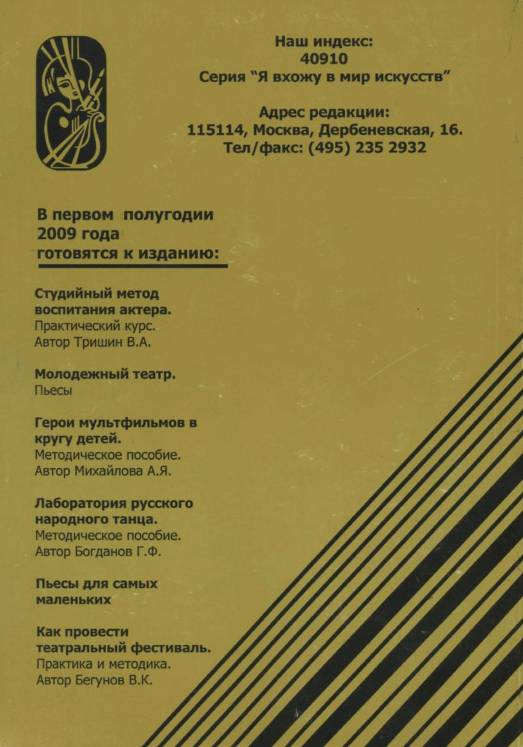 КлассыСухопутные войскаГвардияАртиллерияМорские силы1.Генерал-фельдмаршалГенерал-адмирал2.Генералы от кавалерии, от инфантерии. ШтатгальтерГенерал-фельдцейхмейстерАдмиралы прочих флагов3.Генерал-лейтенанты, кавалеры ордена святого Андрея ПервозванногоГенерал-лейтенантВице-адмиралы. Генерал кригс-комиссар4.Генерал-майорыПолковникГенерал-майор. Генерал-майор от фортификацииШаутбенахты. Оберцейхмейстер5.Бригадиры. Обер-штер-кригс-комиссар. Генерал- провиантмейстерПодполковникиПолковники от артиллерииКапитаны-командоры. Капитан порта. Интендант-цейхмейстер. Обер-штер-кригс комиссар6.Полковники-казначеи. Обер-комиссар. Обер-провиантмейстер. Прокурор. Генерал-адъютанты. Генерал-квартирмейстеры. ЛейтенантыМайорыПодполковники от артиллерии. Инженер-подполковникиКапитаны 1 ранга. Казначеи. Обер-комиссар. Прокурор7.Подполковники. Генерал- аудиторы.КапитаныМайоры.Капитаны 2 ранга.Генерал-ваген- ваген-мейстер. Генерал-гевальдигер. Генерал-адъютанты при фельдмаршалеИнженер-подполковники. Обер-контролерКонтролер8.Майоры. Генерал-адъютанты при полных генералах. Обер-фискалКапитан-лейтенантыИнженер-майор. Капитан-шталмейстерКапитан 3 ранга. Корабельные мастера. Обер-фискал9.Капитаны. Флигель-адъютанты при фельдмаршале и при полных генералах. Обер-аудитор. Генерал-Профос. Полевой почтмейстерЛейтенантыКапитан-лейтенант. Инженер-капитан. Обер-аудитор. Комиссары у пороховых погребовКапитан-лейтенант. Галерные мастера10.Капитан-лейтенантУнтер-лейтенантыЛейтенант. Инженер-капитан-лейтенант. Капитан над мастеровымиЛейтенанты11.Секретари корабельные12.ЛейтенантыФендрикиУнтер-лейтенанты от инженерии. Фурлецкие поручикиУнтер-лейтенант. Шкиперы 1 ранга13.Унтер-лейтенанты. Флигель-адъютанты при генерал-майорахШтык-юнкеры. Унтер-лейтенанты инженерские14.Фендрики. Флигель-адъютанты при генерал-лейтенантах и бригадирах. Штаб-фурьер.Инженерские фендрикиШкиперы 2 ранга. Комиссар корабельныйКлассГражданские чиныВоенные чиныМорские чиныПридворные чи-ны1.КанцлерГенерал-фельдмаршалГенерал-адмирал2.Действительный тайный советникГенерал от инфантерии. Генерал от кавалерии. Генерал от артиллерииАдмиралОбер-камергер. Обер-гофмаршал. Обер-шталмейстер. Обер-гофмейстер, Обер-шенк. Обер-церемониймейстер (если имеет чин 2 класса). Обер-егермейстер3.Тайный советникГенерал-лейтенантВице-адмиралГофмаршал. Шталмейстер. Егермейстер. Гофмейстер. Обер-церемониймейстер. Обер-форшнейдер 4.Действительный статский советник. Обер-прокурор. ГерольдмейстерГенерал-майорКонтрадмирал5.Статский советникЦеремониймейстер 6.Коллежский советник. Военный советникПолковникКапитан 1 ранга7.Надворный совет-ПодполковникКапитан 2никранга8.Коллежский ассессорКапитан. Ротмистр9.Титулярный советникШтабс-капитан. Штабс-ротмистрЛейтенант10.Коллежский секретарьПоручикМичман11.Корабельный секретарь.12.Губернский секретарьПодпоручик. Корнет13.Провинциальный секретарь. Сенатский регистратор. Синодский регистратор. Кабинетский регистраторПрапорщик14.Коллежский регистраторКлассыВойска ПехотныеВойска КавалерийскиеВойска Казачьи1.Генерал-фельдмаршалГенерал-фельдмаршал2.Генерал от инфантерииГенерал от кавалерииГенерал от кавалерии3.Генерал-лейтенантГенерал-лейтенант4.Генерал-майорГенерал-майор5.ПолковникПолковник6.ПодполковникПодполковник ,Войсковой старшина7.КапитанРотмистрЕсаул8.Штабс-капитанШтабс-ротмистрПодъесаул9.ПоручикПоручикСотник10.II.ПодпоручикКорнетХорунжий12.ПрапорщикПрапорщик